Пояснительная запискаРеализация Основной общеобразовательной программы дошкольного образования МБДОУ детский сад «Зернышко» разработанной в соответствии с ФГОС ДО и с учетом примерной общеобразовательной программой дошкольного образования «От рождения до школы» под редакцией Н. Е. Вераксы, Т. С. Комаровой, М. А. Васильевой  предполагает проведение мониторинга достижения детьми планируемых результатов освоения образовательной программы ДОУ.Мониторинг проводится два раза в год (в сентябре и апреле-мае). В проведении мониторинга участвуют педагоги, привлекаются специалисты (медицинский работник). Основная задача мониторинга заключается в том,  чтобы определить степень освоения ребенком образовательной программы и влияние образовательного процесса, организуемого в  дошкольном  учреждении, на развитие ребенка.При организации мониторинга учитывается положение Л. С. Выготского о ведущей роли обучения в детском развитии, поэтому он включает в себя два компонента: мониторинг образовательного процесса и мониторинг детского развития.  Мониторинг образовательного процесса осуществляется через отслеживание результатов освоения образовательной программы,  а мониторинг детского развития проводится  на основе оценки развития интегративных качеств ребенка.Инструментарий для проведения мониторинга педагог разрабатывает самостоятельно. Мы предлагаем использовать диагностические задания разработанные творческой группой на основе программы «От рождения до школы» Н.Е. Вераксы, Т.С. Комаровой, М.А Васильевой.Мониторинг детского развитияМониторинг детского развития (мониторинг развития интегративных качеств) осуществляется педагогами и медицинскими работниками. Основная задача этого вида мониторинга - выявить индивидуальные особенности развития каждого ребенка и наметить при необходимости индивидуальный маршрут образовательной работы для максимального раскрытия потенциала детской личности. Мониторинг детского развития включает в себя оценку физического развития ребенка, состояния его здоровья, а так же развития общих способностей: познавательных, коммуникативных и регуляторных. Диагностика познавательных способностей включает диагностику перцептивного развития, интеллектуального развития и творческих способностей детей.Диагностика коммуникативных способностей предполагает выявление способности ребенка понимать состояния и высказывания другого человека, находящегося в наблюдаемой ситуации, а так же выражать свое отношение к происходящему в вербальной и невербальной форме Особое внимание уделяется диагностике построения высказывания ребенка и диагностике межличностных отношений внутри группы.Диагностика регуляторных способностей включает в себя диагностику эмоциональной и произвольной регуляции поведения ребенка в частности — эмоционального принятия или отвержения ситуации, которая сложилась в дошкольном учреждении, умения действовать планировать сложные действия, а так же распределять роли и договариваться с партнерами по деятельности.Мониторинг детского развития осуществляется с использованием метода наблюдения, критериальных диагностических методик и тестовых методов. На основе проведенных методик заполняется карта развития детей группы, определяется уровень детского развития (уровень развития интегративных качеств) и выстраивается индивидуальная траектория развития каждого ребёнка.Оценка уровня развития:Низкий — большинство компонентов недостаточно развитыСредний — отдельные компоненты неразвитыВысокий — соответствует возрасту Мониторинг детского развития детей от 3 до 4 летХарактеристики интегративных качеств 1. Физически развитый, овладевший основными культурно-гигиеническими навыками2. Любознательный, активный3. Эмоционально отзывчивый4. Овладевший средствами общения и способами взаимодействия со взрослыми 5. Способный управлять своим поведением и планировать действия6. Способный решать интеллектуальные и личностные задачи7. Имеющий представление о себе, семье, обществе, государстве, мире и природе8. Овладевший предпосылками учебной деятельностиКритерии оценивания интегративных качеств.Интегративные качества оцениваются по частоте проявления, методом наблюдения. Данные наблюдений заносятся в карту мониторинга развития. Характеристики интегративных качеств указаны в карте под соответствующими номерами.Определение уровня развития интегративных качеств.По сумме полученных баллов каждого интегративного качества определяется уровень развития интегративного качества: высоки, средний, низкий. За каждый уровень присваивается соответствующий балл, который заносится в карту развития.Определение итогового уровня развития интегративных качеств.Все данные заносятся в Карту мониторинга детского развития.Мониторинг детского развития детей от 4 до 5 летХарактеристики интегративных качеств1. Физически развитый,  овладевший основными культурно-гигиеническими навыками2. Любознательный, активный3. Эмоционально отзывчивый4. Овладевший средствами общения и способами взаимодействия со взрослыми 5. Способный управлять своим поведением и планировать действия6. Способный решать интеллектуальные и личностные задачи7. Имеющий представление о себе, семье, обществе, государстве, мире и природе8. Овладевший предпосылками учебной деятельностиКритерии оценивания интегративных качеств.Интегративные качества оцениваются по частоте проявления, методом наблюдения.Определение уровня развития интегративных качеств.По сумме полученных баллов каждого интегративного качества определяется уровень развития интегративного качества: высоки, средний, низкий. За каждый уровень присваивается соответствующий балл, который заносится в карту развития.Определение итогового уровня развития интегративных качеств.Все данные заносятся в Карту мониторинга детского развития.Мониторинг детского развития детей от 5 до 6 летХарактеристики интегративных качеств1. Физически развитый,  овладевший основными культурно-гигиеническими навыками2. Любознательный, активный3. Эмоционально отзывчивый4. Овладевший средствами общения и способами взаимодействия со взрослыми 5. Способный управлять своим поведением и планировать действия6. Способный решать интеллектуальные и личностные задачи7. Имеющий представление о себе, семье, обществе, государстве, мире и природе8. Овладевший предпосылками учебной деятельностиКритерии оценивания интегративных качеств.Интегративные качества оцениваются по частоте проявления, методом наблюдения.Определение уровня развития интегративных качеств.По сумме полученных баллов каждого интегративного качества определяется уровень развития интегративного качества: высоки, средний, низкий. За каждый уровень присваивается соответствующий балл, который заносится в карту развития.Определение итогового уровня развития интегративных качеств.Все данные заносятся в Карту мониторинга детского развития.Мониторинг детского развития детей от 6 до 7 лет Характеристики интегративных качеств1. Физически развитый, овладевший основными культурно-гигиеническими навыками2. Любознательный, активный3. Эмоционально отзывчивый4. Овладевший  средствами общения и способами взаимодействия со взрослыми 5. Способный управлять своим поведением и планировать действия6. Способный решать интеллектуальные и личностные задачи7. Имеющий первичные  представления о себе, семье, обществе, государстве, мире и природе8. Овладевший универсальными предпосылками учебной деятельностиКритерии оценивания интегративных качеств.Интегративные качества оцениваются по частоте проявления, методом наблюдения.Определение уровня развития интегративных качеств.По сумме полученных баллов каждого интегративного качества определяется уровень развития интегративного качества: высоки, средний, низкий. За каждый уровень присваивается соответствующий балл, который заносится в карту развития.Определение итогового уровня развития интегративных качеств.Все данные заносятся в Карту мониторинга детского развития.Мониторинг образовательного процесса.Мониторинг образовательного процесса предполагает оценку индивидуального развития детей. Такая оценка производится педагогическим работником в рамках педагогической диагностики (оценки индивидуального развития дошкольников, связанной с оценкой эффективности педагогических действий и лежащей в основе их дальнейшего планирования). Диагностика в детском саду помогает определить уровень развития ребенка, обеспечить необходимые условия для полноценного и правильного формирования личности.     Диагностика в детском саду позволяет обнаружить сильные и слабые стороны  ребенка  и, что является самым главным  для родителей, – помочь построить правильные отношения с ребенком, благоприятные, доброжелательные, не травмирующие личность.Нормативно — методические документы:- Федеральным законом от 29.12.2012 №273-ФЗ «Об образовании в Российской Федерации»- Федеральным государственным образовательным стандартом дошкольного образования. Приказ Минобрнауки России от 17.10.2013 №1155- Постановлением Главного государственного санитарного врача Российской Федерации от 15.05.2013 №26 г. Москва «Об утверждении СанПиН 2.4.1.3049-13 «Санитарно-эпидемиологические требования к устройству, содержанию и организации режима работы дошкольных образовательных организаций»- Постановлением Правительства РФ от 5 августа 2013г. № 662 «Об осуществлении мониторинга системы образования»-Методические рекомендации о взаимодействии образовательного учреждения с семьёй (приложение 2 к Письму Минобразования РФ от 31.01.2001 года № 90/30-16- Уставом ДОУ-Основной общеобразовательной программы дошкольного образования МБДОУ  детский сад «Зернышко» - Примерной общеобразовательной программой дошкольного образования «От рождения до школы» под редакцией Н. Е. Вераксы, Т. С. Комаровой, М. А. Васильевой - Локальными актами учреждения, регламентирующими воспитательно — образовательный процесс.	Цели и задачи диагностической работыЦель  диагностической работы – изучение качественных показателей достижений детей, складывающихся в целесообразно организованных образовательных условиях.
Задачи:Изучить продвижение ребенка в освоении универсальных видов детской деятельностиСоставить объективное представление об уровне индивидуального развития каждого ребенкаВыявить индивидуальные особенности развития каждого ребенка и наметить при необходимости индивидуальный маршрут образовательной работы для максимального раскрытия потенциала детской личности.Принципы диагностических исследований.Мониторинг разработан  в соответствии с федеральным государственным образовательным стандартом, в ее основу заложены основные  принципы:Принцип последовательности и преемственности диагностики проявляется в последовательном переходе от одних этапов, критериев, форм и методов диагностики к другим по мере развития, обучения и воспитания личности в воспитательно-образовательном процессе, в поэтапном усложнении и углублении процесса диагностики.Принцип доступности диагностических методик и процедур. Общепедагогические принципы наглядности и доступности обучения применительно к задачам диагностического изучения воспитанников означают необходимость такого подбора (построения) методик, вопросов, заданий, которые были бы рассчитаны на реальный уровень развития детей, их опыт. Зрительная наглядность заданий практического характера становится главным условием получения необходимой информации (тесты с картинками). Доступность диагностики требует создания естественных условий диагностирования, что как раз и стимулирует естественность поведения.Структура проведения  диагностического обследованияСбор материала.Обработка и анализ информации, исследования о влиянии тех или иных факторов на качество  образовательного процесса.Беседы с родителями детей, имеющие целью обсуждение существующих у ребенка особенностей.Проведение подгрупповых и индивидуальных занятий. Информирования о плане работы  по программе  диагностики в ДОУ. На итоговом родительском собрании  делаются рекомендации родителям будущих школьников. Индивидуальные беседы с родителями по результатам диагностических обследований, содержащих рекомендации по работе с детьми.Методы и приемы диагностики в детском садуДиагностика образовательной деятельности осуществляется через отслеживание результатов освоения образовательной программы (диагностика организованной деятельности с дошкольниками:НОД, прогулки) и диагностика детского развития, который осуществляется на основе оценки развития интегративных, личностных качеств ребенка. Диагностика образовательной деятельности и детского развития осуществляется в течение времени пребывания ребенка в учреждении, определённым Уставом учреждения, осуществляется через педагогические наблюдения, беседы, дидактические игры, с помощью несложных экспериментов (в виде отдельных поручений ребенку), тестирование организуемые воспитателями во всех возрастных группах от 3 до 7 лет - 2 раза в год (сентябрь, май)диагностика раннего развития (промежуточная)диагностика готовности к школе (итоговая)Педагогическая диагностика проводится в ходе наблюдений за активностью детей в спонтанной и специально организованной деятельности. Инструментарий для педагогической диагностики — карты наблюдений  детского развития, позволяют фиксировать индивидуальную динамику и перспективы развития каждого ребенка в ходе:• коммуникации со сверстниками и взрослыми (как меняются способы установления и поддержания контакта, принятия совместных решений, разрешения конфликтов, лидерства и пр.);• игровой деятельности; • познавательной деятельности (как идет развитие детских способностей, познавательной активности);• проектной деятельности (как идет развитие детской инициативности, ответственности и автономии, как развивается умение планировать и организовывать свою деятельность);• художественной деятельности;• физического развития.Результаты педагогической диагностики могут использоваться исключительно для решения следующих образовательных задач:1) индивидуализации образования (в том числе поддержки ребенка, построения его образовательной траектории или профессиональной коррекции особенностей его развития);2) оптимизации работы с группой детей.В ходе образовательной деятельности педагоги  создают диагностические ситуации, чтобы оценить индивидуальную динамику детей и скорректировать свои действия. Карты наблюдений детского развития с рекомендациями по выстраиванию индивидуальной траектории развития каждого ребенка. Форма проведения мониторинга - метод наблюдения, - тестовый метод.      На основе проведенных методик составляется индивидуальная карта развития каждого ребенка.Планируемые промежуточные результаты Планируемые промежуточные результаты освоения Программы в подготовительной к школе группе совпадают с итоговыми результатами освоения Программы.Литература: Веракса А. Н. Индивидуальная психологическая диагностика ребенка 5–7 лет. ВераксаН. Е., ВераксаА. Н. Карта развития ребенка к программе «От рождения до школы»: Младшая группа (3–4 года) ВераксаН. Е., ВераксаА. Н. Карта развития ребенка к программе «От рождения до школы»: Средняя группа (4–5 лет).ВераксаН. Е., ВераксаА. Н. Карта развития ребенка к программе «От рождения до школы»: Старшая группа (5–6 лет).ВераксаН. Е., ВераксаА. Н. Карта развития ребенка к программе «От рождения до школы»: Подготови тельная к школе группа (6–7 лет).ВераксаА. Н., Гуторова Н. Ф. Практический психолог в детском саду. Педагогическая диагностика развития детей перед поступлением вшколу (5–7 лет) / Под ред. Т. С. Комаровой, О. А. СоломенниковойМониторинг образовательного процесса (мониторинг освоения образовательной программы, мониторинг освоения образовательных областей) проводится педагогами, ведущими занятия с дошкольниками.  Он   основывается на анализе достижения детьми планируемых результатов по каждой образовательной области. С помощью средств мониторинга образовательного процесса можно оценить степень продвижения дошкольника в образовательной программе.  Форма проведения мониторинга преимущественно представляет собой наблюдение  за активностью ребенка в различные периоды пребывания в дошкольном учреждении, анализ продуктов детской деятельности  и специальные педагогические пробы,  организуемые педагогом.  В ходе мониторинга заполняется карта (см. Приложение), определяется уровень освоения образовательной программы (уровень освоения образовательных областей, уровень развития интегративного качества ) каждого ребёнка и группы детей в целом.Оценка уровня освоения образовательной программы:Низкий — большинство компонентов не освоены.Средний — отдельные компоненты не достаточно освоены.Высокий — навыки и умения развиты в соответствии с требованиями программы.Мониторинг образовательного процесса в младшей группеИсследуется интегративное качество «Овладевший необходимыми умениями и навыками»Оценивается уровень овладения умениями и навыками по образовательным областям.Критерии оценки освоения образовательных областей (умения и навыки), методы сбора данных1. Образовательная область «Физическое развитие»2. Образовательная область «Речевое развитие» 3. Образовательная область «Социально-коммуникативное развитие» 4. Образовательная область «Познавательное развитие»Формирование элементарных математических представлений. 5. Образовательная область  «Художественно-эстетическое  развитие»Рисование ЛепкаАппликация                                                        МузыкаКритерии оценивания освоения образовательных областей.Освоение образовательных областей  оцениваются по частоте проявления умений и навыков, методом наблюдения. Данные наблюдений заносятся в карту мониторинга развития. Диагностируемые умения и навыки указаны в карте под соответствующими номерами.Определение уровня освоения образовательных областей.По сумме полученных баллов в каждой образовательной области  определяется уровень освоения: высокий, средний, низкий. За каждый уровень присваивается соответствующий балл, который заносится в карту развития.Определение итогового уровня развития интегративного качества «Овладевший необходимыми умениями и навыками» (уровня освоения образовательных областей)Сводная таблица по группе детей.Мониторинг образовательного процесса детей в возрасте от 4 до 5 летИсследуется интегративное качество «Овладевший необходимыми умениями и навыками»Оценивается уровень овладения умениями и навыками по образовательным областям.Критерии оценки освоения образовательных областей (умения и навыки), методы сбора данных1. Образовательная область «Физическое развитие» 2. Образовательная область «Речевое развитие»  чтение художественной литературы3. Образовательная область «Социально-коммуникативное развитие4. Образовательная область «Познавательное развитие»Продуктивная (конструктивная) деятельность.  Формирование элементарных математических представлений.5. Образовательная область  «Художественно-эстетическое  развитие»Рисование ЛепкаАппликацияМузыкаКритерии оценивания освоения образовательных областей.Освоение образовательных областей  оцениваются по частоте проявления умений и навыков, методом наблюдения. Данные наблюдений заносятся в карту мониторинга развития. Характеристики интегративных качеств указаны в карте под соответствующими номерами.Определение уровня освоения образовательных областей.По сумме полученных баллов в каждой образовательной области  определяется уровень освоения: высокий, средний, низкий. За каждый уровень присваивается соответствующий балл, который заносится в карту развития.Определение итогового уровня развития интегративного качества «Овладевший необходимыми умениями и навыками» (уровня освоения образовательных областей)Сводная таблица по группе детей.Мониторинг образовательного процесса в старшей  группеИсследуется интегративное качество «Овладевший необходимыми умениями и навыками»Оценивается уровень овладения умениями и навыками по образовательным областям.Критерии оценки освоения образовательных областей (умения и навыки), методы сбора данных1. Образовательная область «Физическое развитие» 2.Речевое развитие Чтение художественной литературы3. Социально-коммуникативное развитиеТруд4. Познавательное развитиеПродуктивная (конструктивная) деятельность.  Формирование элементарных математических представлений.7. Художественно-эстетическое развитиеРисование ЛепкаАппликация Музыка.Критерии оценивания освоения образовательных областей.Освоение образовательных областей  оцениваются по частоте проявления умений и навыков, методом наблюдения. Данные наблюдений заносятся в карту мониторинга развития. Характеристики интегративных качеств указаны в карте под соответствующими номерами.Определение уровня освоения образовательных областей.По сумме полученных баллов в каждой образовательной области  определяется уровень освоения: высокий, средний, низкий. За каждый уровень присваивается соответствующий балл, который заносится в карту развития.Определение итогового уровня развития интегративного качества «Овладевший необходимыми умениями и навыками» (уровня освоения образовательных областей)Сводная таблица по группе детей.Мониторинг образовательного процесса детей 6-7 лет Исследуется интегративное качество «Овладевший необходимыми умениями и навыками»Оценивается уровень овладения умениями и навыками по образовательным областям.Критерии оценки освоения образовательных областей (умения и навыки), методы сбора данных1. Образовательная область «Физическое развитие»2. Коммуникация 3. Социализация Труд 5. Познавательное развитиеПродуктивная (конструктивная) деятельность.  Формирование элементарных математических представлений.                 Чтение художественной литературы            Художественно-эстетическое развитиеРисование ЛепкаАппликацияМузыка.Критерии оценивания освоения образовательных областей.Освоение образовательных областей  оцениваются по частоте проявления умений и навыков, методом наблюдения. Данные наблюдений заносятся в карту мониторинга развития. Характеристики интегративных качеств указаны в карте под соответствующими номерами.Определение уровня освоения образовательных областей.По сумме полученных баллов в каждой образовательной области  определяется уровень освоения: высокий, средний, низкий. За каждый уровень присваивается соответствующий балл, который заносится в карту развития.Определение итогового уровня развития интегративного качества «Овладевший необходимыми умениями и навыками» (уровня освоения образовательных областей)Сводная таблица по группе детей.Для отслеживания динамики формирования интегративных качеств воспитанников составляется итоговая таблица (см. Приложение). В неё вносятся данные мониторинга детского развития и мониторинга образовательного процесса  на начало и на конец учебного года. По итоговой таблице делается вывод об эффективности воспитательно-образовательного процесса в группе и о достижении планируемых результатов (промежуточных и итоговых) освоения детьми образовательной программы. Интегративые качества в итоговой таблице указаны по соответствующими номерами:Физически развитый.Любознательный и активный.Эмоционально отзывчивый.Овладевший средствами общения и способами взаимодействия со взрослымиСпособный управлять своим поведением и планировать действияСпособный решать интеллектуальные и личностные задачиИмеющий представление о себе, семье, обществе, государстве, мире и природеОвладевший предпосылками учебной деятельностиОвладевший необходимыми умениями и навыками.Определение итогового уровня развития интегративных  качеств ДИАГНОСТИЧЕСКИЕ ЗАДАНИЯпо основной общеобразовательной программе дошкольного образования МБДОУ детский сад «Зернышко», с учётом примерной основной общеобразовательнойпрограмме дошкольного образования  «ОТ РОЖДЕНИЯ ДО ШКОЛЫ» под ред. Н. Е. Вераксы, Т. С.   Комаровой, М. А. Васильевой.3-4 годаПояснительная записка 	Итоговые диагностические задания (мониторинг) для детей 3-4 лет  направлены на определение промежуточных результатов освоения детьми основной общеобразовательной программы дошкольного образования. Детям предлагается выполнить 7 заданий вместе с воспитателем. Продолжительность выполнения 15 - 20 минут.Каждое задание воспитатель озвучивает 1 - 2 раза.Все задания дети должны выполнить самостоятельно, без помощи взрослых. 	Задание 1 позволяет определить степень развития внимания, мелкой моторики, графических навыков, самостоятельности.	Задание 2 позволяет определить представления детей о животных.	Задание 3 направлено на определение умений составлять группы из однородных предметов, понимать вопрос «Сколько?»	Задание 4 позволяет определить, как ребенок ориентируется в понятии «Величина», «Цвет». 	Задание 5 позволяет определить уровень развития продуктивной деятельности. 	Задание 6 позволяет определить уровень речевых умений: договаривать, отгадывать слова и несложные для воспроизведения фразы.	Задание 7 позволяет определить уровень работы с сюжетной картинкой. 	Подобранные диагностические задания отвечают принципам событийности, деятельностного подхода, что обеспечивает формирование системных знаний и представлений дошкольников о мире социальных отношений.	Все задания составлены с учетом интегративных качеств развития дошкольника, что остается актуальными с принятием ФГОС ДО. 	Предложенные диагностические задания являются частью системы мониторинга, который сочетает низкоформализованные, высокоформализованные методы, обеспечивающие объективность и точность получаемых данных.	Полученные результаты заносятся в сводную диагностическую карту уровня развития интегративных качеств (см. Приложение).Задание 1. Дорисуй половинку                               Дорисуй иголки ёлке!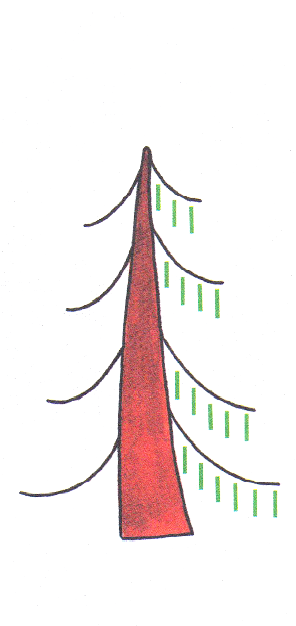 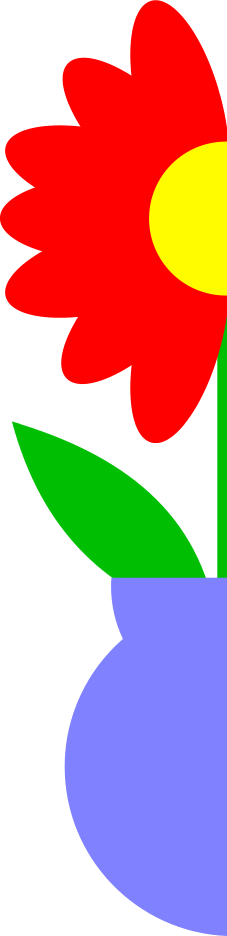 Задание 2. Найди и обведи карандашом всех животных, которые живут в лесу 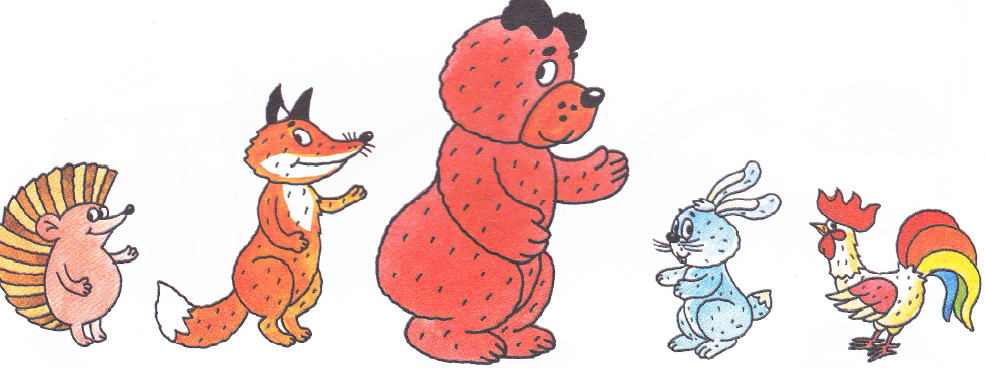 Задание 3. Дорисуй в каждом ряду  фигурки, чтобы их было 4. 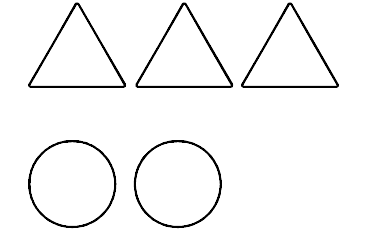 Задание 4. Раскрась широкую ленту синим цветом, а узкую – красным.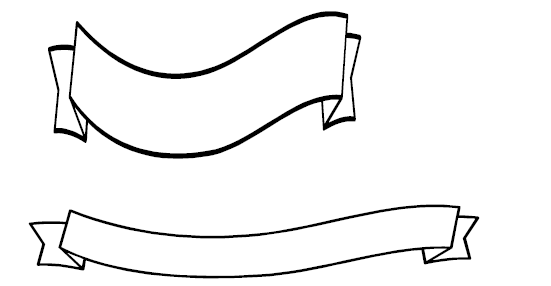 Задание. 5.  Проведи дорожки по пунктирным линиям, не отрывая фломастера от бумаги. Ответь на вопрос, кто что любит?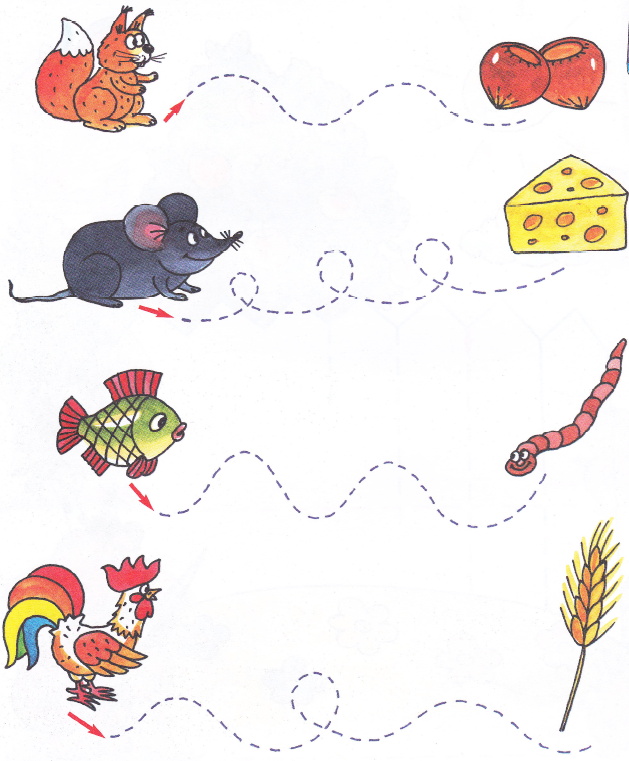 Задание 6. Отгадай загадку и обведи фломастером правильный ответЗадание 7. Ежик, лиса и медведь очень любят мыться под душем. Нарисуй водичку из душа тем зверюшкам, у которых она не течет. 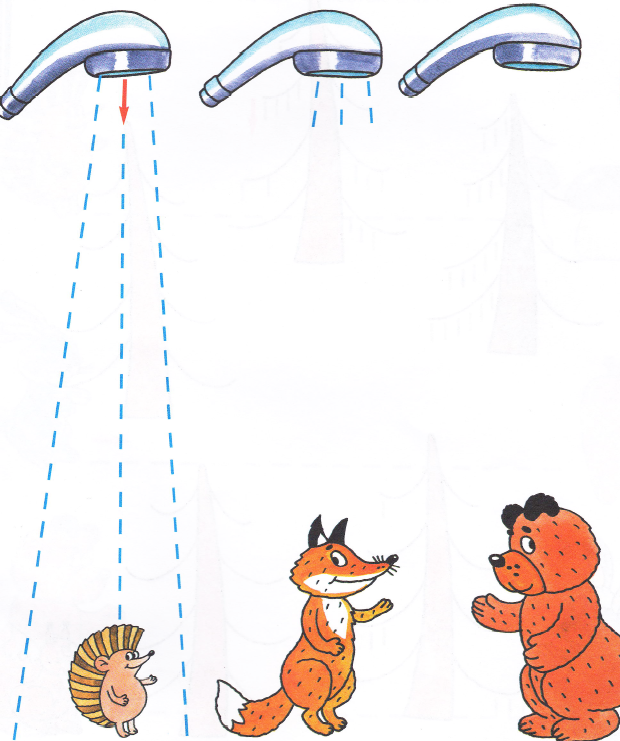 Примечания: на начало и на конец учебного года ребенок выполняет одни и те же заданияОбразовательная область « Речевое развитие»I. Словарный запас ребенка.Дидактические игры, упражнения, вопросыДидактическая игра «Назови, что покажу».Материал: предметные картинки с изображением посуды, одежды. Содержание диагностического задания:Воспитатель показывает ребенку картинки и просит их назвать. - А теперь назови все предметы одним словом (воспитатель показывает предметы посуды). - Что это? Затем показывает картинки предметов одежды и просит назвать одним словом. - Что это? Затем воспитатель предлагает показать части предметов. Например: - Покажи носик у чайника. - Покажи крышку.- Что есть у платья? (Рукава, воротник, карманы, пуговицы.) И т.п. 2. Дидактическое упражнение «Каждой вещи свое место». Материал: предметные (мелкие) картинки с изображением одежды, обуви, фруктов, овощей, птиц. Крупные картинки с изображением шкафа, обувной полочки, вешалки для головных уборов, дороги, корзинки, грядки, деревьев. Содержание диагностического задания:Воспитатель предлагает ребенку внимательно рассмотреть картинки и поместить каждую картинку на свое место. Инструкция. «Сложи всю одежду в шкаф». «Поставь обувь на полочку». «Повесь головные уборы на вешалку». «Расставь посуду на столе». «Помести мебель в комнату». «Расположи машины на дороге». «Положи фрукты в корзину». «Посади овощи на грядку». «Посади птиц на деревья». 3. Дидактическая игра «Когда это бывает?». Показ сюжетных картинок с изображением частей суток. Воспитатель просит ребенка показать, где день, а где ночь. Вопросы: - Когда мы играем? - Когда мы кушаем? - Что мы делаем ночью? Критерии оценки1 балл - допускает ошибки в назывании предметов. Не различает существенные детали и части предметов. Путает названия частей суток. 2 балла - все предметы называет правильно, определяя назначение предмета, но не называет обобщающего слова. Правильно различает и называет контрастные части суток с помощью наводящих вопросов. 3 балла - все предметы называет правильно, определяет назначение предмета; понимает, различает и называет существенные детали и части предметов. Знает обобщающее слово. Различает и называет части суток. II. Уровень сформированности грамматической стороны речи.Дидактические игры, упражнения, вопросыДидактическая игра «Чего не стало?». Материал: предметные картинки. Содержание диагностического задания:Воспитатель предлагает рассмотреть и запомнить ряд из 3-4 картинок. После чего воспитатель предлагает ребенку закрыть глаза, чтобы убрать одну из картинок. Ребенок должен ответить на вопрос: «Чего не стало?» 2. Упражнение «Прятки».Материал: мелкая игрушка. Содержание диагностического задания:Воспитатель прячет игрушку и просит назвать место, куда спрятал игрушку. Например: в шкаф, за спину и т. д. 3. Дидактическая игра «Кто это?». Материал: предметные картинки с изображением одного и нескольких животных и их детенышей. Содержание диагностического задания:Воспитатель показывает картинки и задает вопрос: Кто это? Утка - утенок - утята. Заяц - зайчонок - зайчата. Критерии оценки1 балл - не справляется с заданиями. -Допускает большое количество ошибок даже при активной помощи взрослых . 2 балла - ребенок правильно употребляет в речи имена существительные в форме единственного и множественного числа, обозначающие животных и их детенышей. Неверно употребляет в речи существительные множественного числа в родительном падеже. Путает пространственные предлоги. 3 балла - ребенок правильно употребляет в речи имена существительные в форме единственного и множественного числа, обозначающие животных и их детенышей, и форму множественного числа в родительном падеже. Понимает предлоги в, под, на, за, около.III. Уровень развития связной речи.Дидактические игры, упражнения, вопросы1. Беседа по сюжетной картинке. Материал: любая сюжетная картинка (например, играющие дети). Содержание диагностического задания:Например: - Посмотри, Мишутка нарисовал картинку. - Тебе она нравится? - Кто нарисован на картинке? - Что делают дети?И т. д. 2. Инсценировка русских народных сказок «Теремок», «Репка», «Волк и козлята». Педагог, предлагает участвовать в драматизации сказок, используя фигурки настольного театра. Критерии оценки1 балл - на вопросы отвечает с помощью жестов или одним словом. Затрудняется в инсценировке сказки. Ребенок договаривает за взрослым отдельные слова. Воспитатель. Жили-были дед и ... Ребёнок. Баба. Воспитатель. И была у них курочка ...Ребёнок. Ряба. 2 балла - в речи ребенка преимущественно простые предложения из 2-3 слов. Инсценирует отрывки из знакомых сказок с незначительной помощью взрослого, соблюдая логичность и последовательность. Воспитатель. Жили-были ... Ребёнок. Дед и баба.Воспитатель. И была у них ... Ребёнок. Курочка Ряба. 3 балла - самостоятельно отвечает на все вопросы, пользуется простыми нераспространенными предложениями и предложениями с однородными членами. Инсценирует отрывки из знакомых сказок, соблюдая логичность и последовательность, передаёт содержание текста. Высокий уровень - 8-9 баллов. Средний уровень - 6-7 баллов. Низкий уровень - 3-5 баллов. Образовательная область «Познавательное развитие»Формирование целостной картины мира. Предметное и социальное окружениеI. Уровень знаний о ближайшем окружении.Дидактические игры, упражнения, вопросы Игра «Четвертый лишний».Материал: предметные картинки с изображением различных предметов. Содержание диагностического задания:Воспитатель раскладывает предметные картинки по принципу «Четвертый лишний», просит ребенка найти лишнюю картинку и объяснить почему. Критерии оценки1 балл - ребенок затрудняется в определении четвертого лишнего. 2 балла - ребенок самостоятельно определяет лишний предмет, но объяснить, почему он лишний, может только с помощью наводящих вопросов воспитателя, пользуется ситуативной речью, жестами. 3 балла - ребенок самостоятельно определяет лишний предмет и объясняет, почему он лишний (объясняет функции, назначение предметов, выделяет признаки и называет их (цвет, форма, материал). II. Уровень сформированности умений устанавливать простейшие связи между воспринимаемыми предметами и явлениями.Дидактические игры, упражнения, вопросыДидактическая игра «Помоги Незнайке». Материал: два конверта с символами «человек», «бабочка», предметные картинки с изображением природы и предметов; сделанных руками человека (солнце, облако, дерево, река, птичка; стул, кукла, кастрюля, шапка, сапоги, платье и др.). Содержание диагностического задания:Воспитатель предлагает ребенку поиграть. Поясняет, что в конверт, где изображен человек, нужно сложить картинки предметов, сделанных руками человека, а в конверт с изображением бабочки сложить картинки с изображением природы. 2. Дидактическая игра «Разложи картинки». Материал: предметные картинки с изображением мебели, посуды, одежды, игрушек, обуви (по 4-5 шт.). Содержание диагностического задания:Инструкция. Найди картинки, где нарисована одежда, (посуда, обувь) и т. д .- А теперь скажи, из чего сшито платье? - Из бумаги, дерева или ткани? - А посуда стеклянная или деревянная? И т. п. Критерии оценки1 балл - ребенок затрудняется группировать и классифицировать хорошо знакомые предметы, не справляется с заданиями даже при активной помощи воспитателя. 2 балла - ребенок выполнил задания с незначительной помощью воспитателя. Группирует и классифицирует хорошо знакомые предметы. 3 балла - ребенок легко справляется с заданиями, правильно обосновывает свои действия. Знает материалы, из которых сделаны предметы (дерево, ткань, бумага). Делает простейшие обобщения. III. Уровень знаний о явлениях общественной жизни.Дидактические игры, упражнения, вопросы1. Беседа по сюжетной картинке «Моя семья». Материал: сюжетная картинка с изображением семьи (бабушка, дедушка, папа, мама, дочь, сын). Содержание диагностического задания:Инструкция. Посмотри внимательно на эту картинку. - Как ты думаешь, кто здесь нарисован? - Что делает бабушка? -Дедушка?- Остальные? - Как заботится о тебе бабушка? Мама? Папа?- С кем ты живешь? 2. Беседа по вопросам. - Попробуй вспомнить название города, в котором ты живешь. - Ты часто гуляешь по городу с мамой (папой)? - Ты благодаришь родителей за интересные прогулки? И т.п. Критерии оценки1 балл - перечисляет членов семьи, не давая пояснения их действиям. Затрудняется назвать, как заботятся друг о друге. Не знает названия своего города, села, деревни. 2 балла - ребенок называет членов семьи, но с трудом отвечает на поставленные вопросы, пользуется ситуативной речью. Знает название города, села, деревни. 3 балла - ребенок знает каждого члена семьи. Знает название своего города, села, деревни, с доверием относится к взрослым, которые заботятся о нем. Высокий уровень - 8-9 баллов. Средний уровень - 6-7 баллов.Низкий уровень - 3-5 баллов. «Формирование целостной картины мира. Ознакомление с природой »1. Уровень знаний о некоторых домашних животных.Дидактические игры, упражнения, вопросыДидактическая игра «Кто в домике живет?». Материал: домик с окошечками и ставенками. В окна вставлены иллюстрации с изображением домашних животных. Содержание диагностического задания:Воспитатель показывает ребенку домик с закрытыми ставенками и предлагает, открывая каждое окошко, называть животных. Например: - Посмотри, какой чудесный домик. Хочешь узнать, кто в нем живет? Открывай окошечки и называй животных, которых ты увидишь.2. Дидактическая игра «Чьи детки?». Материал: предметные картинки с изображением домашних животных и их детенышей (корова - теленок, лошадь - жеребенок, свинья - поросенок, коза - козленок, кошка - котенок, собака - щенок), фланелеграф. Содержание диагностического задания:Воспитатель, выставляя на фланелеграф картинки детенышей животных, просит найти взрослое животное - маму.Например: - На лужок будут приходить детеныши разных животных, которые потеряли своих' мам. Постарайся помочь им.- Нужно найти и поставить то животное, чей детеныш потерялся. - Как зовет детеныш коровы свою маму? - А лошади? И т. п. Критерии оценки1 балл - ребенок не справляется с заданием. 2 балла - ребенок называет животных, знает, как они кричат. Самостоятельно находит картинку с детенышем, но называет не всех. 3 балла - ребенок правильно называет всех домашних животных. Знает, как они кричат, самостоятельно находит картинку с детенышем и называет его. II. Уровень первоначальных знаний о диких животных и их отличительных особенностях.Дидактические игры, упражнения, вопросы.Дидактическая игра «Кто где живет?».Материал: предметные картинки с изображением домика и леса и набор предметных картинок с изображением домашних и диких животных (лиса, медведь, заяц, волк, белка). Содержание диагностического задания:Воспитатель предлагает ребенку рассмотреть картинки с изображением домика и леса, а затем просит расселить животных. Ребенок под картинкой с изображением леса должен разложить диких животных, под картинкой с изображением домика – домашних. После того как ребенок «расселил» животных по домикам, воспитатель просит перечислить всех животных, живущих в лесу и назвать их одним словом (дикие). Затем педагог просит ребенка назвать отличительные особенности внешнего вида животных (лиса рыжая, у нее длинный, пушистый хвост). Критерии оценки1 балл - ребенок не справляется с заданием без помощи взрослого. 2 балла - ребенок имеет первоначальные представления о' диких животных (живут в лесу). Затрудняется назвать отличительные особенности. 3 балла - ребенок имеет первоначальные представления о диких животных (живут в лесу). Называет отличительные особенности внешнего вида знакомых животных. III. Уровень сформированности элементарных представлений о хороших и плохих поступкахДидактические игры, упражнения, вопросы1. Наблюдение за ребенком во время прогулки, во время выполнения простейших поручений. 2. Наблюдение за ребенком во время организованной деятельности: полив растений. Содержание диагностического задания:Предшествующая беседа.- Чем поливают цветы? (Водой.) - Из чего поливают цветы? (Из лейки.) - Где мы будем брать воду? - Сколько воды нужно наливать в лейку? (половину.) Педагог предлагает ребенку полить цветы, при необходимости оказывает помощь. Обращает внимание ребенка, что в горшок с растением необходимо наливать небольшое количество воды, стараясь не пролить. Критерии оценки1 балл - ребенок имеет представления о хороших и плохих поступках, но не выполняет их систематически, с поручениями взрослых не справляется. 2 балла - ребенок имеет представления о хороших и плохих поступках, во время беседы правильно анализирует ситуации, но не всегда принимает посильное участие в охране окружающей среды. Выполняет поручения при помощи взрослого, но не всегда охотно и заинтересованно. 3 балла - ребенок принимает посильное участие в охране окружающей природы (без надобности не срывает растения, не ломает ветки деревьев' и кустарников, не пугает животных и т. п.), охотно выполняет простейшие поручения, умеет планировать свою деятельность. Высокий уровень - 8-9 баллов. Средний уровень - 6-7 баллов. Низкий уровень - 3-5 баллов.  Формированию элементарных математических представленийI. Уровень знаний о количестве: много, один, ни одного.   Дидактические игры, упражнения, вопросы.Дидактическое упражнение «Один, много, ни одного». Содержание диагностического задания:Воспитатель на полках шкафчика расставляет игрушки в следующем порядке: - на одной много игрушек, - на второй - одна, - на третьей - ни одной. Просит ребенка показать полочку, где стоит много игрушек (одна, ни одной). Критерии оценки1 балл - ребенок не справился с заданием, даже после наводящих вопросов. 2 балла - ребенок допустил одну ошибку. 3 балла - ребенок справился с заданием, не сделал ни одной ошибки. II. Уровень знаний об эталонах величины и иx использовании. Дидактические игры, упражнения, вопросы.1. Дидактическое упражнение «Соберем куклу на прогулку». Материал: полоски разного цвета и разной длинны - «шарфики». Содержание диагностического задания:Воспитатель предлагает рассмотреть полоски. Инструкция. Определи длину полоски способом наложения.- Какая длиннее (короче)? - Назови цвет полосок (шарфиков). - Давай наденем длинный шарфик (красный) и т. п. 2. Дидактическое упражнение «Найди высокую елочку». Материал: елочки, разные по высоте. Содержание диагностического задания:Воспитатель предлагает ребенку рассмотреть елочки. Просит найти самую высокую (низкую) елочку, применив способ наложения. Критерии оценки1 балл - ребенок не справился с заданием даже при активной помощи воспитателя. Не владеет понятиями «ниже» «выше», «длиннее», «короче».2 балла - ребенок видит разницу в размерах двух предметов, но требует дополнительной инструкции, допускает одну ошибку. 3 балла - ребенок видит разницу в размерах двух предметов по длине (высоте), показывает (называет), какой из двух предметов длинный - короткий, высокий ;- низкий.III. Уровень представлений о форме.Дидактические игры, упражнения, вопросыДидактическая игра «Найди домик» Материал: большие круг, квадрат, треугольник - «домики». Набор кругов, квадратов, треугольников разных цветов меньшего размера.  Содержание диагностического задания:Воспитатель показывает большие круг, квадрат и треугольник, поясняет, что это домики для геометрических фигур. Далее предлагает ребенку расселить маленькие фигуры по своим домикам. Критерии оценки1 балл - ребенок не справился с заданием даже при помощи взрослого. 2 балла - ребенок допустил одну ошибку. 3 балла - ребенок различает круг, квадрат, треугольник. IV. Ориентировка в пространстве.Дидактические игры, упражнения, вопросыДидактическая игра «Поиграем с зайчиком». Материал: игрушка - зайчик, морковка. Содержание диагностического задания:Инструкция ребенку. Возьми одну морковку и выполни задание зайчика:- возьми морковку в правую руку; - переложи морковку в левую руку;- подними морковку вверх; - опусти вниз; - спрячь морковку за спину; - положи ее перед собой; - подними над головой; - положи под стул. И т.п. Критерии оценки1 балл - ребенок не справился с заданием даже после наводящих вопросов. 2 балла - ребенок понимает смысл обозначений: вверх – вниз, впереди – сзади, допускает ошибки при определении левой и правой руки. 3 балла - ребенок понимает смысл обозначений: вверх – вниз, впереди - сзади, слева - справа, над - под. Справился с заданием, не сделал ни одной ошибки. Высокий уровень -10--12 баллов. Средний уровень - 6-9 баллов. Низкий уровень - 4-5 баллов. Развитие продуктивной (конструктивной) деятельности.Задание: «Башни Высокая и низкая»Построить высокую башню, низкую башенку. Построить разноцветные дорожки из кирпичиков двух цветов (сделать одну дорожку длиннее), определить, какая — длиннее, а какая — короче. Беседа с ребенком.Как называются детали постройки (кирпичики, кубики, др.). Как детали различаются по величине (большая — маленькая, длинная — короткая, высокая — низкая, узкая — широкаяКритерии оценки:3 балла — делает все самостоятельно,2 балла — делает самостоятельно, при затруднении обращается за помощью к взрослым,          1  балл — в большей степени не справляется с предложенными заданиями. Образовательная область «Художественно-эстетическое развитие» Диагностические заданияЗнакомство с искусством Задание: «Расскажи о предмете»Педагог проводит беседу с ребенком. Предварительно показывает ему матрешку, дымковскую игрушку, картину, иллюстрацию в книге. Просит рассказать ребенка, что это? Обращает внимание на красоту предметов. Ребенок должен назвать предмет, описать его.Изобразительная деятельностьЗадания: «Колобок» — рисование карандашом, «Травка» — рисование красками, «Вагончик» — рисование фломастером.Провести анализ 3 рисунков (Колобок, травка, вагончик). С ребенком проводится беседа по ним. (Что ты нарисовал? На чем рисовал? Чем? Какие цвета использовал?).ЛепкаЗадание: «Палочки и комочки» (из глины, пластилина)Вопросы: Какая глина? Что ты слепил? Покажи, как нужно лепить?АппликацияЗадание: «Шарики катятся по дорожке» (занятия по подгруппам)Педагог отслеживает аккуратность при наклеивании, правильно ли назван цвет (сравнивает с образцом),Критерии оценки:3 балла — делает все самостоятельно,2 балла — делает самостоятельно, при затруднении обращается за помощью к взрослым,          1  балл — в большей степени не справляется с предложенными заданиями.Образовательная область «Социально-коммукативное развитие» Воспитание культуры поведения и положительных моральных качеств,воспитание культурно-гигиенических навыковИсследование осуществляется через наблюдение.При заполнении этого раздела воспитатель не только наблюдает за ребенком, но и специально организует игры с детьми.Критерии оценки:3 балла — делает все самостоятельно,2 балла — делает самостоятельно, при затруднении обращается за помощью к взрослым,          1  балл — в большей степени не справляется с предложенными заданиями.ДИАГНОСТИЧЕСКИЕ ЗАДАНИЯпо основной общеобразовательной программе дошкольного образования МБДОУ  детский сад «Зернышко»  с учётом примерной основной общеобразовательнойпрограмме дошкольного образования  «ОТ РОЖДЕНИЯ ДО ШКОЛЫ» под ред. Н. Е. Вераксы, Т. С.   Комаровой, М. А. Васильевой.4-5 летПримечания: на начало и на конец учебного года ребенок выполняет одни и те же заданияПояснительная записка 	Итоговые диагностические задания (мониторинг) для детей 4-5 лет   направлены на определение промежуточных результатов освоения детьми основной общеобразовательной программы дошкольного образования. Детям предлагается выполнить 7 заданий вместе с воспитателем. Продолжительность выполнения 15 - 20 минут.Каждое задание воспитатель озвучивает 1-2 раза.Все задания дети должны выполнить самостоятельно, без помощи взрослых. 	В заданиях отражена общая ориентация детей в окружающем мире,  пространственные, цветовые и временные понятия, психологический уровень развития дошкольника.	Подобранные диагностические задания отвечают принципам событийности, деятельностного подхода, что обеспечивает формирование системных знаний и представлений дошкольников о мире социальных отношений.	Все задания составлены с учетом интегративных качеств развития дошкольника, что остается актуальными с принятием ФГОС ДО. 	Предложенные диагностические задания являются частью системы мониторинга, который сочетает низкоформализованные, высокоформализованные методы, обеспечивающие объективность и точность получаемых данных.	Полученные результаты заносятся в сводную диагностическую карту уровня развития интегративных качеств (см. Приложение).Задание 1. Дорисуй и  раскрась вторую половину. 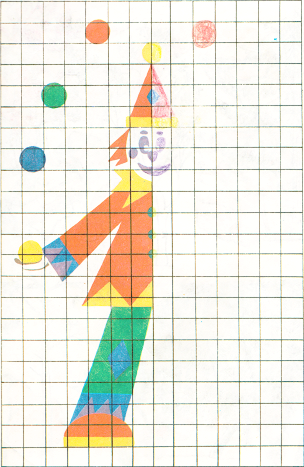 Задание 2. Обведи фломастером все овощи. Задание 3. Раскрась одинаковые фигуры красным цветом, треугольник – синим, а прямоугольник – зеленым. 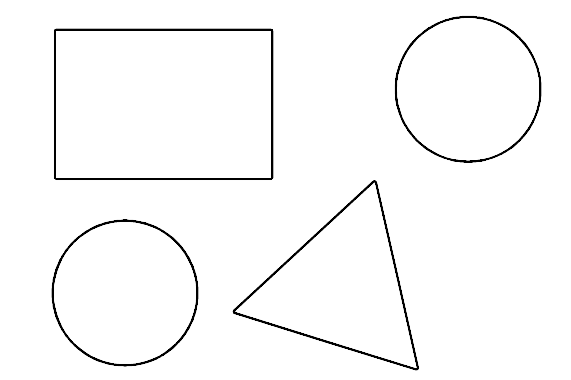 Задание 4. Продолжи узор.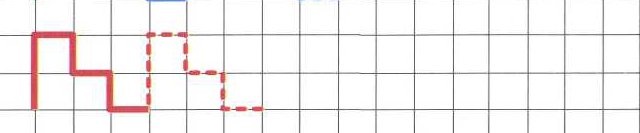 Задание 5.  Отгадай загадки. Задание 6. Соедини цифры по порядку стрелочками.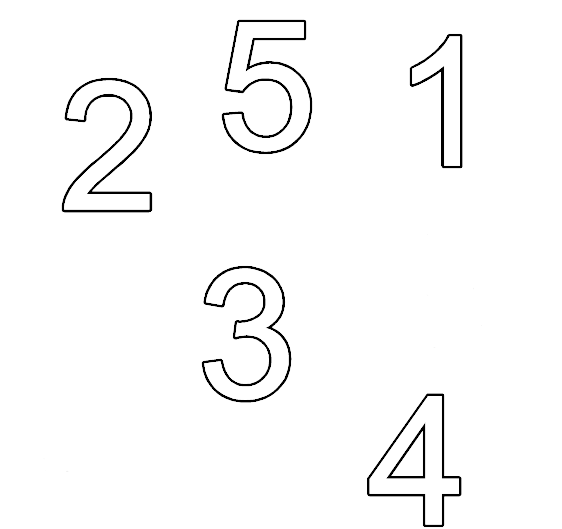 Задание 7. Нарисуй своих друзей. Образовательная область «Познавательное развитие»Формирование элементарных математических представлений.I. Уровень знаний о количестве, умение считать в пределах 5.Дидактические игры, упражнения, вопросы1. Дидактическое упражнение «Сосчитай кубики». Материал: кубики (по 6-7 шт.) разной величины и цвета. Содержание диагностического задания: Инструкция. - Что ты видишь на столе? - Сколько кубиков на столе всего? - Чем отличаются кубики друг от друга? - Посчитай кубики по порядку. - Который по счету желтый кубик? (Красный и т. д.) - Какого цвета кубик, который стоит на пятом месте? (Втором, третьем.) - Покажи 3 красных и 3 зеленых кубика. - Что можно о них сказать? 2. Дидактическое упражнение «Прилетели бабочки».Материал: у ребенка двухполосная карточка, в верхнем ряду на определенном расстоянии наклеены бабочки (5 штук). Рядом на подносе лежат бабочки (больше 5). Содержание диагностического задания:Инструкция. Сколько бабочек в верхнем ряду? Возьми с подноса столько же бабочек и разложи их в нижнем ряду так, чтобы было видно, что их столько же, сколько бабочек в верхнем ряду (меньше, чем в верхнем ряду, больше чем в верхнем ряду). Критерии оценки1 балл - ребенок не справляется с заданиями даже при активной помощи педагога. 2 балла - ребенок считает до 5, отвечает на вопрос «Сколько всего?» Сравнивает количество предметов в группах на основе счета. Затрудняется сравнивать количество предметов в группах путем поштучного соотнесения предметов двух групп (не понимает инструкции). Может определить, каких предметов больше, меньше, равное количество. 3 балла - ребенок считает до 5, отвечает на вопрос «Сколько всего?». Сравнивает количество предметов в группах на основе счета (в пределах 5), а также путем поштучного соотнесения предметов двух групп (составления пар). Может определить, каких предметов больше, меньше, равное количество. II. Уровень знаний об эталонах величины.Дидактические игры, упражнения, вопросы1. Дидактическое упражнение «Посади елочки». Материал: плоскостные елочки, разные по высоте (2 шт.).Содержание диагностического задания:Инструкция.Посмотри, все ли елочки одинаковы по высоте? «Посади» елочки в порядке убывания (возрастания), используя слова «выше», «ниже». 2. Дидактическое упражнение «Сравни дорожки».Материал: две дорожки разной длины и ширины, теннисный шарик. Содержание диагностического задания:Инструкция. Педагог предлагает сравнить дорожки по длине и ширине. - Покажи длинную дорожку (короткую). - Что можно сказать о ширине дорожек? - Покажи широкую дорожку (узкую).- Прокати шарик по узкой (широкой) дорожке; по длинной (короткой) дорожке. Критерии оценки1 балл - ребенок, сравнивая два предмета по величине на основе приложения их друг к другу или наложения, допускает ошибки в понятиях выше - ниже, длиннее - короче. 2 балла - ребенок сравнивает два предмета по величине (больше - меньше, выше - ниже, длиннее - короче, одинаковые, равные) на основе приложения их друг к другу или наложения. 3 балла - ребенок сравнивает два предмета по величине (больше - меньше, выше - ниже, длиннее - короче, одинаковые, равные) без приложения их друг к другу или наложения.III. Уровень знаний о геометрических фигурах.Дидактические игры, упражнения, вопросы.1. Дидактическая игра «Найди такие же фигуры». Материал: два набора (у воспитателя и у ребенка) фигур (круг, квадрат, треугольник, прямоугольник, шар, куб) разных размеров - большие и маленькие. Содержание диагностического задания:Воспитатель показывает ребенку какую-либо фигуру и просит найти такую же и назвать ее. 2. Дидактическая игра «Соотнеси форму с геометрической фигурой». Материал: предметные картинки (тарелка, платок, мяч, стакан, окно, дверь) и геометрические фигуры (круг, :квадрат, шар, цилиндр, прямоугольник и др.). Содержание диагностического задания:Воспитатель просит соотнести форму предметов с известными геометрическими фигурами: тарелка - круг, платок - квадрат, мяч - шар, стакан - цилиндр, окно, дверь - прямоугольник и др. Критерии оценки1 балл - ребенок различает и правильно называет только круг. Не соотносит форму предметов с геометрическими фигурами. 2 балла - ребенок различает и называет круг, квадрат, треугольник, не называет шар, куб. С помощью педагога называет их характерные отличия. Без помощи взрослого не может соотнести форму предметов с известными геометрическими фигурами. 3 балла - ребенок различает и называет круг, квадрат, треугольник, шар, куб, знает их характерные отличия. Соотносит форму предметов с известными геометрическими фигурами. IV. Ориентировка в пространстве.Дидактические игры, упражнения, вопросы1. Дидактическая игра «Поручение». Материал: набор игрушек: матрешка, машина, мяч, пирамидка. Содержание диагностического задания:Ребенок сидит на ковре лицом к воспитателю.Инструкция. Расставь игрушки следующим образом: матрешку - впереди (относительно себя), машинку - сзади, мяч - слева, пирамидку справа. 2. Дидактическая игра «Назови, что видишь»Содержание диагностического задания:По заданию воспитателя ребенок встает в определенном месте зала. Затем воспитатель просит ребенка назвать предметы, которые находятся впереди (справа, слева, сзади) от него. Просит ребенка показать правую, левую руки. Критерии оценки1 балл - ребенок не справляется с заданиями даже при помощи взрослого. 2 балла - ребенок после дополнительных инструкций справляется с заданиями. Не знает левую и правую руки. 3 балла - ребенок безошибочно определяет положение предметов в пространстве по отношению к себе, различает право и лево. Справился с заданием, не сделал ни одной ошибки. V. Ориентировка во времени.Дидактические игры, упражнения, вопросыИгровое упражнение «Когда это бывает?». Материал: картинки с изображением частей суток, потешки, стихи о разных частях суток.Содержание диагностического задания: Инструкция. Внимательно послушай потешку, определи время суток и найди соответствующую картинку. ПОТЕШКИУтром дети просыпаются, В детский садик собираются. Делают все по порядку: Занимаются зарядкой, Завтракают и играют, Все растенья поливают. Днем гуляем и играем.Все листочки собираем. Повар сделал нам котлет, Приглашает на обед. Вечер - солнышко садится, Всех зовет угомониться. Хочет посмотреть в тиши «Спокойной ночи, малыши». Ночью дети спят в кроватке. Снятся сны им сладки, сладки. Звезды светят им в тиши,Спите крепко, малыши.Далее воспитатель напоминает ребенку все семь дней недели (при помощи стихотворения). Просит назвать выходные дни. Первый (второй) день недели. - Если сегодня вторник, какой день недели был вчера? И т.п.Критерии оценки1 балл - ребенок не имеет представления о частях суток, ошибается при перечислении дней недели. Не понимает значение слов: вчера, сегодня, завтра. 2 балла - ребенок правильно определяет части суток, затрудняется объяснить значение слов сегодня, завтра, вчера. Ошибается при перечислении дней недели. 3 балла - ребенок правильно определяет части суток. Может определить значение слов: вчера, сегодня, завтра. Знает и называет правильно дни недели. Высокий уровень - 13-15 баллов.Средний уровень - 8-12 баллов. Низкий уровень - 5-7 баллов. Формирование целостной картины мира. Предметное и социальное окружениеI. Уровень знаний о предметах ближайшего окружения.Дидактические игры, упражнения, вопросыДидактическая игра «Чудесный мешочек».Материал: 10-15 предметов, различных по назначению, признакам и форме (муляжи овощей, игрушки-инструменты, кубики строительного материала и т. п.). Содержание диагностического задания:Задание ребенку. 1) Выбери любой предмет из мешочка. Назови, что это за предмет, для чего предназначен (где применяется). 2) Опиши его (какой предмет). 2. Дидактическая игра «Что из чего?». Материал: образцы 8 материалов: глина, бумага, ткань, металл, резина, пластмасса, стекло, фарфор и предметные картинки с изображением предметов, которые изготовлены из этих материалов. Содержание диагностического задания:Воспитатель предлагает ребенку назвать материл и соотнести картинки. Вопросы:- Какой это материал? - Что из него делают? (Посмотри внимательно на картинки и вспомни.) 3. Дидактическое упражнение «Ты знаешь, что такое море?». Материал: картинка с изображением моря. Содержание диагностического задания:Вопросы: - Что это? - В нашем городе, селе, деревне есть море? - Хотел бы ты увидеть море? - Что тебе интересно узнать о море? (Или: что ты уже знаешь о нем?) Критерии оценки1 балл - называет самые разные предметы, затрудняется рассказать об их назначении, не называет признаки, доступные для восприятия и обследования предметов, которые его окружают.2 балла - ребенок называет предметы, знает их назначение; затрудняется соотнести предмет, и материал, из которого сделан этот предмет, проявляет интерес к предметам и явлениям, которые они не имели (не имеют) возможности видеть.3 балла - ребенок называет предметы, знает их назначение, называет признаки, доступные для восприятия и обследования. Проявляет интерес к предметам и явлениям, которые они не имели (не имеют) возможности видеть. II. Уровень знаний ребенка о семье, семейном быте, традициях.Дидактические игры, упражнения, вопросыДидактическое упражнение «Семейная фотография».Материал: сюжетная картинка, где изображена семья (бабушка, дедушка, папа, мама, брат, сестра), или фотография семьи (семейный праздник, туристический поход и т. п.). Содержание диагностического задания:Задание: 1) Покажи на картинке детей (дай им имена). 2) Покажи родителей, как их называют дети? (Папа и мама.)3) Чем вы любите заниматься всей семьей? 4) Какой у тебя самый любимый праздник? 5) Почему? И т. п. Критерии оценки1 балл - ребёнок называет по картинке членов семьи, но не называет их родственных связей, преимущественно ситуативная речь, жесты. 2 балла - ребёнок правильно называет членов семьи на картинке, допускает ошибки в родственных связях (покажи родителей папы и мамы), речь ребенка бедна. 3 балла - ребенок правильно отвечает на вопросы, с удовольствием рассказывает о семье, семейном быте, традициях. «Формирование целостной картины мира. Ознакомление с природой »I. Уровень знаний об овощах и фруктах.Дидактические игры, упражнения, вопросыДидактическая игра «Собери урожай».Материал: корзинки разной формы (цвета), предметные картинки с изображением овощей и фруктов (груша, слива, яблоко, помидор, огурец, свекла). Содержание диагностического задания:Воспитатель предлагает ребенку рассмотреть корзинки и предметные картинки. Затем предлагает собрать урожай так, чтобы в одной корзинке были фрукты, а в другой - овощи. Критерии оценки1 балл - ребенок ошибается в назывании овощей и фруктов, не классифицирует их. 2 балла - ребенок знает и называет фрукты и овощи. Ошибается в классификации. 3 балла - ребенок знает и называет правильно фрукты и овощи. Самостоятельно классифицирует их. II. Уровень знаний о жизни диких и домашних животных в природных условиях.Дидактические игры, упражнения, вопросы1. Дидактическая игра «Где чей дом?». Материал: иллюстрация леса с изображением жилища животных (берлога, нора, логово, дупло). Набор предметных картинок с изображением диких животных. Картинки, на которых изображено, чем питаются животные (рыба, грибы, ягоды, мышь, орехи и т. д.). Содержание диагностического задания:Воспитатель объясняет правила игры. На картинке с изображением леса найди жилище для каждого из животных и рассели их. После того как ребенок найдет жилище для всех зверей, воспитатель предлагает «накормить» их. 2. Дидактическая игра «Охотник и пастух». Материал: изображения пастуха и охотника на фланелеграфе. Предметные картинки с изображением домашних и диких животных (корова, коза, лошадь, свинья, собака, курица, кошка, кролик, овца, заяц, медведь, волк, лиса, еж, белка).Содержание диагностического задания:Воспитатель на фланелеграфе с одной стороны помещает картинку с изображением охотника, на другой - пастуха. Предлагает ребенку назвать, кто это.Задает уточняющие вопросы.- Кто такой охотник? - Кто такой пастух?Затем просит ребенка рассмотреть предметные картинки с изображением животных и разместить их так, чтобы рядом с охотником оказались все дикие животные, а рядом с пастухом - домашние. 3. Беседа по вопросам, Содержание диагностического задания:- Почему человек заботится о домашних животных? - :Какие домашние животные дают молоко? - Какие домашние животные дают пух и шерсть? - Какие домашние животные несут яйца? - У каких домашних животных есть рога и копыта? - Какие дикие животные впадают в спячку? И др.Критерии оценки1 балл - ребенок знает и называет животных. Допускает ошибки в их классификации. Затрудняется ответить на вопросы об особенностях жизни животных, 2 балла - ребенок знает и называет некоторых диких и домашних животных, ошибается или затрудняется рассказать об особенностях жизни диких и домашних животных. 3 балла - ребенок знает и называет диких и домашних животных, имеет представления о жизни диких и домашних животных (особенностях поведения, передвижения; что едят).III. Умение классифицировать деревья, комнатные растения, цветы.Дидактические игры, упражнения, вопросыДидактическая игра - «Заполни клетки правильно». Материал: игровое поле (большие три квадрата). Предметные картинки с изображением деревьев (тополь, береза, клен, ель, рябина); цветов (одуванчик, ромашка, колокольчик); комнатных растений (аспидистра, бегония, примула). Содержание диагностического задания:Воспитатель предлагает ребенку игровое поле (с символами: дерево, комнатное растение, луговые или полевые цветы) и просит разложить - все картинки по квадратам, соответственно их принадлежности. Критерии оценки1 балл - не справляется с заданием. 2 балла - допускает ошибки при классификации комнатных растений и цветов, с помощью воспитателя исправляет ошибки. 3 балла - легко и безошибочно справляется с заданием. IV. Уровень знаний о гуманном отношении к природе, животным.Дидактические игры, упражнения, вопросыБеседа по сюжетным картинкам. Материал: различные сюжетные картинки: дети готовят кормушки, ребенок кормит собаку, ребенок рвет цветы, привал в походе и т. п. Содержание диагностического задания:Воспитатель просит внимательно рассмотреть картинки и рассказать, кто поступает правильно, кто неверно. Интересуется, любит ли ребенок наблюдать за растениями и животными. Почему? И т. п. Критерии оценки1 балл - односложные ответы по содержанию каждой картинки. Значительные затруднения при выполнении задания. 2 балла - ребенок по картинкам называет правильные и неправильные действия в общении с природой. Познания о живой и неживой природе немногочисленны. 3 балла - ребенок высказывается о бережном отношении к живым существам, не вредить им (не кормить собаку сладостями, не рвать растения и т. д.). Охотно делится своими познаниями о живом и неживом. Высокий уровень -10-12 баллов. Средний уровень - 6-9 баллов. Низкий уровень - 4-5 баллов. Образовательноя область: Социально-коммукативное развитие Уровень знаний ребенка о родном городе, селе, деревне.Дидактические игры, упражнения, вопросы1. Дидактическое упражнение «Город-деревня». Материал: сюжетные картинки с изображением города и деревни. Содержание диагностического задания:Вопросы. Рассмотри картинки. - Чем отличается город от деревни? - Как называется село, в котором мы живем? - Как называется улица, на которой ты живешь? - Есть ли у тебя в селе любимое место куда ты любишь ходить? Расскажи о нем. 2.Дидактическое упражнение «Родное, село, район, области». Материал: иллюстрации достопримечательностей села, района, области Содержание диагностического задания:Вопросы. - Назови село в котором ты живешь. - Как называется улица, на которой ты живешь? - Рассмотри фотографии достопримечательностей нашего села, района, области. - Тебе известны эти места?  и т. д. Критерии оценки1 балл - знает название  села, района, области затрудняется назвать улицу, на которой живет, достопримечательности не знакомы ребенку. 2 балла - ребенок знает название села, района, области своей улицы. Осведомленность о достопримечательностях села незначительна. 3 балла - рассказывает о своем родном селе, района, области. Знает название своей улицы. Рассказывает о самых красивых местах родного села, района, области. IV. Уровень знаний о профессиях.Дидактические игры, упражнения, вопросыДидактическая игра «Кому что нужно?».Материал: сюжетные картинки с изображением, людей различных профессий (воспитатель, повар, врач, водитель, милиционер, пожарный, портной, учитель, парикмахер, строитель). Картинки с изображением профессиональных принадлежностей. Содержание диагностического задания.:Вопросы: - Назови, кто изображен на картинках? - Что делает врач? - Что нужно врачу для работы?- Каким должен быть врач? - А милиционер? - Кем ты хотел бы стать, когда вырастешь? И т. п. Критерии оценки1 балл - правильно называет не все профессии. Большинство заданий вызывает у ребенка трудности. 2 балла - ребенок правильно называет профессии и определяет профессиональные действия. Затрудняется рассказать о человеке труда, его личностных и деловых качествах, делает это с помощью наводящих вопросов. 3 балла - ребенок рассказывает о человеке труда, его личностных и деловых качествах, трудовых действиях, безошибочно определяет название профессий. Рассказывает о желании приобрести в будущем определенную профессию (стать милиционером, пожарным, военным и т. п.). Высокий уровень -10-12 баллов.Средний уровень - 6-9 баллов. Низкий уровень - 4-5 баллов. Воспитание культуры поведения и положительных моральных качеств,воспитание культурно-гигиенических навыковИсследование осуществляется через наблюдение,игровую деятельностьПри заполнении этого раздела воспитатель не только наблюдает за ребенком, но и специально организует игры с детьми.Критерии оценки:3 балла — делает все самостоятельно,2 балла — делает самостоятельно, при затруднении обращается за помощью к взрослым,          1  балл — в большей степени не справляется с предложенными заданиями.Образовательная область «Речевое развитие»I. Словарный запас.Дидактические игры, упражнения, вопросы1. Игра «Опиши предмет». Материал: различные предметные картинки.Содержание диагностического задания:Воспитатель показывает по одной картинке, например: шар, шапку, ведро, цветы. Просит ответить на вопросы:- Что это? (Шар.) - Какой он? (Красный, большой, воздушный.)- Что с ним можно делать? (Играть, катать по полу, подбрасывать, пинать.)2. Дидактическая игра «Закончи предложение».Содержание диагностического задания:Воспитатель предлагает ребенку поиграть в игру «Закончи предложение».-Я буду начинать предложение, а ты - подумай, как его можно закончить. - Сахар сладкий, а перец ... (горький). - Дорога широкая, а тропинка ... (узкая). - Пластилин мягкий, а камень ... (твердый).- Мачеха злая, а Золушка ... - Карабас-Барабас злой, а Папа Карло ...и т. п. 3. Задание «Расскажи о мальчиках».Материал: сюжетная картинка с изображением двух мальчиков: один - чистый, аккуратный, веселый, второй - неряшливый, грустный. Содержание диагностического задания:Воспитатель предлагает ребенку рассмотреть картинку с изображением двух мальчиков. Затем организовывает беседу по вопросам: - Что ты можешь сказать о мальчиках? У них одинаковое настроение? - Один мальчик веселый, а другой какой? (Грустный.) - Быть неряшливым хорошо? - А что нужно делать для того, чтобы быть чистым и опрятным? - А какой мальчик тебе нравится? Почему? И т. п. Критерии оценки1 балл - словарный запас бедный, затрудняется в подборе слов антонимов. 2 балла - понимает и употребляет слова-антонимы. Допускает ошибки или затрудняется в определении разнообразных свойств и качеств предметов, эстетических характеристик. 3 балла - ребенок активно употребляет слова, обозначающие эмоциональные состояния (сердитый, печальный), этические качества (хитрый, добрый), эстетические характеристики (нарядный, красивый), разнообразные свойства и качества предметов. Понимает и употребляет слова-антонимы. II. Уровень сформированности грамматической стороны речи.Дидактические игры, упражнения, вопросы1. Дидактическое упражнение «Сервируем стол».Материал: чайный сервиз (для кукол), предметные картинки с изображением продуктов питания (муляжи). Содержание диагностического задания:Воспитатель предлагает рассмотреть посуду и ответить на вопросы:- Как можно назвать все предметы? (Обращает внимание на чайный сервиз.) - Назови известные предметы посуды. - Какие продукты нужны для того, чтобы угостить человека чаем? (Сахар, чай, сухарики…)- В какую посуду положить сахар?» (В сахарницу.)- А сухарики? (В сухарницу.) И т. п. - Расставь красиво посуду. - Где лежит чайная ложка? (Рядом с блюдцем или справа от блюдца.) И т. д. 2. Упражнение «Закончи предложение».Содержание диагностического задания: Воспитатель предлагает ребенку придумать окончание предложения: «Наступила ночь и ... » «Мы пошли с мамой в магазин и купили ... ».«Мне нравится зима, потому что ». «Мы делаем зарядку, потому что » И т.п3.Дидактическая игра «Прятки». Материал: наборы игрушечных животных (медвежата, котята, ежата, лисята) или предметные картинки с их изображением. Содержание диагностического задания:Воспитатель расставляет игрушки (раскладывает картинки) и·просит ребенка назвать группы животных. - Это лисята. - Это ежата.И т. д. Затем воспитатель просит запомнить все группы животных и предлагает ребенку закрыть глаза.Воспитатель убирает одну группу игрушек. После того как ребенок открывает глаза, воспитатель просит назвать, кого не стало (медвежат, котят и т. д.). Критерии оценки1 балл - ребенок не справляется с заданиями. 2 балла - затрудняется самостоятельно образовывать новые слова (сахар - сахарница), Осмысливает причинно – следственные отношения, преимущественно в речи использует простые предложения или сложносочиненные, исключая сложноподчиненные предложения. Допускает ошибки в образовании множественного числа существительных, обозначающих животных.3 балла - ребенок образовывает новые слова по аналогии с уже знакомыми. Понимает и употребляет предлоги в речи. Осмысливает причинно-следственные отношения и составляет сложносочиненные, сложноподчиненные предложения. Правильно образовывает форму множественного числа существительных, обозначающих детенышей животных. III. Уровень развития связной речи.Дидактические игры, упражнения, вопросы1. Дидактическая игра «К нам пришел почтальон».Материал: сюжетные картинки «Времена года». Содержание диагностического задания:В игре могут участвовать 4 ребенка. Воспитатель подбирает открытки с несложным сюжетом, но так, чтобы было понятно, в какое время года происходит действие. Воспитатель сообщает, что почтальон принес всем детям открытки. Получив открытку, дети не должны показывать ее друг другу. Нужно рассказать о сюжете так, чтобы было понятно, в какое время года происходит действие. 2. Дидактическая игра «Расскажи об игрушке».Материал: набор разных игрушек: машинка, мяч, кукла, зайчик и др. Содержание диагностического задания:Воспитатель показывает игрушки и предлагает образец рассказа об одной из них. Повторяет его еще раз, обращая внимание на план описательного рассказа. Затем предлагает описать любую из игрушек по такому же плану.3. Инсценировка сказки «Петушок и бобовое зернышко». Содержание диагностического задания:Воспитатель достает из сказочного сундучка курочку, петушка, бобовое зернышко. - Как ты думаешь, из какой сказки данные герои? - Что произошло с петушком? - Как ты думаешь, почему петушок подавился? - К кому сначала побежала курочка за помощью? - Для чего нужно было маслице? (Проводится краткая беседа по сказке, для того чтобы вспомнить ее содержание.) Затем воспитатель предлагает ребенку обыграть сказку с использованием настольного театра. Критерии оценки1 балл - ребенок не может даже при помощи взрослого рассказать о содержании сюжетной картинки. Не способен по образцу описать игрушку. Во время драматизации сказки преимущественно пользуется ситуативной речью, жестами. 2 балла - ребенок составляет рассказ с помощью наводящих вопросов. Отмечаются единичные случаи нарушения последовательности в описании признаков. С помощью взрослого драматизирует знакомую сказку. 3 балла - ребенок подробно рассказывает о содержании сюжетной картинки, последовательно составляет рассказ об игрушке. Умеет драматизировать отрывки из знакомой сказки. IV. Звуковая культура речи.Дидактические игры, упражнения, вопросыДидактическое упражнение «Выдели первый звук в слове».Содержание диагностического задания:Воспитатель предлагает поиграть в слова. Просит ребенка внимательно слушать, как он голосом будет выделять первый звук. ООО-ля, ААА-стра, УУУ-тка и др. При повторе слов просит назвать первый звук. Критерии оценки1 балл - большое количество звуков произносит с искажением, затрудняется в выделении первого звука. 2 балла - не все звуки произносит чисто, выделяет первый звук. 3 балла - осмысленно работает над собственным произношением, выделяет первый звук в слове. Высокий уровень -10-12 баллов. Средний уровень - 6-9 баллов. Низкий уровень - 4-5 баллов. Образовательная область «Художественно-эстетическое развитие » Диагностические заданияЗнакомство с искусством,Задание: «Украсим группу»Предложить дымковскую игрушку, филимоновскую игрушку, иллюстрации и картины. Назвать предметы, особенно понравившиеся им. Обратить внимание на оформление помещения группы; спросить, куда лучше поместить выбранный предмет оформления.РисованиеЧто изучается?Умение правильно передавать в рисунке форму, строение предметов, расположение частей, соотношение по величине; связывать предметы единым содержанием; самостоятельно определять содержание рисунка на заданную тему	Дидактические игры, упражненияСамостоятельное рисование по мотивам сказки «Колобок». Материалы: листы бумаги, кисти, краски, иллюстрации к сказке «Колобок»	Ребенку предлагается рассмотреть иллюстрации к сказке «Колобок». Вопросы: - Какие герои есть в сказке «Колобок»? - Кого Колобок встретил первым (последним)? - Какой герой тебе нравится больше всех? Задание: нарисуй рисунок к сказке «Колобок»	Критерии оценки3 балла - ребенок самостоятельно справляется с заданием, правильно отвечает на вопросы. 2 балла - ребенок справляется с заданием с помощью взрослого или со второй попытки. 1 балл - ребенок не справляется с заданиемЧто изучается?Умение детей создавать узоры по мотивам декоративно-прикладного искусства	Дидактические игры, упражненияРисование по мотивам дымковской игрушки.Материалы: бумажный силуэт фигурки барыни, гуашь, кисть	Задание: Ребенку предлагается украсить фигурку барыни узором из элементов дымковской росписи ( филимоновскую лошадку по мотивам филимоновской росписи)	Критерии оценки3 балла - ребенок самостоятельно справляется с заданием. 2 балла - ребенок справляется с заданием с помощью взрослого. 1 балл - ребенок не справляется с заданиемУровень освоения детьми сенсорных эталонов (цвета)Дидактическая игра «Назови цвет». Материал: набор карточек 11 цветов (белый, черный, красный, желтый, синий, зеленый, розовый, голубой, оранжевый, коричневый, фиолетовый) Перед ребенком выкладывается набор карточек разного цвета. Задание: назови цвет каждой карточки. Покажи карточку синего (белого, коричневого...) цвета	Критерии оценки3 балла - ребенок самостоятельно справляется с заданием. 2 балла - ребенок справляется с заданием с помощью взрослого. 1 балл - ребенок не справляется с заданиемЛепкаЧто изучается? Умение лепить предметы, состоящие из нескольких частей, используя приемы оттягивания, сглаживания, вдавливания, прижимания и примазывания; использовать в работе стеку	Дидактические игры, упражненияСамостоятельная лепка предметов, состоящих из нескольких частей.Материал: пластилин, стека, доска для лепки	Задание: Ребенку предлагается вылепить предмет, состоящий из нескольких частей. Примечание. Предварительно можно предложить рассмотреть образцы вылепленных изделий	Критерии оценки3 балла - ребенок самостоятельно справляется с заданием. 2 балла - ребенок справляется с заданием с помощью взрослого или со второй попытки. 1 балл - ребенок не справляется с заданиемАппликацияЧто изучается?  Умение составлять узоры из растительных и геометрических форм в круге Дидактические игры, упражненияАппликация «Узор из растительных и геометрических фигур».Материалы: 6 зеленых листочков, 6 желтых кругов диаметром 3 см, 6 красных кругов диаметром 1,5 см, шаблон тарелки, клей	Задание: Ребенку предлагается выложить и наклеить узор на «тарелке», используя растительные узоры  и геометрические формы	Критерии оценки3 балла - ребенок самостоятельно справляется с заданием, правильно отвечает на вопросы. 2 балла — ребенок справляется с заданием с помощью взрослого или со второй попытки. 1 балл - ребенок не справляется с заданиемОбразовательная область «Познавательное развитие»Развитие продуктивной (конструктивной) деятельностиЧто изучается?Умение выполнять постройку по схеме	Дидактические игры, упражненияКонструирование постройки по схеме. Материал: схема постройки, конструктор .Вопросы: -Какая деталь лежит в  основании постройки? - Какая деталь поставлена на основание? - Что находится на верху постройки?Задание: Ребенку предлагается рассмотреть схему постройки, выполни постройку по этой схемеКритерии оценки:	3 балла - ребенок самостоятельно справляется с заданием, правильно отвечает на вопросы. 2 балла - ребенок справляется с заданием с помощью взрослого или со второй попытки. 1 балл — ребенок не справляется с заданиемЧто изучается?Умение строить разные конструкции одного и того же объекта	Дидактические игры, упражненияКонструирование домов для сказочных героев.Материалы: мелкий конструктор	Задание: Ребенку предлагается построить дома для сказочных героев: один дом для Колобка, другой дом для Медвежонка (он живет на первом этаже) и для Лисички-сестрички (она живет  на втором этаже этого дома)	Критерии оценки:	3 балла - ребенок самостоятельно справляется с заданием. 2 балла - ребенок справляется с заданием с помощью взрослого или со второй попытки. 1 балл - ребенок не справляется с заданиемЧто изучается?Умение складывать квадратные и прямоугольные листы разными способами	Дидактические игры, упражненияСкладывание квадратных и прямоугольных листов разными способами (по диагонали, пополам, вдоль, поперек). Материалы: 2 квадрата, 2 прямоугольника	Задание: Ребенку предлагается: - сложи квадратный лист от уголка к уголку; - сложи квадратный лист пополам; - сложи прямоугольный лист пополам вдоль; - сложи прямоугольный лист пополам и поперекКритерии оценки	3 балла - ребенок самостоятельно справляется с заданием. 2 балла - ребенок справляется с заданием с помощью взрослого или со второй попытки. 1 балл - ребенок не справляется с заданиемВысокий уровень - 21-24 балла;   Средний уровень - 14-16 баллов;  Низкий уровень - 7-8 баллов.Критерии оценки:3 балла — делает все самостоятельно,2 балла — делает самостоятельно, при затруднении обращается за помощью к взрослым,          1  балл — в большей степени не справляется с предложенными заданиями.ДИАГНОСТИЧЕСКИЕ ЗАДАНИЯпо основной общеобразовательной программе дошкольного образования МБДОУ детский сад «Зернышко»  с учётом примерной основной общеобразовательнойпрограмме дошкольного образования  «ОТ РОЖДЕНИЯ ДО ШКОЛЫ» под ред. Н. Е. Вераксы, Т. С.   Комаровой, М. А. Васильевой.5-6 летПояснительная записка 	Итоговые диагностические задания (мониторинг) для детей 5-6 лет  направлены на определение промежуточных результатов освоения детьми основной общеобразовательной программы дошкольного образования. Детям предлагается выполнить 7 заданий вместе с воспитателем. Продолжительность выполнения 15 - 20 минут.Каждое задание воспитатель озвучивает 1 раз.Все задания дети должны выполнить самостоятельно, без помощи взрослых. 	В заданиях отражена общая ориентация детей в окружающем мире,  пространственные, цветовые и временные понятия, психологический уровень развития дошкольника.	Подобранные диагностические задания отвечают принципам событийности, деятельностного подхода, что обеспечивает формирование системных знаний и представлений дошкольников о мире социальных отношений.	Все задания составлены с учетом интегративных качеств развития дошкольника, что остается актуальными с принятием ФГОС ДО.	Предложенные диагностические задания являются частью системы мониторинга, который сочетает низкоформализованные, высокоформализованные методы, обеспечивающие объективность и точность получаемых данных.	Полученные результаты заносятся в сводную диагностическую карту уровня развития интегративных качеств (см. Приложение).Задание 1. Дорисуй и раскрась. 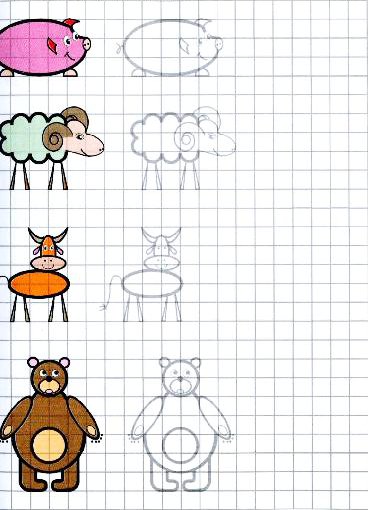 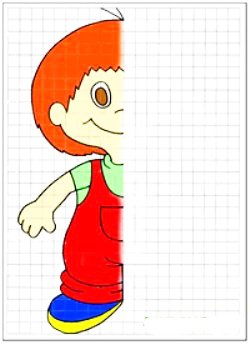 Задание 2. Фломастером красного цвета обведи зимнюю одежду, а фломастером синего цвета – летнюю. 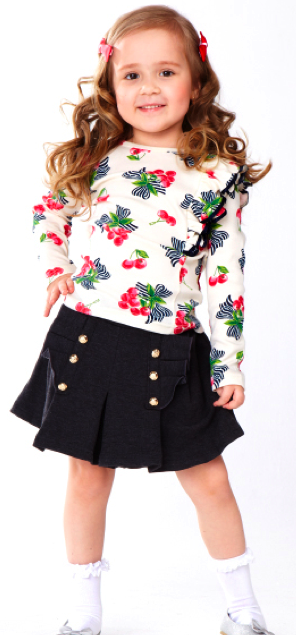 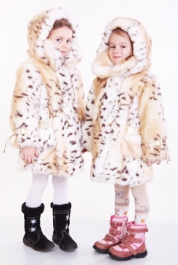 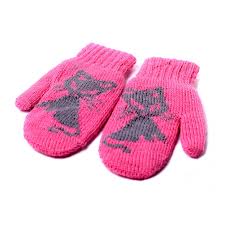 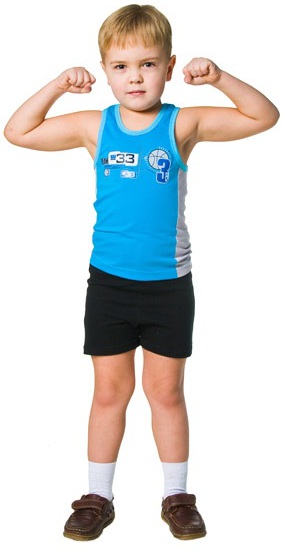 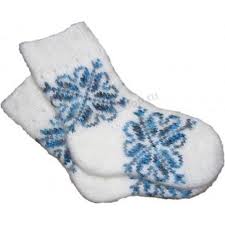 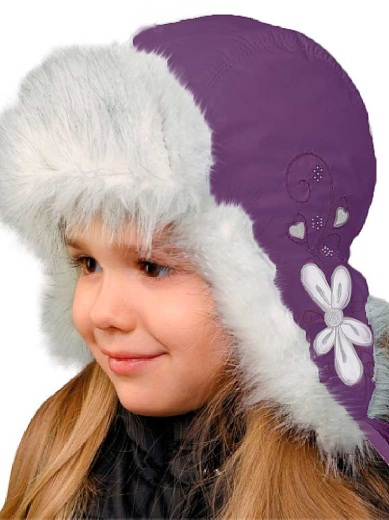 Задание 3. Выполни 2 варианта заданий.Вариант 1. Соедини цифру с нужным количеством 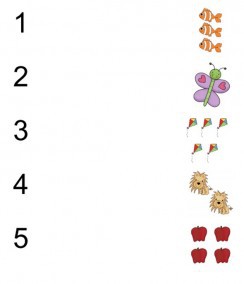 Вариант 2. В каждом ряду раскрась столько фигур, сколько указано цифрой. 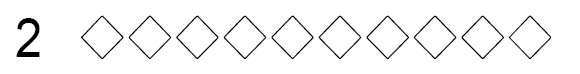 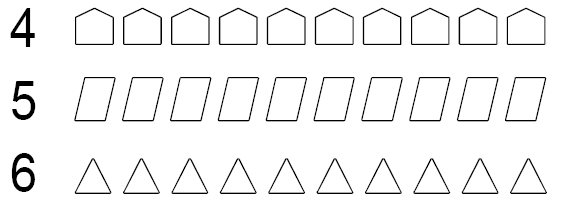 Задания 4. Отметь  деревья, которые относятся к хвойным. 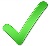 	ОсинаЕль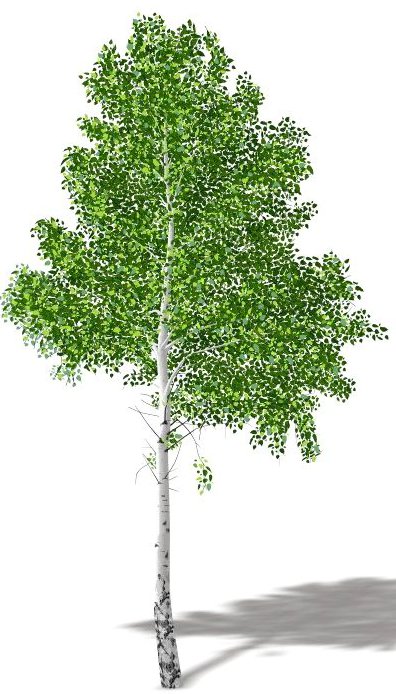 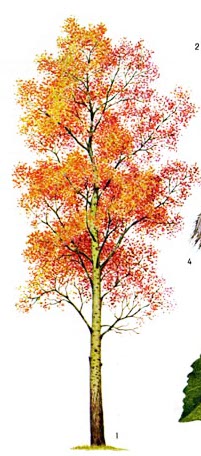 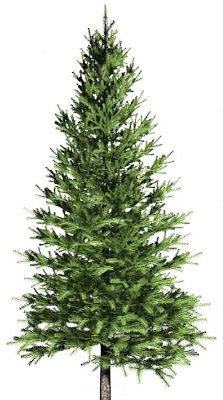 Тополь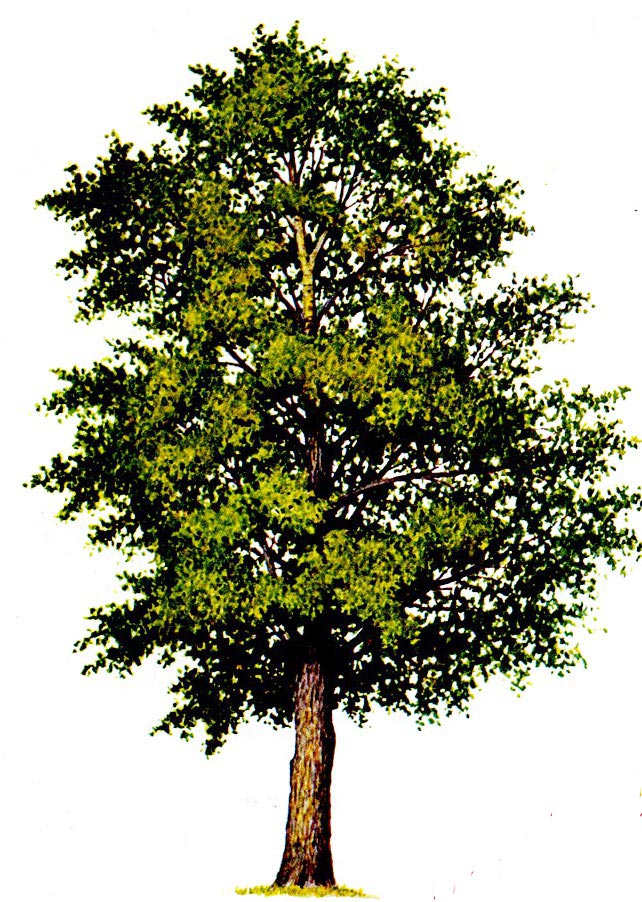 Береза                                                                                                          Кедр 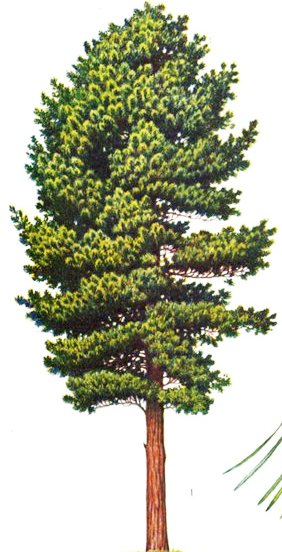 Задание 5. Продолжи узор. 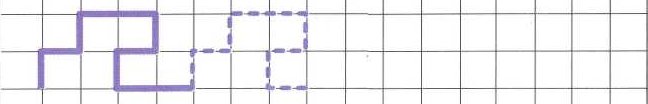 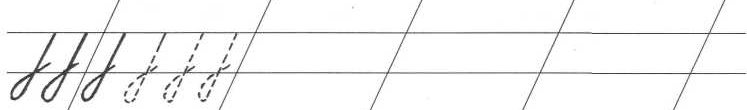 Задание 6. Отгадай по отрывкам сказки А.С. Пушкина. Задание 7. Назови композитора и его музыку. Перечень музыкальных произведений:1. Вместе весело шагать по просторам.2. Волшебная флейта.3. Баба-Яга.4. Голубой вагон.5. Щелкунчик.Задание 8. Нарисуй свой город, село. Образовательная область «Речевое развитие»Формирование словаря, связная речьЧто изучается?1 . Умение самостоятельно составлять по образцу рассказы из личного опыта, по сюжетной картине, по набору картинок.2. Умение сочинять концовки к сказкам. 3. Умение последовательно, без существенных пропусков пересказывать небольшие литературные произведенияДидактические игры, упражнения, вопросы	1. Предложить ребенку сюжетные картинки из серии «Семья».2. Сказки Дж. Родари «Собака, которая не умела лаять» и  «Волшебный барабан». 3. Сказка К. Д. Ушинского «Бишка» или любое литературное произведение, неизвестное ребенкуСодержание диагностического задания1. Вопросы по содержанию картинки:-Кто нарисован на картинке, чужие люди или родственники?- Как можно назвать их вместе, одним словом?      - Назови членов семьи, изображенных на картинке.- Что делает семья на этой картинке, трудится или отдыхает?Задание: расскажи о своей семье, назови имена членов семьи, профессию (взрослых) и занятия детей, какие обязанности и какую работу выполняют дома члены семьи.2. Ребенка знакомят с основной частью сказки, а он придумывает разные концовки.3. Ребенок слушает и пересказывает сказкуКритерии оценки      3 балла — ребенок составляет рассказ о семье из личного опыта, употребляя сложные предложения разных видов. Придумывает концовки к незнакомым литературным произведениям. Последовательно пересказывает литературное произведение без помощи взрослого, выразительно передавая диалоги действующих лиц, характеристику персонажей. Пользуется прямой и косвенной речью.2 балла - рассказывает по сюжетной картинке, редко употребляя сложные предложения. С помощью дополнительных примеров воспитателя ребенок подбирает концовку. Пересказывает литературный текст с опорой на иллюстрации. Не пользуется прямой и косвенной речью.1 балл - ребенок затрудняется рассказать по картинке и из личного опыта. Затрудняется в придумывании концовок к сказкам, даже при помощи воспитателя. Делает существенные пропуски при пересказе, демонстрирует отдельные эпизодыГрамматический строй речиЧто изучается?1 . Умение согласовывать прилагательные с существительными, подбирать к существительному несколько прилагательных. 2. Умение заменять слово другим со сходным значениемДидактические игры, упражнения, вопросы1. Упражнение «Какой? Какая? Какое?»Материал: предметные картинкилимон, яблоко, елка и другие.2. Игра «Как сказать по-другому?»Содержание диагностического заданияРебенок рассматривает картинки, называет предметы и отвечает на  в о п р о с ы :Лимон - какой? (Желтый, сочный, кислый.)Яблоко - какое? (Красное, круглое, вкусное.)Елка - какая? (Высокая, зеленая, колючая.) Задание: Об одном и том же можно сказать разными, но похожими словами. Такие слова называют близкими по смыслу или словами-«приятелями». Придумай слова-«приятели» к следующим словам:1.	Метель (вьюга, буран, пурга).2.	Смешной (забавный, потешный, комичный).3.	Грустный (невеселый, печальный).4.	Торопиться (спешить)	Критерии оценки3 балла - ребенок без затруднений подбирает ко всем существительным по 2-3 и более прилагательных, заменяет слово другим со сходным значением. 2 балла - ребенок затрудняется в подборе прилагательных, называет к каждому существительному не более одного прилагательного. В подборе синонимов требуется дополнительная инструкция (примеры), подбирает не более 1-2 синонимов. 1 балл - ребенок не может подобрать правильно прилагательные и синонимы к заданным словамЗвуковая   культура речиЧто изучается?			Умение определять место звука в словеДидактические игры, упражнения, вопросы1.Дидактическая игра «Определи место звука в слове».Материал: предметные картинки с изображением мальчика, арбуза, рябины, танка, абрикоса и др. (или любые другие, но чтобы один и тот же звук был в начале, в середине и в конце слова).2. Дидактическая игра «Подбери слово с заданным звуком»Содержание диагностического задания1. Ребенок рассматривает предметные картинки и раскладывает их так, чтобы в одной стопке оказались слова со звуком [а] в начале, в другой - со звуком [а] в середине слова. - Почему остались лишние картинки? (Ребенок должен сказать, что осталась картинка с изображением рябины, т. к. звук [а] не стоит ни в начале слова, ни в середине.) Задание:Придумай слово на любой заданный звук, например: звук [м].Придумай слово, чтобы заданный звук был в середине (в конце) слова		Критерии оценки3 балла - ребенок без ошибок определяет место звука в слове.2 балла - ребенок без ошибок определяет место звука в начале слова, допускает ошибки при определении звука в середине или в конце слова.1 балл - ребенок допускает большое количество ошибокВысокий уровень - 8-9 баллов;        Средний уровень - 5-7 баллов;      Низкий уровень – 3-4 баллаОбразовательная область «Познавательное развитие»Формирование целостной картины мира. Предметное и социальное окружение			Критерии оценкиЧто изучается?Знания детей о видах транспорта, предметах, облегчающих труд человека в быту, и предметах, создающих комфортДидактические игры, упражнения, вопросы1.	Дидактическая игра «Виды транспорта» (классификация видов транспорта: пассажирский, грузовой, транспорт специального назначения).Предметные картинки: троллейбус, автобус, трамвай, грузовик, самосвал, скорая помощь, милицейская машина, пожарная машина и другие.2.	Дидактическая игра «Найди пару».Предметные картинки: веник, пылесос, нож, блендер, стиральная доска, стиральная машина, печатная машинка, компьютер и другиеСодержание диагностического задания	1. Ребенок рассматривает картинки с различными видами транспорта. Задание: разложи картинки по видам транспорта (пассажирский, грузовой, специальные машины).2. Ребенок рассматривает картинки и сравнивает их.Задания: сравни предметы и назови те, которые облегчают труд человека в быту и создают комфорт; разложи все картинки попарно (веник и пылесос, стиральная доска и стиральная машина и т. д.)		Критерии оценки3 балла - ребенок различает и называет виды транспорта, предметы, облегчающие труд людей в быту, легко справляется с заданиями без помощи педагога. 2 балла - ребенок допускает 1-2 ошибки при классификации видов транспорта и предметов, облегчающих труд людей в быту. Требует дополнительных инструкций.1 балл - ребенку требуются дополнительные пояснения, допускает более 3 ошибок, затрудняется в операции обобщенияЧто изучается?	Знания детей о размере, цвете, форме, «весе», материале, из которого сделан предмет, и умение его описыватьДидактические игры, упражнения, вопросы		1.	Дидактическая игра «А знаешь ли ты?»Материал: предметы и предметные картинки: мячи разного размера, сделанные из различного материала (пластмасса, резина); деревянные или пластмассовые пирамидки разного размера, предметы из металла и стекла.2.	Дидактическая игра «Опиши знакомые предметы».Материал: те же картинки или предметы, что и в п. 1	1.	Ребенок рассматривает предметы и картинки,отвечает на вопросы:-	Какого размера резиновый мяч? Деревянная пирамидка?-	Назови цвет всех колец пирамидки.-	Что тяжелее: пластмассовый мяч или резиновый? Почему? (Можно продолжить ряд до 6 вопросов.)2.	Ребенок загадывает любой предмет и описывает его так, чтобы воспитатель мог понять, о каком предмете он говорит.Содержание диагностического заданияЗадание: необходимо назвать цвет, форму, размер предмета, его «вес» (тяжелый или легкий) и материал, из которого сделан загаданный предметКритерии оценки3 балла - ребенок безошибочно определяет размер, цвет, форму, «вес», материал, из которого сделаны предметы, и на основе этого описывает их. 2 балла - ребенок, отвечая на вопросы задания 1, допускает не более двух ошибок, выделяет существенные признаки и характеризует предмет с небольшой помощью взрослого.1 балл - знания о свойствах и качествах предмета разрознены, бессистемны. Ребенок допускает более 3 ошибок в первом задании, задание 2 выполнить не можетЧто изучается?Знания о свойствах и качествах различных материаловДидактические игры, упражнения, вопросы	Дидактическая игра «Что из чего?» Материал: предметы разного каче-ства: мячи резиновый, теннисный, футбольный; стакан стеклянный, пластмассовый; кружка фарфоровая; кубики пластмассовые, деревянные; ложки пластмассовые, металлические; салфетки бумажные, матерчатые. ИлиДидактическая игра «Сравни предметы»	Ребенок держит в руках предметы, рассматривая их. Содержание диагностического задания  Задания:1.	Объедини предметы сделанные из стекла, пластмассы, резины и т.п.2.	Охарактеризуй деревянную ложку, называя свойства и качества материала, из которого она сделана (твердая или мягкая, хрупкая или прочная, температура поверхности теплая или холодная и др.). Затем педагог просит по этому же алгоритму дать характеристику еще 2-3 предметов.Критерии оценки3.	Сравни металлическую ложку с деревянной матрешкой (металл холодный - дерево теплое), стеклянный стакан с металлической кружкой и другие.	3 балла — ребенок без ошибок классифицирует предметы, определяет материалы, из которых они сделаны. Самостоятельно характеризует свойства и качества этих материалов: структуру поверхности, твердость — мягкость, хрупкость - прочность, блеск, звонкость, температуру поверхности. 2 балла - при определении материалов, из которых сделаны предметы, допускает 1-2 ошибки. Требует дополнительных пояснений при определении свойств и качеств этих материалов, допускает неточности. 1 балл - ребенок не может классифицировать предметы самостоятельно и допускает много ошибокЧто изучается?		Знания о профессиях строителей, земледельцев, работников транспорта, связи, швейной промышленностиДидактические игры, упражнения, вопросыДидактическая игра «Угадай профессию».Материал: предметные картинки с изображением людей разных профессий: повар (кулинар), строитель, штукатур-маляр, модельер, парикмахер, столяр, летчик, пожарный, милиционер, машинист, шофер, капитан, хлебороб и т. д. Картинки с изображением атрибутов разных профессий и результатов труда людей различных профессийСодержание диагностического задания 	Ребенок внимательно рассматривает картинки и перечисляет известные профессии, соотносит атрибуты (орудия) и результаты труда. Примерные вопросы беседы:1.	Какая профессия у этого человека?2.	Какие инструменты (атрибуты) нужны людям этой профессии?3.	Что делают люди этой профессии?4.	Объедини строителей.5.	Людей каких профессий можно назвать земледельцами?	3 балла — ребенок называет профессии строителей, земледельцев, работников транспорта, связи, швейной промышленности, владеет приемом обобщения. Без-ошибочно соотносит атрибуты (орудия) и результаты труда.2 балла - ребенок перечисляет названияпрофессий по картинкам. Обобщая профессии строителей, земледельцев, работ-ников транспорта, связи, швейной промышленности, допускает ошибки.1 балл - ребенок называет не все профессии, приемом обобщения не владеетЧто изучается?		Знания о некоторых родах войскДидактические игры, упражнения, вопросы	Дидактическая игра «Кому что нужно?»Материал: предметные картинки с изображением пограничника, моряка, летчика, подводника, танкиста, пехотинца; картинки с изображением техники, оружия для военных профессий	Примерные вопросы:1.	Назови, кто изображен на картинках? (Военные.)2.	При помощи картинок вспомни и назови известные тебе рода войск.3.Какая боевая техника нужна танкисту (летчику) и т. д.?	4. Для чего нужны военные? И другиеКритерии оценки3 балла — ребенок различает рода войск, правильно отвечает на все вопросы.2 балла - правильно называет 2-3 военных профессии, может о них рассказать.1 балл — ребенок называет 1—2 военных профессии; затрудняется подобрать и назвать боевую технику, рассказать о профессииЧто изучается?	Знания о себе, родном городе; странеБеседа	Примерные вопросы:1.	Назови свой домашний адрес.2.	С кем ты живешь вместе?3.	У тебя есть бабушка (и), как ее зовут?4.	Кем ты являешься бабушке и дедушке? (Ты кто для них?) И т. п.5.	Назови город, в котором ты живешь.6.	Как называется наша страна?7.	Сможешь назвать главный город страны?Критерии оценки	3 балла - ребенок знает своих родственников; правильно называет домашний адрес (улица, дом, квартира), может назвать подъезд и этаж. Знает название родного города, страны, ее главного города. 2 балла - ребенок знает всех родственников, допускает неточности при назывании домашнего адреса, правильно называет город, в котором живет. Допускает ошибки или затрудняется назвать страну или главный город страны. 1 балл - ребенок знает и называет родственников, не знает домашнего адреса, не сразу называет город, в котором живет (или не знает вообще). Не называет страну и главный город страныЧто изучается?			Знания о некоторых правилах дорожного движенияДидактические игры, упражнения, вопросыДидактическое упражнение «Школа пешеходных наук». Материал: сюжетная картинка с изображением улицы, тротуара, свето-фора; предметные картинки знаков: «Пешеходный переход», «Подземный переход», «Надземный переход»	Содержание диагностического заданияРебенок рассматривает сюжетную картинку и отвечает на в о п р о с ы:1.	Как называют людей, идущих по улице?2.	Как правильно ходить по улице?3.	Назови знаки, с помощью которых пешеход может определить место, где можно перейти через улицу.Ребенок рассматривает предметные картинки. - Расскажи о значении разрешающих и запрещающих сигналов светофораКритерии оценки3 балла - ребенок знает, что улицу переходят в строго определенном месте, называет знаки, знает сигналы светофора, проявляет интерес к изучению правил дорожного движения.2 балла - ребенок знает правила перехода через улицу, значение сигналов светофора, затрудняется в названии знаков. 1 балл - ребенок затрудняется в определении места перехода улицы, но знает сигналы светофора, интереса к изучению правил дорожного движения не выражаетВысокий уровень — 18-21 балл,                                    средний уровень – 11-17 баллов,                             низкий уровень – 7-10  баллов.Образовательная область «Познавательное развитие» :«Формирование целостной картины мира. Ознакомление с природой »Что изучается?			Знания о зимующих птицах (синица, воробей, ворона, снегирь, галка, сорока)Дидактические игры, упражнения, вопросы	Дидактическая игра «Кто прилетает к кормушке». Материал: иллюстрация с изображением кормушки (с прорезями) на фоне зимнего пейзажа; карточки с изображением зимующих и перелетных птиц. Или   Дидактическая игра «Четвертый лишний».Материал: карточки с изображением 5-6 зимующих птиц и 2-3 перелетных птиц (синица, ворона, скворец, сорока; галка, снегирь, ласточка, воробей)Содержание диагностического задания1.Ребенок рассматривает картинку, уточняет изображенное время года.Вопросы:-	Как можно назвать птиц, которые остаются зимовать? (Зимующие.)-	Найди и помести на кормушку зимующих птиц.— Расскажи, какие птицы прилетели к кормушке.2.	Ребенок рассматривает картинку Вопросы:-	Какая птица лишняя и почему?-	Назови зимующих птиц, изображенных на картинке	Критерии оценки3 балла — ребенок без помощи взрослого находит и называет 5-6 зимующих птиц. 2 балла — ребенок самостоятельно находит и называет 3-4 зимующих птиц. 1 балл — ребенок называет 1-2 птицы, затрудняется в классификации птиц (зимующих и перелетных)Что изучается?	Знания о растениях и способах их размноженияДидактические игры, упражнения, вопросы	      Дидактическая игра «Чьи плоды?»Материал: карточки с изображением деревьев (ель, дуб, клен, береза, сосна); картинки с плодами этих деревьев (еловая шишка, желудь, крылатка клена, березовая сережка, сосновая шишка); комнатные растения или их иллюстрации (хлорофитум, бальзамин, фиалка)Содержание диагностического задания      1.Ребенок подбирает к каждому деревунужную картинку с плодами.Вопросы:-	Назови, какие деревья ты узнал.-	Найди на картинках плод каждого дерева.2.	Ребенок рассматривает комнатные растения. Называет их.Задания:На столе ты видишь одну фиалку, что нужно сделать, чтобы было много фиалок? Вспомни известные тебе способы размножения растений (черенками, усами и др.)Критерии оценки3 балла - ребенок самостоятельно подбирает к деревьям плоды. Называет правильно комнатные растения и способы их размножения.2 балла - называет деревья, имеет представления о способах размножения, но допускает ошибки при подборе плодов и способах размножения комнатных растений. 1 балл - называет правильно 1-2 дерева, затрудняется в соотношении их с семенами. О способах размножения растений не имеет представленияЧто изучается?		Представления о переходе веществ из твердого состояния в жидкое и наоборотДидактические игры, упражнения, вопросы		Дидактическая игра «Что было бы если..?»Материал: иллюстрации лета и зимы, на которых изображена вода в разных состояниях (лужа, речка, снег, ледяная горка и др.)Содержание диагностического задания      Ребенок рассматривает картинки. Вопросы:-	На какой из картинок изображена вода?-   На зимней картине есть вода?-	Почему ты так решил? Объясни.-	А можем мы летом увидеть лед? -   Почему?	Критерии оценки3 балла - ребенок имеет представление о переходе веществ из твердого состояния в жидкое и наоборот, обоснованно делает выводы, правильно отвечает на вопросы. 2 балла - ребенок имеет представление о переходе веществ из твердого состояния в жидкое и наоборот, но затрудняется сделать выводы.1 балл - ребенок не имеет представления о переходе веществ из твердого состояния в жидкое и наоборотЧто изучается?		Общая осведомленность о роли человека в природе	Дидактические игры, упражнения, вопросы	Дидактическая игра «Что такое хорошо, что такое плохо». Материал: диск со стрелкой в центре (по типу циферблата), в середине которого изображение природы, а по краям знаки, символизирующие положительное (кормушка для птиц, скворечник, посадка деревьев и т. д.) и отрицательное (сломанная ветка, сачок для бабочки и т. д.) поведение человека в природеСодержание диагностического задания	Ребенок, перемещая стрелку, рассказывает о помощи человека природе и о его вредном воздействии на природуКритерий оценки3 балла — ребенок анализирует поведение человека в природе, делает выводы о закономерностях и взаимосвязях в природе. 2	балла - ребенок имеет представление о правильном поведении человека в природе, не всегда может объяснить вред,который причиняет человек природе.1 балл - ребенок не проявляет интереса и самостоятельности при выполнении задания, затрудняется делать выводы о закономерностях и взаимосвязях в природеЧто изучается?			Знания о травянистых растениях (подорожник, крапива, лопух)	Дидактические игры, упражнения, вопросыДидактическая игра «Что лишнее».Материал: карточки с изображением растений (подорожник, крапива, лопух, береза)	Содержание диагностического заданияРебенок рассматривает карточки с изображением растений и отвечает на вопросы:- Как называются эти растения?- Какое из растений лишнее и почему? (Ребенок убирает картинку.)- Как можно назвать все растения одним словом? (Травянистые.) - Береза это... (дерево).	Критерии оценки3 балла - ребенок называет изображенные растения, правильно выбирает лишнюю карточку, объясняет свой выбор, используя обобщающее слово «травянистые». 2 балла — ребенок называет правильно 2 вида травянистых растений, но не знает обобщающего слова (травянистые). Поясняет, что береза - это дерево. 1 балл - ребенок называет правильно только одно травянистое растение, не выделяет лишнее растение, не знает обобщающих слов (дерево, травянистые растения)Что изучается?			Знания о диких животных и их повадках. (Белка, лиса, заяц, медведь, волк)	Дидактические игры, упражнения, вопросыДидактическая игра «Засели лес».Материал: иллюстрация леса; карточки с изображением диких животных (белка, лиса, заяц, медведь, волк)Содержание диагностического задания	Ребенок рассматривает  картинки. Вопросы:-	Как называют зверей, которые живут в лесу? (Дикие звери.)-	Посмотри, лес пустой, давай заселим его животными. Расскажи, что ты знаешь о каждом из них.Ребенок поочередно «заселяет» в лес животных, отвечая на вопросы воспитателя об их жизни в лесу и повадках.-	Чем питается белка? (Грибами, орехами.)Что ей помогает ловко передвигаться по деревьям? Что ей помогает спасаться от врагов? Что защищает от холода? (Зимняя шуба, пушистый хвост.)-	Чем питается заяц? Как он спасается от врагов? (Путает следы, меняет окраску.)Что помогает ему выдержать холод?-	Почему волка и лису называют хищниками? Что им помогает охотиться за животными?-	Как ведут себя волки во время охоты?(Волки собираются в стаи, вместе охотятся по ночам, могут подолгу гнаться за добычей.)-Как охотится лиса? (Лиса незаметно подкрадывается, подкарауливает, заметает следы.) - Чем питается медведь? Что делают медведи в зимнюю пору? (Впадают в спячку.) Что помогает медведю не питаться всю зиму? (Запас жира.)- Какие еще животные впадают в спячку? (Ежи.) Чем питается еж?  Как спасается от врагов и что помогает ему в этом? (Сворачивается клубком, иголки.)Критерии оценки3 балла - ребенок с интересом выполняет задание, правильно отвечает на все вопросы воспитателя о жизни диких животных. 2 балла - ребенок имеет представление о повадках диких животных, не на всевопросы может ответить.1	балл - ребенок имеет очень слабые представления о, повадках диких животныхВысокий уровень - 16-18 баллов;      Средний уровень - 10-15 баллов;     Низкий уровень - 6-9 баллов.Формированию элементарных математических представленийЧто изучается?			Умение считать  (отсчитывать) в пределах 10, пользоваться количественными и порядковыми числительнымиДидактические игры, упражнения, вопросыДидактическое упражнение «Скажи сколько».Материал: предметные картинки или мелкий счетный материал: матрешки, солдатики, овощи, цветы и т.п. Количество каждой группы предметов разное (например, 6 матрешек, 7 цветов, 9 солдатиков, 10 бабочек).2.	Дидактическое упражнение«Скажи, который по счету предмет».Материал: можно использовать материал первого задания, только расставить (разложить) картинки по одному (бабочка, солдатик, цветок и т. п.)Содержание диагностического задания1. Ребенок считает количество предметов в любой группе. Вопросы:- Посчитай солдатиков. Сколько их всего? - Посчитай бабочек. Сколько их? И т. д.2. Ребенок рассматривает предметные картинки (предметы) и определяет, каким по счету стоит солдатик, какая по счету бабочка? И т. п.Критерии оценки	3 балла - ребенок правильно считает  (отсчитывает) предметы в пределах 10. Правильно пользуется количественными и порядковыми числительными. Понимает и правильно отвечает на вопросы «Сколько?», «Который по счету?».2 балла - ребенок правильно считает (отсчитывает) предметы в пределах 10. Правильно пользуется количественными числительными. Понимает вопрос «Сколько?» и правильно отвечает на него. Допускает ошибки при ответе на вопрос «Который по счету?».1 балл — ребенок допускает ошибки при счете (отсчитывании) предметовЧто изучается?		Умение сравнивать рядом стоящие числа в пределах 10, уравнивать неравное число предметовДидактические игры, упражнения, вопросы		Дидактическое упражнение «Пусть станет поровну». Материал: мелкий счетный материал.Содержание диагностического заданияРасставлены две группы предметов так, чтобы в одной их было меньше на один. Например: 6 солдатиков и 7 матрешек. Задание: посчитай группы предметов.- Сколько всего солдатиков?- Сколько матрешек?-	Кого больше (меньше)?-	На сколько?-	Сделай так, чтобы их стало поровну.-	Как еще можно это сделать?	Критерии оценки3 балла - ребенок умеет сравнивать, устанавливать, какое число больше (меньше) другого; уравнивать неравные группы предметов двумя способами (удаления и добавления единицы). 2 балла - ребенок умеет сравнивать, устанавливать, какое число больше (меньше) другого. Затрудняется сразу уравнять группы предметов (делает это после дополнительных инструкций) или уравнивает их, но только одним способом.1 балл – ребенок считает правильно, но затрудняется установить, какое число меньше (больше) другого. Уравнять предметы не можетЧто изучается?			Умение сравнивать предметы различной величиныДидактические игры, упражнения, вопросы1. Дидактическая игра «Построй солдат».Материал: плоскостные солдатики (7-10 штук) разные по высоте.2. Дидактическое упражнение. «Сравни ленточки». Материал:   ленточки   разной длины и ширины, 7-10 штук	Вопросы:-	Что ты видишь на столе?-Посмотри, все ли солдатики одинаковы?-	Чем они отличаются?Содержание диагностического заданияЗадание:Построй солдатиков в ряд в порядке убывания (возрастания), пользуясь словами «самый высокий», «поменьше», «еще ниже», «самый низкий».Критерии оценки3 балла - ребенок самостоятельно справился с заданием, не сделав ни одной ошибки. Правильно размещает предметы в порядке возрастания (убывания) размера (длины, ширины, высоты). 2 балла — правильно размещает предметы в порядке возрастания размера, высоты, допускает ошибки при расположении ленточек. Пользуется приемом наложения и приложения при выполнении задания. 1 балл - ребенок требует дополнительных инструкций и помощи взрослого при выполнении упражнений. Допускает большое количество ошибокЧто изучается?	Знания о форме предметовДидактические игры, упражнения, вопросыДидактическая игра «Что где лежит?».Материал: набор геометрических фигур - круг, квадрат, овал, треугольник, прямоугольник. Предметные картинки: мячик, шарик воздушный, пирамидка, колпак клоуна, кубик, пуговица, чупа-чупс, дыня, дорожный знак (треугольной формы), квадратные часы, квадратная коробка, конверт, флажок, книга, овальный подносСодержание диагностического заданияЗадания:- Рассмотри все геометрические фигуры и картинки.- Какие геометрические фигуры ты видишь?Назови их.- Чем отличаются круг и овал от других фигур?- Соотнеси картинку с геометрической фигурой.- Разложи фигуры в ряд, под каждой из них положи картинку похожей формыКритерии оценки3 балла - ребенок самостоятельно соотносит предметы по форме, называет геометрические фигуры и раскладывает их по соответствующему признаку. 2 балла - ребенок знает все геометрические фигуры. Допускает 1—2 ошибки при соотнесении с предметами. 1 балл - ребенок не знает всех геометрических фигур, затрудняется выполнить задание на соотнесение с формой предметных картинокЧто изучается?		Умение определять местонахождение предмета по отношению к себе, к другим людямДидактические игры, упражнения, вопросы		Игра «Встань там, где я скажу»	Содержание диагностического заданияРебенок двигается в заданном направлении. Например: два шага вперед, один шаг влево, три шага назад, два шага вправо. Вопросы:- Что ты видишь справа (слева) от себя?- Что ты видишь впереди (сзади) от себя?- Возьми куклу (собачку) и посади перед собой, сзади от себя; справа от Кати; справаот себя и т. п.	Критерии оценки3 балла - ребенок правильно выполнил все задания воспитателя.2 балла - ребенок допускает ошибки в случае определения право и лево по отношению к другим людям.1 балл - ребенок знает только направление вперед и назад. Все другие задания выполняет с ошибками, неуверенноЧто изучается?		Знания о днях недели, последовательности частей сутокДидактические игры, упражнения, вопросыДидактическая   игра  «Наш день».Материал: сюжетные картинки, где изображены разные виды деятельности детей, следующие друг за другом на протяжении дня: уборка постели, гимнастика, умывание, завтрак, занятие и т. д.Дидактическое упражнение «Назови соседей»Содержание диагностического задания	Ребенок рассматривает картинки, изображающие разные виды деятельности детей, следующие друг за другом на протяжении дня: уборка постели, гимнастика, умывание, завтрак, занятие и т. д.Задание:  разложи картинки по порядку, начиная с утра. Назови одним словом утро, день, вечер, ночь. (Сутки.)2.	Вопросы:-	Если вчера было воскресенье, какой день недели сегодня?-	А какой день недели следует за четвергом? И т. п.	Критерии оценки3 балла - ребенок справился с заданием, не сделал ни одной ошибки, безошибочно ответил на все вопросы воспитателя.                                              2 балла - ребенок безошибочно разложил картинки в соответствии с временем суток, но обобщающее слово назвать затрудняется. Допускает  1-2 ошибки при ответе на вопросы о днях недели. 1 балл - ребенок не справился с заданиями даже после наводящих вопросовЧто изучается?			Умение устанавливать зависимость между целым множеством и его частями.Дидактические игры, упражнения, вопросыДиагностическая игра «Часть и целое».Материал: три вида игрушек разного количества (куклы, мишки, машины) или круги синего, желтого и красного цветовСодержание диагностического задания	Ребенок рассматривает группы игрушек (куклы, мишки и машины), объединяет их в одну группу и называет. Вопросы и задания:-	Сосчитай количество частей «Группы игрушек».-	Сколько их? (Три.)- Какие это части? (Первая часть - куклы, вторая часть - мишки, третья - машины.)-	Посчитай количество игрушек каждой части.-	Чего больше?-  Значит, какая часть больше?-  В какой части игрушек меньше?-	Что можно сказать об этой части игрушек? (Она самая маленькая.)Примечание. Можно считать части и количество частей, сравнивая выделенные множества и на примере кругов разного цвета или других геометрических форм	Критерии оценки3 балла - ребенок выделяет составные части группы предметов, сравнивает части на основе счета, понимает, что целая группа предметов больше каждой части (часть меньше целого).2 балла - ребенок затрудняется назвать все игрушки (фигуры) одной группой. Недостаточно сформированы знания о целом множестве и его частях.После дополнительных инструкций взрослого ребенок понимает, что такое части целого, определяет количество частей группы предметов, сравнивает их. Называет самую большую, самую маленькую часть.                                                                   1 балл - ребенок не понимает значения множества и его частей. После дополнительных разъяснений взрослого не справляется с заданиями       Высокий уровень – 18-21 балл; средний уровень- 11-17 баллов; низкий уровень- 7-10            баллов.                     КонструированиеЗадание: Коллективное конструирование «Построим город». Постройка по образцам, каждый ребенок выбирает, что будет строить и где будет  находиться его постройка.Критерии оценки:3 балла — делает все самостоятельно,	2 балла — делает самостоятельно, при затруднении обращается за помощью к взрослым,1 балл — в большей степени не справляется с предложенными заданиями.Образовательная область «Художественно-эстетическое развитие» Диагностические заданияЗнакомство с искусствомЗадание: «В мастерской художника». Индивидуальная беседа с каждым ребенком.Как ребенок воспринимает содержание картины, ее выразительные средства?Какие предметы нравятся, почему?Какие изобразительные материалы были использованы?Материал: могут быть использованы картины различных жанров, предметов прикладного, народного и декоративного искусства, живопись, книжная графика, различные средства художественной выразительности (краски, кисть, палитра и т. д.).Изобразительная деятельностьЗадание: рисунок на тему «Лето» либо педагог проводит анализ нескольких работ ребенка (декоративный орнамент, предметный и сюжетный рисунок).ЛепкаЗадание проводится поподгруппам (4 ребенка): по сказке «Теремок» вылепить кого-либо из зверей (заяц, лиса, медведь, волк) в соответствии с сюжетом (вылепить героев для своей композиции). Например, заяц, тарелка, стол. Объединить работы нескольких детей в единую композицию.АппликацияЗадание: коллективная аппликация «Аквариум».Правильно пользуется ножницами, использует разнообразные приемы вырезания. Изображает предметы и несложные композиции.Критерии оценки:3 балла — делает все самостоятельно,	2 балла — делает самостоятельно, при затруднении обращается за помощью к взрослого1 балл —   в большей степени не справляется с предложенными заданиями.Образовательная область «Социально-коммуникативное развитиеТруд»Ручной трудЗадание: «Магазин игрушек». Выполняется из листа, сложенного пополам. Сгибая лист в разных направлениях, смастерить игрушки с использованием дополнительных материалов: конфетти, полоски бумаги.3 балла — делает все самостоятельно,	2 балла — делает самостоятельно, при затруднении обращается за помощью  к  взрослому.	1 балл — в большей степени не справляется с предложенными заданиями.Образовательная область «Социально-коммукативное развитие»  Воспитание культуры поведения и положительных моральных качеств,воспитание культурно-гигиенических навыков.Исследование осуществляется через наблюдение.При заполнении этого раздела воспитатель не только наблюдает за ребенком, но и специально организует игры с детьми.Критерии оценки:3 балла — делает все самостоятельно,2 балла — делает самостоятельно, при затруднении обращается за помощью к взрослым,          1  балл — в большей степени не справляется с предложенными заданиями. Что изучается?			Знания о некоторых правилах дорожного движенияДидактические игры, упражнения, вопросыДидактическое упражнение «Школа пешеходных наук». Материал: сюжетная картинка с изо-бражением улицы, тротуара, свето-фора; предметные картинки знаков: «Пешеходный переход», «Подземный переход», «Надземный переход»	Содержание диагностического заданияРебенок рассматривает сюжетную картинку и отвечает на в о п р о с ы:1.	Как называют людей, идущих по улице?2.	Как правильно ходить по улице?3.	Назови знаки, с помощью которых пешеход может определить место, где можно перейти через улицу.Ребенок рассматривает предметные картинки. - Расскажи о значении разрешающих и запрещающих сигналов светофораКритерии оценки3 балла - ребенок знает, что улицу переходят в строго определенном месте, называет знаки, знает сигналы светофора, проявляет интерес к изучению правил дорожного движения.2 балла - ребенок знает правила перехода через улицу, значение сигналов светофора, затрудняется в названии знаков. 1 балл - ребенок затрудняется в определении места перехода улицы, но знает сигналы светофора, интереса к изучению правил дорожного движения не выражаетВысокий уровень — 18-21 балл,                                    средний уровень – 11-17 баллов,                             низкий уровень – 7-10  баллов.Примечания: на начало и на конец учебного года ребенок выполняет одни и те же заданияДИАГНОСТИЧЕСКИЕ ЗАДАНИЯпо основной общеобразовательной программе дошкольного образования МБДОУ – детский сад «Солнышко» с. Большие Копены, с учётом примерной основной общеобразовательнойпрограмме дошкольного образования  «ОТ РОЖДЕНИЯ ДО ШКОЛЫ» под ред. Н. Е. Вераксы, Т. С.   Комаровой, М. А. Васильевой.6-7 летПояснительная записка 	Итоговые диагностические задания (мониторинг) для детей 6-7 лет  направлены на определение конечных результатов освоения детьми основной общеобразовательной программы дошкольного образования. Детям предлагается выполнить 7 заданий вместе с воспитателем. Продолжительность выполнения 15 - 20 минут.Каждое задание воспитатель озвучивает 1 раз.Все задания дети должны выполнить самостоятельно, без помощи взрослых. В заданиях отражена общая ориентация детей в окружающем мире,  пространственные, цветовые и временные понятия, психологический уровень развития дошкольника.	Подобранные диагностические задания отвечают принципам событийности, деятельностного подхода, что обеспечивает формирование системных знаний и представлений дошкольников о мире социальных отношений.	Все задания составлены с учетом интегративных качеств развития дошкольника, что остается актуальными с принятием ФГОС ДО. 	Предложенные диагностические задания являются частью системы мониторинга, который сочетает низкоформализованные, высокоформализованные методы, обеспечивающие объективность и точность получаемых данных.	Полученные результаты заносятся в сводную диагностическую карту уровня развития интегративных качеств (см. Приложение).Задание 1. Раскрась вторую половину мяча фломастером того же цвета, какой ты видишь в лапах каждого медвежонка. 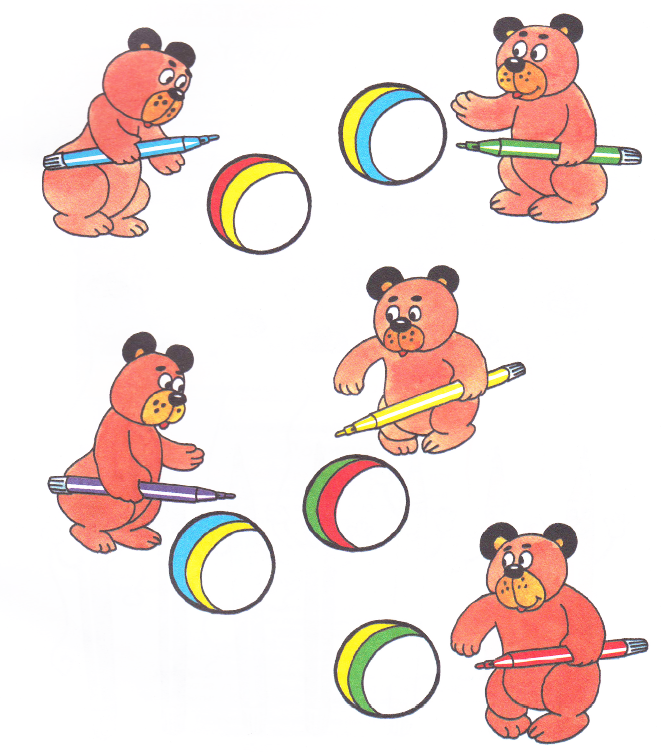 Задание 2. Посмотри на картинки. Обведи три картинки, на которых изображена любимая пища кошки.Задание 3. Продолжи узоры. Ты можешь выполнить один вариант этого задания. Определи, какое задание сложнее? Вариант 1.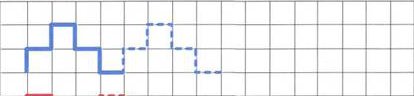 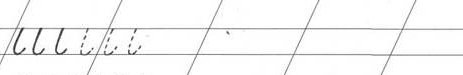 Вариант 2.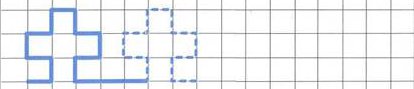 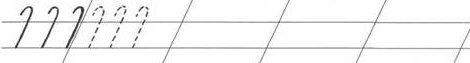 Задание 4. Вариант 1. Определи, какие животные относятся к диким, а какие к домашним? Поставь   около домашних животных. Вариант 2. Отметь цифрой 1 водный  транспорт, цифрой 2 – наземный, цифрой 3 – воздушный. Задание 5. Соедини стрелкой цифры через одну.Образец А теперь, соедини стрелкой цифры начиная с цифры 2Задание 6. Опросник ориентировочной школьной зрелости Керна-Йирасека.Какое животное больше – слон или кошка?Маленькая кошка – это котенок, маленькая курица – это …., маленькая лошадь – это …. .Какие ты знаешь виды транспорта?Картошка, свекла, морковка, капуста – это …Столица нашей Родины – Москва. Назови еще 5 городов России. Задание 7. Экологическая азбука. Отгадай загадки.Задание 8. Нарисуйте рисунок, который будет называться «Семья» Инструментарий к диагностике                                                                            по программе «От рождения до школы» под ред. Н. Е. Веракса, Т.С. Комаровой, М.А. Васильевой.  Раздел « РЕБЕНОК И ОКРУЖАЮЩИЙ МИР»                                                        Младшая группаРАЗДЕЛ «ПРИРОДНОЕ ОКРУЖЕНИЕ»РАЗДЕЛ «РАЗВИТИЕ РЕЧИ»РАЗДЕЛ «ФОРМИРОВАНИЕ ЭЛЕМЕНТАРНЫХ МАТЕМАТИЧЕСКИХ ПРЕДСТАВЛЕНИЙ»ПриложениеСводная диагностическая карта уровня развития интегративных качеству детей ________ лет_________________ годВоспитатели Уровни освоенияД - достаточныйБД – близкий к достаточномуНД - недостаточныйДиагностическая карта наблюдений индивидуального развития детей(Образовательная область  «Социально-коммуникативное развитие»)     Уровневые показатели:Воспитатели Ф.И.О.Диагностическая карта наблюдений индивидуального развития детей (Образовательная область  «Познавательное развитие» )   Уровневые показатели:Воспитатели: Ф.И.О.Диагностическая карта наблюдений индивидуального развития детей(Образовательная область «Речевое развитие»)Возрастная группа: ________________________________Уровневые показатели: Высокий уровень – 14-11 баллов   Средний уровень – 10-5 баллов Низкий уровень -  4-0 балловВоспитатели: Диагностическая карта наблюдений индивидуального развития детей(Образовательная область «Речевое развитие»)Возрастная группа: ________________________________Уровневые показатели: Высокий уровень – 14-11 баллов   Средний уровень – 10-5 баллов Низкий уровень -  4-0 балловВоспитатели: Диагностическая карта наблюдений индивидуального развития детей(Образовательная область «Художественно-эстетическое развитие»)Возрастная группа: ________________________________Уровневые показатели: Высокий уровень – 22-16 баллов  Средний уровень – 15-7 баллов Низкий уровень -  6-0 балловВоспитатели:Диагностическая карта наблюдений индивидуального развития детей(Образовательная область «Физическое развитие»)Возрастная группа: ________________________________Уровневые показатели: Высокий уровень – 14-11 баллов Средний уровень – 10-5 баллов Низкий уровень -  4-0 балловВоспитатели:1.Антропометрические показатели (рост, вес) в норме2.Владеет соответствующими возрасту основными движениями3.Сформирована потребность в двигательной активности: проявляет положительные эмоции при физической активности, в самостоятельной двигательной деятельности4.Проявляет интерес к участию в совместных играх и физических упражнениях5.Самостоятельно выполняет доступные возрасту гигиенические процедуры6.Имеет элементарные представления о ценности здоровья, пользе закаливания, необходимости соблюдения правил гигиены в повседневной жизни1.Проявляет интерес к различным видам игр, к участию в совместных играх2.Интересуется собой (кто я?), сведениями о себе, о своем прошлом, о происходящих с ним изменениях3.Проявляет интерес к животным и растениям, к их особенностям, к простейшим взаимосвязям в природе, участвует в сезонных наблюдениях;  интересуется предметами ближайшего окружения, их назначением, свойствами4.Задает вопросы взрослому, ребенку старшего возраста, слушает рассказы воспитателя о забавных случаях из жизни5.Участвует в разговорах во время рассматривания предметов, картин, иллюстраций, наблюдений за живыми объектами; после просмотра спектаклей, мультфильмов6.Активен при создании индивидуальных и коллективных композиций в рисунках, лепке, аппликации; с удовольствием участвует в выставках детских работ7.Пытается петь, подпевать, двигаться под музыку1.Умеет проявлять доброжелательность, доброту, дружелюбие по отношению к окружающим. Откликается на эмоции близких людей и друзей. Делает попытки пожалеть сверстника, обнять его, помочь2.Эмоционально-заинтересованно следит за развитием действия в играх-драматизациях и кукольных спектаклях, созданных силами взрослых и старших детей; слушая новые сказки, рассказы, стихи, следит за развитием действия, сопереживает персонажам4.Проявляет эмоциональную отзывчивость на произведения изобразительного искусства, на красоту окружающих предметов (игрушки), объектов природы (растения, животные), испытывает чувство радости; пытается в рисовании, лепке, аппликации изображать простые предметы и явления, передовая их образную выразительность5.Проявляет эмоциональную отзывчивость на доступные возрасту музыкальные произведения, различает веселые и грустные меложии, пытается выразительно передавать игровые и сказочные образы1.Умеет в быту, в самостоятельных играх посредством речи налаживать контакты, взаимодействовать со сверстниками2.Умеет объединяться со сверстниками для игры в группу из 2-3 человек на основе личных симпатий, выбирать роль в сюжетно-ролевой игре; проявляет умение взаимодействовать и ладить со сверстниками в непродолжительной совместной игре3.Умеет делиться своими впечатлениями с воспитателями и родителями4.Может в случае проблемной ситуации обратиться к знакомому взрослому, адекватно реагирует на замечания и предложения взрослого5.Обращается к воспитателю по имени и отчеству1.Имеет положительный настрой на соблюдение элементарных правил поведения в детском саду и на улице; отрицательно реагирует на явные нарушения усвоенных им правил2.Умеет действовать совместно в подвижных играх и физических упражнениях, согласовывать движения. Готов соблюдать элементарные правила в совместных играх3.Ситуативно проявляет доброжелательное отношение к окружающим, умение делиться с товарищем; имеет опыт правильной оценки хороших и плохих поступков. Понимает, что надо жить дружно, вместе пользоваться игрушками, книгами, помогать друг другу4.Соблюдает правила элементарной вежливости. Самостоятельно или после напоминания говорит «Спасибо», «Здравствуйте», «До свидания», «Спокойной ночи» (в семье, в группе)5.Знает, что надо соблюдать порядок и чистоту в помещении и на участке детского сада, после игры убирать на место игрушки, строительный материал.1.Способен самостоятельно выполнить элементарное поручение ( убрать игрушки, разложить материалы к занятиям)2.Может самостоятельно подбирать атрибуты для той или иной роли; дополнять игровую обстановку недостающими предметами, игрушками3.Использует разные способы обследования предметов, включая простейшие опыты4.Способен устанавливать простейшие связи между предметами и явлениями, делать простейшие обобщения5.Проявляет желание сооружать постройки по собственному замыслу6.Умеет занимать себя игрой, самостоятельной художественной деятельностью1.Имеет первичные представления  о себе: знает свое имя, возраст, пол2.Имеет первичные гендерные представления (мужчины смелые, сильные; женщины нежные, заботливые)3.Называет членов своей семьи, их имена4.Знает название родного города (поселка)5.Знаком с некоторыми профессиями (воспитатель, врач, продавец, повар, шофер, строитель)1.Имеет простейшие навыки организованного поведения в детском саду, дома, на улице2.Способен самостоятельно выполнять элементарные поручения, преодолевать небольшие трудности3.В случае проблемной ситуации обращаться за помощью4.Испытывает положительные эмоции от правильно решенных познавательных задач, от познавательно-исследовательской и продуктивной (конструктивной) деятельности5.В диалоге с педагогом умеет услышать и понять заданный вопрос, не перебивает говорящего взрослого6.Проявляет интерес к книгам, к рассматриванию иллюстрацийЧастота проявленияКоличество балловЧасто2 Иногда1 Крайне редко0Интегративное качествоСумма полученных баллов каждого интегративного качестваСумма полученных баллов каждого интегративного качестваСумма полученных баллов каждого интегративного качестваФизически развитый, овладевший основными к.-г. навыками9-124-80-3Любознательный, активный10-145-90-4Эмоционально отзывчивый8-103-70-2Овладевший средствами общения и способами взаимодействия со взрослыми8-103-70-2Способный управлять своим поведением и планировать действия8-103-70-2Способный решать интеллектуальные и личностные задачи9-124-80-3Имеющий представление о себе, семье, обществе, государстве, мире и природе8-103-70-2Овладевший предпосылками учебной деятельности9-124-80-3УровеньВысокийСреднийНизкийУровневый показатель(в баллах)210Оцениваемый показательСумма уровневых показателей (баллы)Сумма уровневых показателей (баллы)Сумма уровневых показателей (баллы)Показатель развития интегративных качеств (в баллах)12-166-110-5Итоговый уровень развития интегративных качествВЫСОКИЙСРЕДНИЙНИЗКИЙ1.Антропометрические показатели (рост, вес) в норме2.Владеет в соответствии с возрастом основными движениями3.Проявляет интерес к участию в подвижных играх и физических упражнениях4.Самостоятельно выполняет доступные гигиенические процедуры5.Имеет элементарные представления о некоторых составляющих ЗОЖ: правильном питании, пользе закаливания, необходимости соблюдения правил гигиены, знаком с понятиями «здоровье», «болезнь».1.Проявляет интерес к информации, которую получает в процессе общения2.Проявляет устойчивый интерес к различным видам детской деятельности: конструированию, изобразительной деятельности, игре3.Проявляет любознательность, интерес к исследовательской деятельности, экспериментированию4.Задаёт вопросы взрослому.5.Активно ведёт себя во время образовательной деятельности.1.Эмоционально откликается на переживания близких взрослых, детей, 2.Сопереживает персонажам сказок и историй, мультфильмов и художественных фильмов, кукольных спектаклей3.Понимает и употребляет в своей речи слова, обозначающие эмоциональное состояние (сердитый, печальный), этические качества (хитрый, добрый), эстетические характеристики (нарядный, красивый)1.Проявляет умение объединяться с детьми для совместных игр, согласовывать тему игры, распределять роли, поступать в соответствии с правилами и общим замыслом. Умеет подбирать предметы и атрибуты для сюжетно-ролевых игр. Умеет считаться с интересами товарищей2.В театрализованных играх умеет интонационно выделять речь тех или иных персонажей3.Делает попытки решать спорные вопросы и улаживать конфликты с помощью речи: убеждать, доказывать, объяснять. Может проявить инициативу в оказании помощи товарищам, взрослым4.Во взаимоотношениях со сверстниками проявляет избирательность, которая выражается в предпочтении одних детей другим. Появляются постоянные партнеры по играм.1.Умеет планировать последовательность действий в игре.2.Умеет соблюдать правила игры3.Проявляет личное отношение к соблюдению (и нарушению) моральных норм (стремиться к справедливости, испытывает чувство стыда при неблаговидных поступках)4.Самостоятельно или после напоминания со стороны взрослого использует в общении со взрослым «вежливые» слова, обращается к сотрудникам детского сада по имени-отчеству6.Знает, что нельзя вмешиваться в разговор взрослых1.Ориентируется в пространстве детского сада2.Умет играть в простейшие настольно-печатные игры3.Проявляет инициативу в выборе роли, сюжета, средств перевоплощения в театрализованных играх4.Предпринимает попытки самостоятельного обследования предметов, используя знакомые и новые способы, при этом активно применяет все органы чувств (осязание, зрение, слух, вкус, обоняние, сенсорно-моторные действия)5.Способен конструировать по собственному замыслу6.Способен использовать простые схематические изображения для решения несложных задач, строить по схеме, решать лабиринтные задачи7.Умеет самостоятельно находить интересное для себя занятие1.Знает сове имя и фамилию, возраст, имена членов своей семьи2.Может рассказать о своем городе (поселке, селе), назвать его3.Знает некоторые государственные праздники4.Имеет представление о Российской армии, ее роли в защите Родины. Знает некоторые военные профессии1.Выполняет индивидуальные и коллективные поручения2.Проявляет предпосылки ответственного отношения к порученному заданию, стремится выполнить его хорошо3.Способен принять задачу на запоминание, помнить поручение взрослого; может выучить небольшое стихотворение, удерживает в памяти несложные условия.4.Может описать предмет, картинку, составить рассказ по картинке, пересказать наиболее выразительный и динамичный отрывок из сказки5.Способен сосредоточенно действовать в течение 15-20 минутЧастота проявленияКоличество балловЧасто2 Иногда1 Крайне редко0Интегративное качествоСумма полученных баллов каждого интегративного качестваСумма полученных баллов каждого интегративного качестваСумма полученных баллов каждого интегративного качестваФизически развитый, овладевший основными к.-г. навыками8-103-70-2Любознательный, активный8-103-70-2Эмоционально отзывчивый5-62-40-1Овладевший средствами общения и способами взаимодействия со взрослыми6-83-50-2Способный управлять своим поведением и планировать действия9-124-80-3Способный решать интеллектуальные и личностные задачи10-145-90-4Имеющий представление о себе, семье, обществе, государстве, мире и природе6-83-50-2Овладевший предпосылками учебной деятельности8-103-70-2УровеньВысокийСреднийНизкийУровневый показатель (в баллах)210Оцениваемый показательСумма уровневых показателей (баллы)Сумма уровневых показателей (баллы)Сумма уровневых показателей (баллы)Показатель развития интегративных качеств (в баллах)12-166-110-5Итоговый уровень развития интегративных качествВЫСОКИЙСРЕДНИЙНИЗКИЙ1.Антропометрические показатели (рост, вес) в норме2.Владеет соответствующими возрасту основными движениями3.Проявляет интерес к участию в подвижных играх и физических упражнениях, в играх-эстафетах.4.Умеет самостоятельно выполнять доступные возрасту гигиенические процедуры5.Имеет элементарные представления о ЗОЖ (о зависимости здоровья от правильного питания, о пользе закаливания, утренней зарядке)1.Использует различные источники информации, способствующие обогащению игры (кино, литература, экскурсии и др.)2.Проявляет устойчивый интерес к различным видам детской деятельности: конструированию, изобразительной деятельности, игре3.Проявляет любознательность, интерес к исследовательской деятельности, экспериментированию, к проектной деятельности4.Задаёт вопросы в повседневной жизни.5.Активен в образовательной деятельности 1.Эмоционально тонко чувствует переживания близких, взрослых, детей (реагирует на смену настроения) 2.Проявляет эмоциональное отношение к литературным произведениям, выражает свое отношение к конкретному поступку литературного персонажа.3.Проявляет чуткость и эстетические чувства к художественному слову, изобразительному искусству; чувствует ритм и мелодику поэтического текста1.Распределяет роли до начала игры и строит свое поведение, придерживаясь роли 2.Игровое взаимодействие сопровождает речью, соответствующей и по содержанию, и интонационно взятой роли3.Проявляет умение поддерживать беседу, высказывает свою точку зрения, согласие или несогласие с ответом товарища4.Может сочинять оригинальные и последовательно разворачивающиеся истории и рассказывать их сверстникам и взрослым.6.Умеет делиться с педагогом и другими детьми разнообразными впечатлениями, ссылается на источник полученной информации (телепередача, рассказ близкого человека, посещение выставки, детского спектакля и т.д.)1.Проявляет умение работать коллективно, договариваться со сверстниками о то, кто какую часть работы будет выполнять2.Может сам или с небольшой помощью взрослого оценивать свои поступки и поступки сверстников3.Соблюдает элементарные общепринятые нормы поведения в детском саду, на улице, пользуется «вежливыми» словами1.Ориентируется в окружающем пространстве, понимает смысл пространственных отношений (вверху-внизу, впереди-сзади, слева-справа, между, рядом, с, около и пр.) Умеет устанавливать последовательность различных событий: что было раньше (сначала), что позже (потом).2.Способен использовать простые схематические изображения для решения несложных задач, строить по схеме, решать лабиринтные задачи3.Проявляет образное предвосхищение. На основе пространственного расположения объектов может сказать, что произойдет в результате их взаимодействия4.Способен рассуждать и давать адекватные причинные объяснения, если анализируемые отношения не выходят за пределы его наглядного опыта5.Умеет самостоятельно находить интересное для себя занятие1.Знает и  называет свои имя и фамилию, имена и отчества родителей. Знает, где работают родители, как важен для общества их труд2.Знает семейные праздники. Имеет постоянные обязанности по дому3.Может рассказать о своем родном городе (поселке, селе), назвать улицу, на которой живет4.Знает, что Российская федерация (Россия) – огромная, многонациональная страна; что Москва – столица нашей Родины. Имеет представление о флаге, гербе, мелодии гимна5.Имеет представление о Российской армии, о годах войны, о Дне Победы1.Способен принять задачу на запоминание, помнит поручение взрослого, способен удерживать в памяти несложное условие.2.Способен сосредоточенно действовать в течение 15-25 минут3.Проявляет ответственность за выполнение трудовых поручений4.Проявляет стремление радовать взрослых хорошими поступкамиЧастота проявленияКоличество балловЧасто2 Иногда1 Крайне редко0Интегративное качествоСумма полученных баллов каждого интегративного качестваСумма полученных баллов каждого интегративного качестваСумма полученных баллов каждого интегративного качестваФизически развитый, овладевший основными к.-г. навыками8-103-70-2Любознательный, активный8-103-70-2Эмоционально отзывчивый5-62-40-1Овладевший средствами общения и способами взаимодействия со взрослыми9-124-80-3Способный управлять своим поведением и планировать действия5-62-40-1Способный решать интеллектуальные и личностные задачи8-103-70-2Имеющий представление о себе, семье, обществе, государстве, мире и природе8-103-70-2Овладевший предпосылками учебной деятельности6-83-50-2УровеньВысокийСреднийНизкийУровневый показатель (в баллах)210Оцениваемый показательСумма уровневых показателей (баллы)Сумма уровневых показателей (баллы)Сумма уровневых показателей (баллы)Показатель развития интегративных качеств (в баллах)12-166-110-5Итоговый уровень развития интегративных качествВЫСОКИЙСРЕДНИЙНИЗКИЙ1.Сформированы основные физические качества2.Сформирована потребность в двигательной активности3.Самостоятельно выполняет доступные возрасту гигиенические процедуры. 4.Соблюдает элементарные правила ЗОЖ.1.Интересуется новым, неизвестным в окружающем мире (мире предметов и вещей, мире отношений и своем внутреннем мире)2.Задает вопросы взрослому.Любит экспериментировать.3.Способен самостоятельно действовать (в повседневной жизни, в различных видах детской деятельности).4.В случаях затруднений обращается за помощью к взрослому.5.Принимает живое, заинтересованное участие в образовательном процессе (задаёт вопросы, обращает внимание на ошибки сверстников и свои ошибки, предлагает свои варианты решения стоящих задач)1.Откликается на эмоции близких людей и друзей (обращает внимание на изменение настроения, спрашивает о его причинах)2.Сопереживает персонажам сказок, историй, рассказов3.Эмоционально реагирует на произведения изобразительного искусства, музыкальные и художественные произведения, мир природы1.Адекватно использует вербальные и невербальные средства общения.2.Владеет диалогической речью.3.Владеет конструктивными способами взаимодействия с детьми и взрослыми (договаривается, обменивается предметами, распределяет действия при сотрудничестве).4.Способен изменять стиль общения со взрослым или сверстником, в зависимости от ситуации1.Поведение преимущественно определяется не сиюминутными желаниями и потребностями, а требованиями со стороны взрослых и первичными ценностными представлениями о том, «что такое хорошо и что такое плохо».2.Способен планировать свои действия, направленные на достижение конкретной цели.3.Соблюдает правила поведения на улице (дорожные правила), в общественных местах (транспорте, магазине, поликлинике, театре и др.)1.Может применять самостоятельно усвоенные знания и способы деятельности для решения новых задач (проблем), поставленных как взрослым, так и им самим; 2.В зависимости от ситуации может преобразовывать способы решения задач (проблем)3.Способен предложить собственный замысел и воплотить его в рисунке, постройке, рассказе и др.1.Имеет представление о себе, собственной принадлежности и принадлежности других людей к определенному полу.2.Имеет представление о составе семьи, родственных отношениях и взаимосвязях, распределении семейных обязанностей, семейных традициях.3.Имеет представление об обществе, его культурных ценностях.4.Имеет представление о государстве и принадлежности к нему.5.Имеет представление о мире.1.Умеет работать по правилу и по образцу.2.Умеет слушать взрослого и выполнять его инструкции.Частота проявленияКоличество балловЧасто2 Иногда1 Крайне редко0Интегративное качествоСумма полученных баллов каждого интегративного качестваСумма полученных баллов каждого интегративного качестваСумма полученных баллов каждого интегративного качестваФизически развитый, овладевший основными к.-г. навыками6-83-50-2Любознательный, активный8-103-70-2Эмоционально отзывчивый5-62-40-1Овладевший средствами общения и способами взаимодействия со взрослыми6-83-50-2Способный управлять своим поведением и планировать действия5-62-40-1Способный решать интеллектуальные и личностные задачи5-62-40-1Имеющий представление о себе, семье, обществе, государстве, мире и природе8-103-70-2Овладевший предпосылками учебной деятельности3-41-20УровеньВысокийСреднийНизкийУровневый показатель(в баллах)210Оцениваемый показательСумма уровневых показателей (баллы)Сумма уровневых показателей (баллы)Сумма уровневых показателей (баллы)Показатель развития интегративных качеств (в баллах)12-166-110-5Итоговый уровень развития интегративных качествВЫСОКИЙСРЕДНИЙНИЗКИЙ1.Умеет ходить прямо, не шаркая ногами, сохраняя заданное воспитателем направление.Наблюдение воспитателя, инструктора по физкультуре2.Умеет бегать, сохраняя равновесие, изменяя направление, темп бега в соответствии с указаниями воспитателя.Наблюдение воспитателя, инструктора по физкультуре3.Сохраняет равновесие при ходьбе и беге по ограниченной плоскости, при перешагивании через предметы.Наблюдение воспитателя, инструктора по физкультуре4.Может ползать на четвереньках, лазать по лесенке-стремянке, гимнастической стенке произвольным способом.Наблюдение воспитателя, инструктора по физкультуре5.Энергично отталкивается в прыжках на двух ногах, прыгает в длину с места не менее чем на .Комплекс тестовых заданий6.Может катать мяч в заданном направлении с расстояния 1,5м.Комплекс тестовых заданий7.Умеет бросать мяч двумя руками от груди, из-за головы.Комплекс тестовых заданий8.Умеет ударять мячом об пол,Комплекс тестовых заданий9.Может бросать его вверх 2-3 раза подряд и ловить;Комплекс тестовых заданий10.Умеет метать предметы правой и левой рукой на расстояние не менее .Комплекс тестовых заданий1.Отвечает на разнообразные вопросы взрослого, касающегося ближайшего окружения или по сюжетной картинкеДиагностическое задание «Беседа по картинке»2.Использует все части речи, простые нераспространенные предложения и предложения с однородными членами. Диагностическое задание «Продолжи рассказ»1.Пересказывает содержание произведения с опорой на рисунки в книге, на вопросы воспитателя.Наблюдение, инд.беседа2.Называет произведение (в произвольном изложении), прослушав отрывок из него.Наблюдение, инд.беседа3.Может прочитать наизусть небольшое стихотворение при помощи взрослого.Наблюдение, инд.беседа1.Может принимать на себя роль, непродолжительно взаимодействовать со сверстниками в игре от имени героя.Наблюдение воспитателя2.Умеет объединять несколько игровых действий в единую сюжетную линию; отражать в игре действия с предметами и взаимоотношения людей.Наблюдение воспитателя3.Способен придерживаться игровых правил в дидактических играх.Наблюдение воспитателя4.Разыгрывает по просьбе взрослого и самостоятельно небольшие отрывки из знакомых сказок.Наблюдение воспитателя5.Имитирует движения, мимику, интонацию изображаемых героев.Наблюдение воспитателя1.Умеет самостоятельно одеваться и раздеваться в определенной последовательности.Наблюдение воспитателя2.Может помочь накрыть стол к обеду.Наблюдение воспитателя3.Кормит рыб и птиц (с помощью воспитателя).Наблюдение воспитателя1.Знает, называет и правильно использует детали строительного материала.Диагностическое задание «Постройка горки»2.Умеет располагать кирпичики, пластины вертикально.-//-3.Изменяет постройки, надстраивая или заменяя одни детали другими.-//-4.Умеет  группировать предметы по цвету, размеру, форме (отбирать все красные, все большие, все круглые предметы и т.д.).Диагностическое задание проба «Цвет, форма» (таблица)5.Умеет находить в окружающей обстановке один и много одинаковых предметов. Беседа6.Правильно определяет количественное соотношение двух групп предметов; понимает конкретный смысл слов: «больше», «меньше», «столько же».Беседа 7.Различает круг, квадрат, треугольник, предметы, имеющие углы и крутую форму.Беседа8.Понимает смысл обозначений: вверху — внизу, впереди — сзади, слева — справа, на, над — под, верхняя — нижняя (полоска).Беседа9.Понимает смысл слов: «утро», «вечер», «день», «ночь».Беседа1.Правильно пользуется карандашами, фломастерами, кистью и красками.Наблюдение2.Изображает отдельные предметы(контур), простые по композиции и незамысловатые по содержанию сюжеты.Анализ детских работ3.Подбирает цвета, соответствующие изображаемым предметам.Анализ детских работ4.Умеет отделять от большого куска пластилина небольшие комочки.Наблюдение5.Умеет раскатывать кусочки пластилина прямыми и круговыми движениями ладоней.Наблюдение6.Лепит различные предметы, состоящие из 1-3 частей, используя разнообразные приемы лепки.Анализ детских работ7.Создает изображения предметов из готовых фигур.Наблюдение воспитателя8.Подбирает цвета, соответствующие изображаемым предметам и по собственному желаниюНаблюдение воспитателя9.Умеет аккуратно приклеивать заготовкиАнализ детских работ1.Поет, не отставая и не опережая других.Наблюдение специалиста, воспитателя2.Умеет выполнять танцевальные движения: кружиться в парах, притопывать попеременно ногами, двигаться под музыку с предметами (флажки, листочки, платочки и т. п.).Наблюдение специалиста, воспитателя3.Различает и называет детские музыкальные инструменты (металлофон, барабан и др.). Играет на них.Наблюдение специалиста, воспитателя4.Различает звуки по высоте (в пределах октавы).  Наблюдение специалиста, воспитателя5.Замечает изменения в звучании (тихо — громко).  Наблюдение специалиста, воспитателяЧастота проявления умений и навыковКоличество балловЧасто2 Иногда1 Крайне редко0Образовательная областьСумма полученных баллов Сумма полученных баллов Сумма полученных баллов Физическое развитие15-209-140-8Речевое развитие Развитие речиЧтение художественной литературы8-103-70-2Речевое развитие Развитие речиЧтение художественной литературы4-52-30-1Социально-коммуникативное развитиеТруд8-103-70-2Социально-коммуникативное развитиеТруд5-62-40-1Познавательное развитие  продуктивная (конструктивная) деятельность, ФЭМП13-187-120-6Художественно-эстетическое развитие( рисование, лепка, аппликацияМузыка)13-187-120-6Художественно-эстетическое развитие( рисование, лепка, аппликацияМузыка)8-103-70-2УровеньВысокийСреднийНизкийУровневый показатель(в баллах)210Оцениваемый показательСумма уровневых показателей (баллы)Сумма уровневых показателей (баллы)Сумма уровневых показателей (баллы)Показатель развития интегративного качества (в баллах)12-166-110-5Итоговый уровень развития интегративного качестваВЫСОКИЙСРЕДНИЙНИЗКИЙУровень освоения ВысокийСредний НизкийКоличество детейПоказатель в %1.Принимает правильное исходное положение при метании; может метать предметы разными способами правой и левой рукой.Наблюдение воспитателя, инструктора по физкультуре2.Отбивает мяч о землю (пол) не менее 5 раз подряд.Комплекс тестовых заданий3.Может ловить мяч кистями рук с расстояния до .Комплекс тестовых заданий4.Может скользить самостоятельно по ледяным дорожкам (длина .)Комплекс тестовых заданий5.Ориентируется в пространстве, находит левую и правую стороны.Комплекс тестовых заданий6.Умеет строиться в колонну по одному, парами, вкруг, шеренгу.Наблюдение воспитателя, инструктора по физкультуре1.Понимает и употребляет слова антонимы.Диагностическое задание «Наоборот»2.Умеет образовывать новые слова по аналогии со знакомыми словами (сахарница—сухарница).  Диагностическое задание3.Умеет выделять первый звук в слове. Диагностическое задание4.Рассказывает о содержании сюжетной картинки.Беседа по картинке5.С помощью взрослого повторяет образцы описания игрушки.Диагностическое задание «Расскажи, какая игрушка» 1.Может назвать любимую сказку.Наблюдение, инд.беседа2.Может прочитать наизусть понравившееся стихотворение, считалку.Наблюдение, инд.беседа3.Рассматривает иллюстрированные издания детских книг, проявляет интерес к ним.Наблюдение, инд.беседа1.Объединяясь в игре со сверстниками, может принимать на  себя роль, владеет способом ролевого поведения, соблюдает ролевое соподчинение (продавец — покупатель) и ведет ролевые диалоги.Наблюдение воспитателя2.В дидактических играх противостоит трудностям, подчиняется правилам.Наблюдение воспитателя3.В настольно печатных играх может выступать в роли ведущего,  объяснять сверстникам правила игры.Наблюдение воспитателя4.В самостоятельных театрализованных играх  обустраивает место для игры (режиссерской, драматизации), воплощается в роли, используя художественные выразительные средства (интонация мимика), атрибуты, реквизит.Наблюдение воспитателя1.Самостоятельно одевается, раздевается, складывает и убирает одежду, с помощью взрослого приводит ее в порядок. Наблюдение воспитателя2.Самостоятельно выполняет обязанности дежурного по столовой.Наблюдение воспитателя3.Самостоятельно готовит к занятиям свое рабочее место, убирает материалы  по окончании работы.Наблюдение воспитателя1.Умеет использовать строительные детали с учетом их конструктивных свойств.Диагностическое задание 2.Способен преобразовывать постройки в соответствии с заданием педагога.Диагностическое задание3.Умеет сгибать прямоугольный лист бумаги пополам. Диагностическое задание4.Умеет считать  до 5 (количественный счет),  отвечать на вопрос «Сколько всего».Диагностическое задание5.Сравнивает количество предметов в группах на основе счета (в пределах 5), а так же путем поштучного соотнесения предметов двух групп (составления пар); определять, каких предметов больше, меньше, равное количество.Диагностическое задание6.Умеет сравнивать два предмета по величине (больше-меньше, выше-ниже, длиннее-короче, одинаковые, равные) на основе приложения их друг к другу или наложения.Диагностическое задание7.Различает и называет круг, квадрат, треугольник, шар, куб знает их характерные отличия.Беседа8.Определяет положение предметов в пространстве по отношению к себе (вверху-внизу, впереди-сзади);Беседа9.Определяет части суток: утро, день, вечер, ночь.Беседа1.Изображает предметы путем создания отчетливых форм, подбора  цвета, аккуратного закрашивания, использования разных материалов.Наблюдение2.Передает несложный сюжет, объединяя в рисунке несколько предметов.Анализ детских работ3.Выделяет выразительные средства дымковской и филимоновской игрушки. Украшает силуэты игрушек элементами дымковской и филимоновской росписи.Анализ детских работ4.Создает образы разных предметов и игрушек, объединяет их в коллективную  композицию.Анализ детских работ5.Использует все усвоенные приемы  лепки.Анализ детских работ6.Правильно держит ножницы и умеет резать ими по прямой, по диагонали (квадрат и прямоугольник).Наблюдение воспитателя7.Вырезать круг из квадрата, овал — из прямоугольника, плавно срезать и закруглять углы.Наблюдение воспитателя8.Аккуратно наклеивает изображения предметов состоящие из нескольких частей.Анализ детских работ9.Составляет узоры из растительных форм и геометрических фигур.Анализ детских работ1.Узнает песни по мелодии.  Наблюдение муз. руководителя, воспитателя2.Различает звуки по высоте (в пределах сексты — септимы).Наблюдение муз. руководителя, воспитателя3.Может петь протяжно, четко произносить слова  вместе с другими детьми— начинать и заканчивать пение.Наблюдение муз.руководителя, воспитателя4.Умеет выполнять танцевальные движения: пружинка, подскоки, движение парами по кругу кружение по одному и в парах.Наблюдение муз. руководителя, воспитателя5.Умеет играть на металлофоне простейшие мелодии на одном звуке.Наблюдение муз. руководителя, воспитателяЧастота проявления умений и навыковКоличество балловЧасто2 Иногда1 Крайне редко0Образовательная областьСумма полученных баллов Сумма полученных баллов Сумма полученных баллов 1.Физическое развитие9-124-80-32.Речевое развитие:  Развитие речиЧтение художественной литературы8-103-70-22.Речевое развитие:  Развитие речиЧтение художественной литературы5-62-40-13.Социально-коммуникативное развитиеТруд6-83-50-23.Социально-коммуникативное развитиеТруд5-62-40-14.Познавательное развитие продуктивная (конструктивная) деятельность, ФЭМП13-187-120-65.Художественно-эстетическое развитие: рисование, лепка, аппликация.Музыка13-187-120-65.Художественно-эстетическое развитие: рисование, лепка, аппликация.Музыка8-103-70-2УровеньВысокийСреднийНизкийУровневый показатель(в баллах)210Оцениваемый показательСумма уровневых показателей (баллы)Сумма уровневых показателей (баллы)Сумма уровневых показателей (баллы)Показатель развития интегративного качества (в баллах)12-166-110-5Итоговый уровень развития интегративного качестваВЫСОКИЙСРЕДНИЙНИЗКИЙУровень освоения ВысокийСредний НизкийКоличество детейПоказатель в %1.Умеет лазать по гимнастической стенке (высота ) с изменением темпа.Наблюдение воспитателя, инструктора по физкультуре2.Может прыгать на мягкое покрытие (высота ), прыгать в обозначенное место с высоты 30 см. Комплекс тестовых заданий3.Умеет прыгать в длину с места (не менее ).Комплекс тестовых заданий4.Умеет прыгать с разбега (не менее ).Комплекс тестовых заданий5.Умеет прыгать в высоту с разбега (не менее ). Комплекс тестовых заданий6.Умеет прыгать через короткую и длинную скакалку.Наблюдение воспитателя, инструктора по физкультуре7.Умеет метать предметы правой и левой рукой на расстояние 5-, в вертикальную и горизонтальную цель с расстояния 3-, сочетать замах с броском.Комплекс тестовых заданий8.Умеет отбивать мяч на месте не менее10 раз.Комплекс тестовых заданий9.Выполняет упражнения на статическое и динамическое равновесие.Наблюдение воспитателя, инструктора по физкультуре10.Участвует в упражнениях с элементами спортивных игр:  городки, бадминтон, футбол, хоккей.Наблюдение воспитателя, инструктора по физкультуре11.Умеет перестраиваться в колонну по  трое, четверо равняться, размыкаться в колонне, шеренге; выполнять повороты направо, налево, кругом.Наблюдение воспитателя, инструктора по физкультуре1.Составляет по образцу рассказы по сюжетной картине по набору картинок;Беседа по картинке2.Последовательно без существенных пропусков пересказывает не большие литературные произведения.Наблюдение воспитателя3.Определяет место звука в слове.Диагностическое задание4.Умеет подбирать к существительному несколько прилагательных;Диагностическое задание5.Заменять слово другим словом со сходным значением. Диагностическое задание «Скажи по-другому» 1.Знает 2-3  программных стихотворения (при необходимости следует напомнить ребенку первые строчки).Наблюдение, инд.беседа2.Называет любимого детского писателя, любимые сказки и рассказы.Наблюдение, инд.беседа3.Называет жанр произведения: сказка, рассказ, стихотворение, загадка, скороговорка, считалка.Наблюдение, инд.беседа1.Договаривается с партнерами, во что играть, кто кем будет в игре; подчиняется правилам игры.Наблюдение воспитателя2.В дидактических играх оценивает свои возможности и без обиды воспринимает проигрыш.Наблюдение воспитателя3.Имеет в творческом опыте несколько ролей, сыгранных в спектаклях в детском саду и домашнем театре.Наблюдение воспитателя4.После просмотра спектакля может оценить игру актера (актеров), используемые средства художественной выразительности и элементы художественного оформления постановки.Беседа1.Самостоятельно одевается и раздевается, сушит мокрые вещи, ухаживает за обувью.Наблюдение воспитателя2.Выполняет обязанности дежурного по столовой, правильно сервирует стол.Наблюдение воспитателя3.Выполняет поручения по уходу за животными и растениями в уголке природы.Наблюдение воспитателя1.Умеет анализировать образец постройки. Может планировать этапы создания собственной постройки находить конструктивные решения. Создает постройки по рисунку.Диагностическое задание 2.Умеет работать коллективно.Диагностическое задание3.Считает (отсчитывает) в пределах 10. Диагностическое задание4.Правильно пользуется количественными и порядковыми числительными (в пределах 10), отвечает на вопросы «Сколько», «Который по счету».Диагностическое задание5.Уравнивает неравные группы предметов двумя способами (удаление и добавление  единицы).Диагностическое задание6.Сравнивает предметы на глаз (по длине ширине, высоте, толщине); проверяет точность определений путем наложения или приложения. Размещает предметы различной величины (до 7-10) в порядке возрастания, убывания их длины ширины, высоты, толщины.Диагностическое задание7.Знает некоторые характерные особенности знакомых геометрических фигур: овал, прямоугольник (количество углов сторон; равенство не равенство сторон).Беседа8.Называет утро, день, вечер, ночь; имеет представление о смене частей суток.Беседа9.Называет текущий день недели.Беседа1.Различает произведения изобразительного искусства (живопись, книжная графика народное декоративное искусство скульптура).Наблюдение2.Создает изображения предметов (с натуры, по представлению);  сюжетные изображения.Анализ детских работ3.Использует разнообразные композиционные решения изобразительные материалы, различные цвета и оттенки для создания выразительных образов.Анализ детских работ4.Выполняет узоры по мотивам народного декоративно прикладного искусства: дымковская, городецкая, филимоновская, полхов-майданская росписи.Анализ детских работ5.Лепят предметы разной формы, используя усвоенные приемы и способы.Анализ детских работ6.Создает небольшие сюжетные композиции, передавая пропорции позы и движения фигур.Анализ детских работ7.Создает изображения по мотивам народных игрушек.Анализ детских работ8.Изображает предметы и создает несложные сюжетные композиции, используя разнообразные приемы вырезания.Анализ детских работ9.Изображает предметы и создает несложные сюжетные композиции, используя разнообразные приемы обрывания бумаги.Анализ детских работ1.Различает жанры музыкальных произведений (марш, танец песня).Наблюдение музыкального руководителя, воспитателя2.Различает звучание музыкальных инструментов (фортепиано, скрипка). Наблюдение музыкального руководителя, воспитателя3.Различает высокие и низкие звуки (в пределах квинты).Наблюдение музыкального руководителя, воспитателя4.Может петь без напряжения, плавно, легким звуком; отчетливо произносить слова своевременно начинать и заканчивать песню петь в сопровождении музыкального инструмента.Наблюдение музыкального руководителя, воспитателя5.Умеет выполнять танцевальные движения (по очередное выбрасывание ног вперед в прыжке, полуприседание с выставлением ноги на пятку шаг на всей ступне на месте с продвижением вперед и в кружении).Наблюдение музыкального руководителя, воспитателя6.Умеет играть мелодии на металлофоне по одному и в небольшой группе детей.Наблюдение музыкального руководителя, воспитателяЧастота проявления умений и навыковКоличество балловЧасто2 Иногда1 Крайне редко0Образовательная областьСумма полученных баллов Сумма полученных баллов Сумма полученных баллов 1.Физическое развитие 16-227-150-62.Социально-коммуникативное развитиеТруд6-3-50-22.Социально-коммуникативное развитиеТруд5-62-40-13.Познавательное развитие 13-187-120-64.Речевое развитие Развитие  речи Чтение художественной литературы8-103-70-24.Речевое развитие Развитие  речи Чтение художественной литературы5-62-40-15. Художественное –эстетическое развитие  рисование, лепка, аппликация.Музыка13-187-120-65. Художественное –эстетическое развитие  рисование, лепка, аппликация.Музыка9-124-80-3УровеньВысокийСреднийНизкийУровневый показатель(в баллах)210Оцениваемый показательСумма уровневых показателей (баллы)Сумма уровневых показателей (баллы)Сумма уровневых показателей (баллы)Показатель развития интегративного качества (в баллах)12-166-110-5Итоговый уровень развития интегративного качестваВЫСОКИЙСРЕДНИЙНИЗКИЙУровень освоения ВысокийСредний НизкийКоличество детейПоказатель в %1.Может прыгать на мягкое покрытие с высоты до ; мягко приземляться, прыгать в длину с места на расстояние не менее , с разбега—180 см; в высоту с разбега — не менее ; Комплекс тестовых заданий2.прыгать через короткую и длинную скакалку разными способами.Комплекс тестовых заданий3.Может перебрасывать набивные мячи (вес ), бросать предметы в цель из разных исходных положений, попадать в вертикальную и горизонтальную цель с расстояния 4- , метать предметы правой и левой рукой на расстояние 5-, метать предметы в движущуюся цель.Комплекс тестовых заданий4.Умеет перестраиваться в 3-4 колонны, в 2-3 круга на ходу, в две шеренги после расчета на «первый-второй», соблюдать интервалы во время передвижения.Наблюдение воспитателя, инструктора по физкультуре5.Выполняет физические упражнения из разных исходных положений четко и ритмично, в заданном темпе под музыку, по словесной инструкции.Наблюдение воспитателя, инструктора по физкультуре6.Участвует в играх с элементами спорта (городки, бадминтон, баскетбол, футбол, хоккей, настольный теннис).Наблюдение воспитателя, инструктора по физкультуре1.Пересказывает и драматизирует небольшие литературные произведения. Наблюдение воспитателя.2.Составляет по плану и образцу рассказы о предмете, по сюжетной картинке, набору картин с фабульным развитием действия.Диагностическое задание3.Употребляет в речи синонимы, антонимы, сложные предложения разных видов.Диагностическое задание4.Различает понятия «звук», «слог», «слово, «предложение».Наблюдение воспитателя5.Называет в последовательности слова в предложении, звуки и слоги в словах.Диагностическое задание 6.Находит в предложении слова с заданным звуком, определяет место звука в слове.Диагностическое задание1.Придерживается в процессе игры намеченного замысла, оставляя место для импровизации. Находит новую трактовку роли и исполняет ее.Наблюдение воспитателя2.В дидактических играх договаривается со сверстниками об очередности ходов, выборе карт, схем; проявляет себя терпимым и доброжелательным партнером.Наблюдение воспитателя3.Участвует в творческих группах по созданию спектаклей («режиссеры, «актеры», «костюмеры, «оформители» и т. д.).Наблюдение воспитателя4.Может моделировать предметно игровую среду.Наблюдение воспитателя1.Самостоятельно ухаживает за одеждой, устраняет непорядок в своем внешнем виде.Наблюдение воспитателя2.Ответственно выполняет обязанности дежурного по столовой, в уголке природы. Проявляет трудолюбие в работе на участке детского сада.Наблюдение воспитателя3.Может планировать свою трудовую деятельность; отбирать материалы необходимые для занятий.Наблюдение воспитателя1.Способен создавать различные конструкции одного и того же объекта. Наблюдение воспитателя2.Может создавать модели из пластмассового и деревянного конструкторов по рисунку и словесной инструкции. Диагностическое задание3.Самостоятельно объединяет различные группы предметов, имеющие общий признак,  в единое множество и удаляет из множества отдельные его части (часть предметов).Диагностическое задание типа «Четвёртый лишний»4.Устанавливает связи и отношения между целым множеством и различными его частями (частью); находит части целого множества и целое по известным частям.Наблюдение воспитателя5.Считает до 10 и дальше (количественный, порядковый счет в пределах 20).Диагностическое задание6.Называет числа в прямом (обратном) порядке до 10, начиная с любого числа натурального ряда (в пределах 10).Диагностическое задание7.Соотносит цифру (0-9) и количество предметов.Диагностическое задание «Покажи цифру»8.Составляет, и решать задачи в одно действие на сложение и вычитание, пользуется цифрами и арифметическими знаками (+, -,=).Беседа9.Измеряет длину предметов, отрезки прямых линий,  объемы жидких и сыпучих веществ с помощью условных мер.  Беседа10.Различает, называет: отрезок, угол, круг (овал), многоугольники (треугольники, четырехугольники, пятиугольники и др.), шар, куб. Проводит  их сравнение.Беседа11.Ориентируется в окружающем пространстве и на  плоскости (лист, страница, поверхность стола и др.), обозначает взаимное расположение и направление движения объектов; пользуется знаковыми обозначениями.Диагностическое задание12.Умеет определять временные отношения (день — неделя— месяц); время по часам с точностью до 1 часа.Наблюдение воспитателя, беседа.13.Знает состав чисел первого десятка (из отдельных единиц) и состав чисел первого пятка из двух меньших.Беседа.14.Умеет получать каждое число первого десятка, прибавляя,  единицу к предыдущему и вычитая единицу из следующего за ним в ряду.Диагностическое задание15.Знает монеты достоинством 1, 5, 10 копеек; 1, 2, 5 рублей.Беседа.16.Знает название текущего месяца года; последовательность всех дней недели, времен  года. Беседа.1.Различает жанры литературных произведений.Наблюдение, инд.беседа2.Знает наизусть и выразительно читает  2-3 любимых стихотворения,  2-3 считалки,  2-3 загадки.Наблюдение, инд.беседа3.Называет 2-3 авторов и 2-3 иллюстраторов книг.Наблюдение, инд.беседа1.Различает виды изобразительного искусства:  живопись, графика,  скульптура, декоративно-прикладное и народное искусство.Наблюдение2.Создает индивидуальные и коллективные рисунки декоративные, предметные и сюжетные  композиции на темы окружающей жизни,  литературных произведений.Анализ детских работ3.Использует разные материалы и способы создания изображения.Анализ детских работ4.Лепит различные предметы, передавая их форму, пропорции позы и движения.Анализ детских работ5.Создает сюжетные композиции из 2-3 и более изображений.Анализ детских работ6.Выполняет декоративные композиции способами налепа и рельефа.Анализ детских работ7.Создает изображения различных предметов, используя бумагу  разной фактуры и способы вырезания и обрываия.  Анализ детских работ8.Создает сюжетные и декоративные композиции.Анализ детских работ1.Узнает мелодию Государственного гимна РФ.Наблюдение музыкального руководителя, воспитателя2.Определяет жанр прослушанного произведения (марш, песня,  танец)  и инструмент, на котором оно исполняется.Наблюдение музыкального руководителя, воспитателя3.Различает части музыкального произведения (вступление, заключение, запев,  припев).Наблюдение музыкального руководителя, воспитателя4.Может петь песни, в удобном диапазоне исполняя их выразительно, правильно передавая мелодию. Может петь индивидуально и коллективно,  с сопровождением и без него.Наблюдение музыкального руководителя, воспитателя5.Умеет выразительно и ритмично двигаться в соответствии с разнообразным характером музыки, музыкальными образами. Умеет выполнять танцевальные движения (шаг с притопом, приставной шаг с приседанием,  пружинящий шаг,  боковой галоп переменный шаг).Наблюдение музыкального руководителя, воспитателя6.Исполняет сольно и в ансамбле на ударных и звуковысотных детских музыкальных инструментах несложные песни и мелодии.Наблюдение музыкального руководителя, воспитателяЧастота проявления умений и навыковКоличество балловЧасто2 Иногда1 Крайне редко0Образовательная областьСумма полученных баллов Сумма полученных баллов Сумма полученных баллов 1.Физическое развитие9-124-80-32.Речевое развитие Развитие речиЧтение художественной литературы9-124-80-32.Речевое развитие Развитие речиЧтение художественной литературы5-62-40-13.Социально-коммуникативное развитиеТруд6-83-50-23.Социально-коммуникативное развитиеТруд5-62-40-14.Познавательное развитие продуктивная (конструктивная) деятельность, ФЭМП24-3210-230-95.Художественно-эстетическое развитие: рисование, лепка, аппликация.Музыка12-165-110-45.Художественно-эстетическое развитие: рисование, лепка, аппликация.Музыка9-124-80-3УровеньВысокийСреднийНизкийУровневый показатель(в баллах)210Оцениваемый показательСумма уровневых показателей (баллы)Сумма уровневых показателей (баллы)Сумма уровневых показателей (баллы)Показатель развития интегративного качества (в баллах)12-166-110-5Итоговый уровень развития интегративного качестваВЫСОКИЙСРЕДНИЙНИЗКИЙУровень освоения ВысокийСредний НизкийКоличество детейПоказатель в %Оцениваемый показательСумма уровневых показателей (баллы)Сумма уровневых показателей (баллы)Сумма уровневых показателей (баллы)Показатель развития интегративных качеств (в баллах)13-187-120-6Итоговый уровень развития интегративных качествВЫСОКИЙСРЕДНИЙНИЗКИЙНочью он совсем не спит, 
Дом от мышек сторожит, 
Молоко из миски пьёт, 
Ну конечно это - (кот).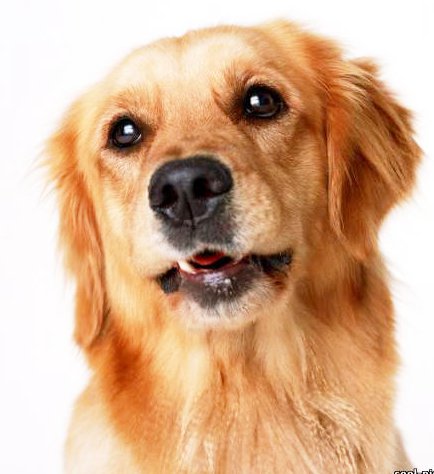 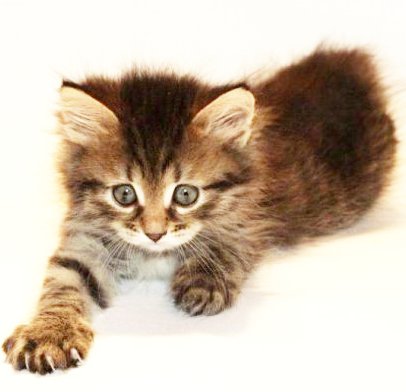 Ку-ка-ре-ку кричит он звонко, 
Хлопает крыльями громко-громко, 
Курочек верный пастух, 
Как зовут его? (петух).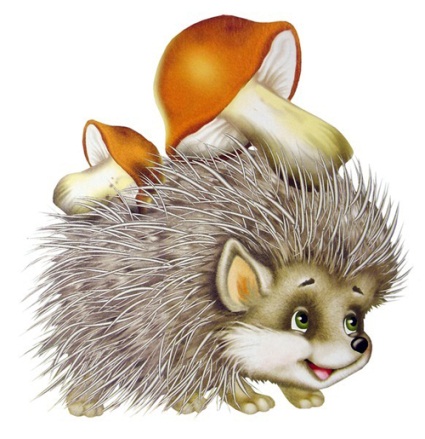 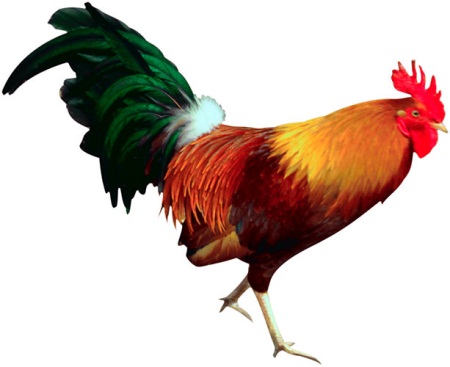 Любит красную морковку, 
Грызёт капусту очень ловко, 
Скачет он то- тут, то- там, 
По лесам и по полям, 
Серый, белый и косой, 
Кто скажите он такой - (заяц).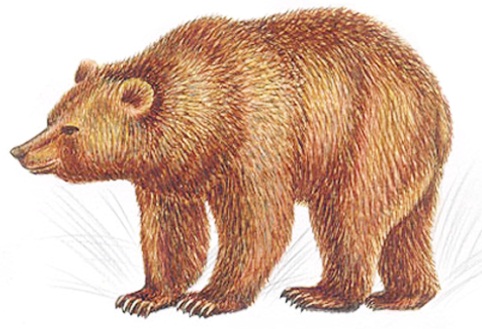 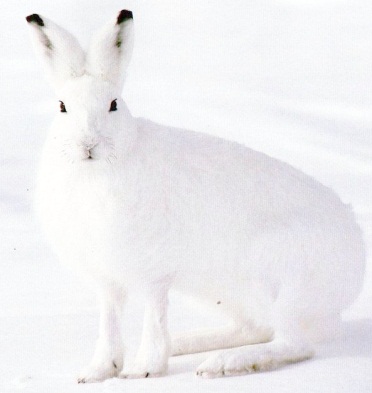 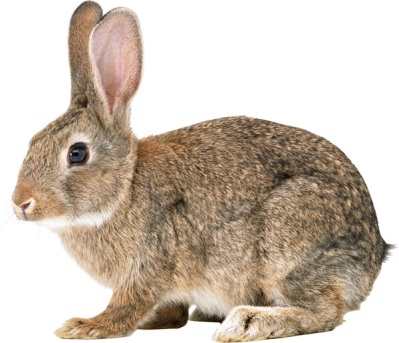 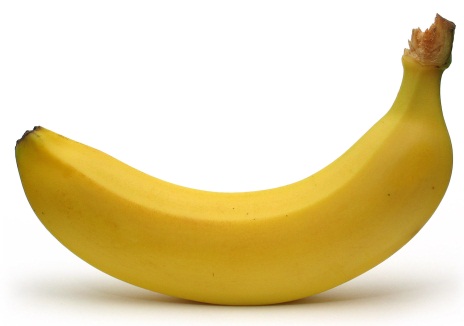 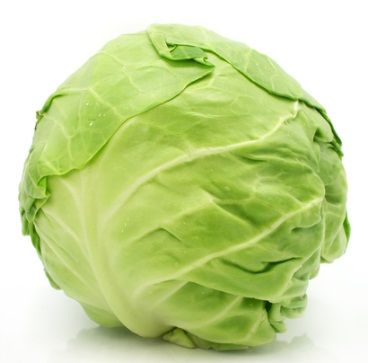 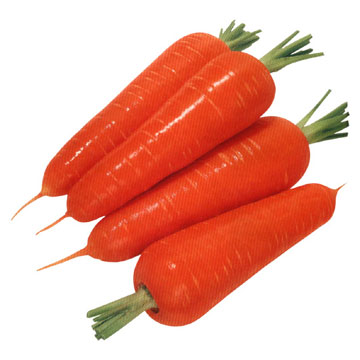 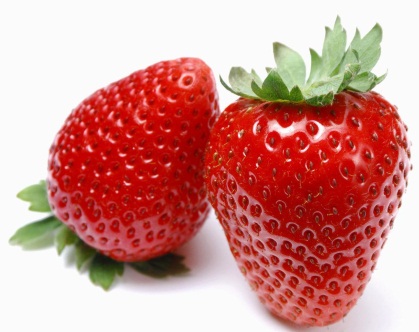 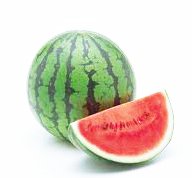 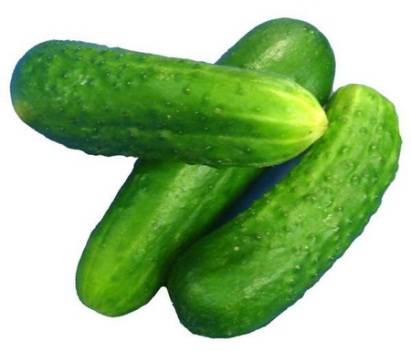 У неё мордочка усатая, Шубка полосатая, Часто умывается,А с водой не знается.У медведя – берлога, у волка – логово, у белки – дупло, а у лисы - ?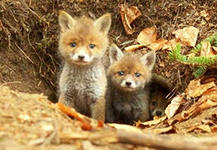 Три девицы под окном
Пряли поздно вечерком.
«Кабы я была царица,-
Говорит одна девица,-
То на весь крещеный мир
Приготовила б я пир».(Сказка о царе Салтане)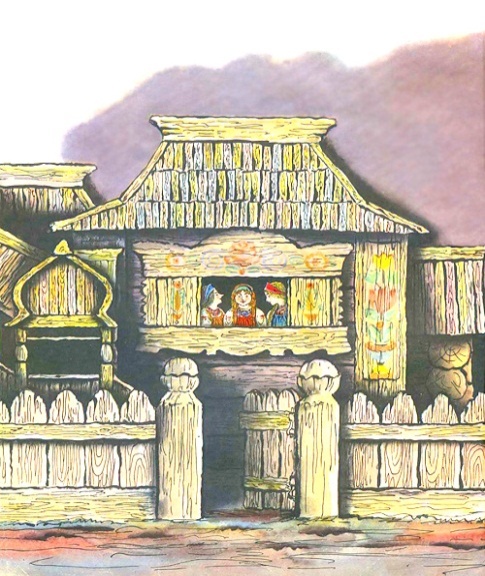 У лукоморья дуб зелёный;
Златая цепь на дубе том:
И днём и ночью кот учёный
Всё ходит по цепи кругом;(Руслан и Людмила)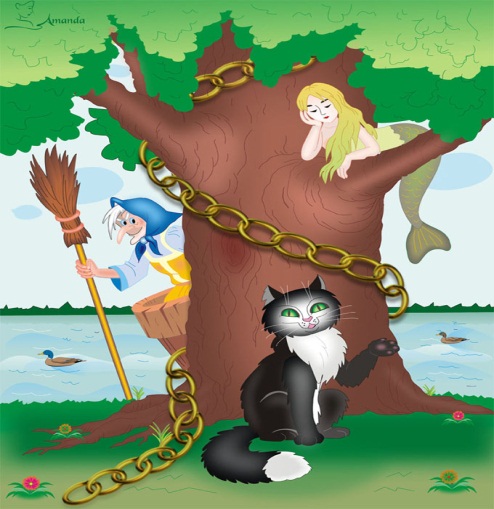 …Голосом молвит человечьим:
«Отпусти ты, старче, меня в море,
Дорогой за себя дам откуп:
Откуплюсь чем только пожелаешь»
Удивился старик, испугался:(Сказка о рыбаке и рыбке)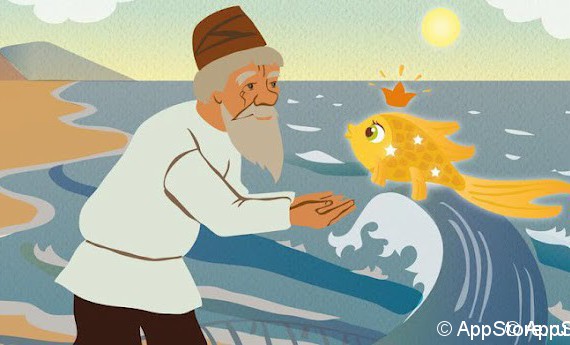 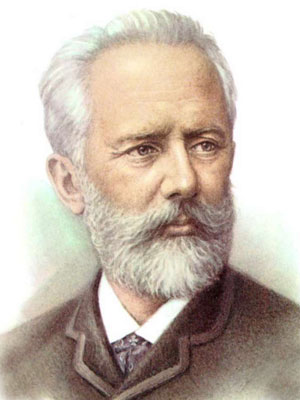 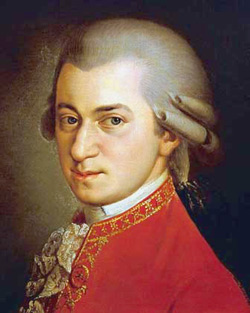 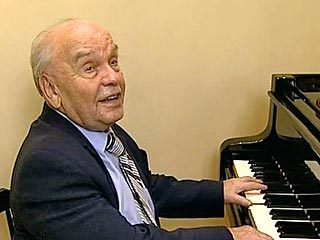 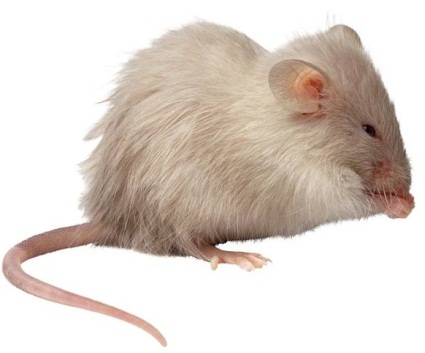 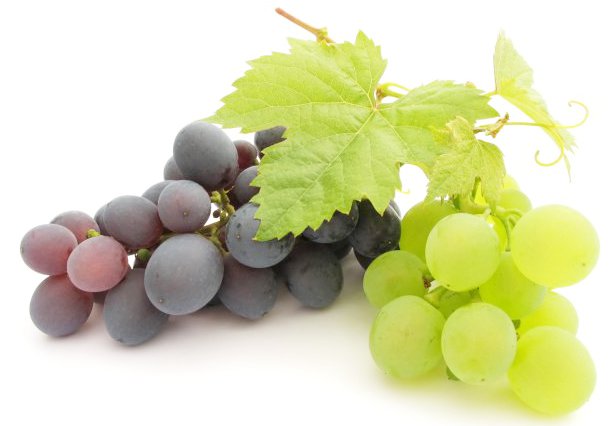 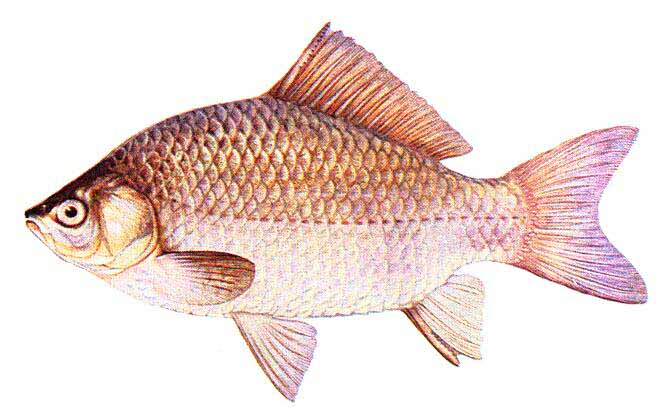 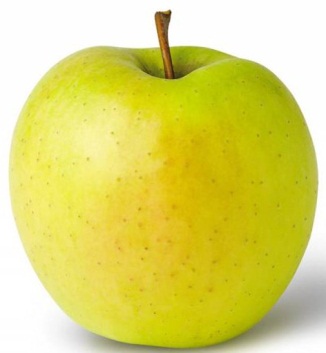 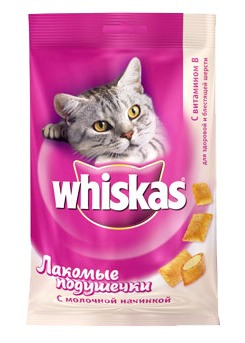 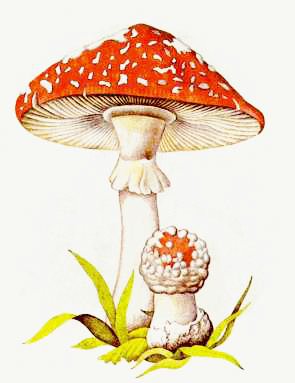 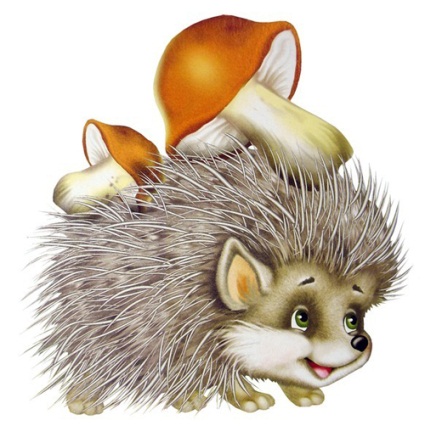 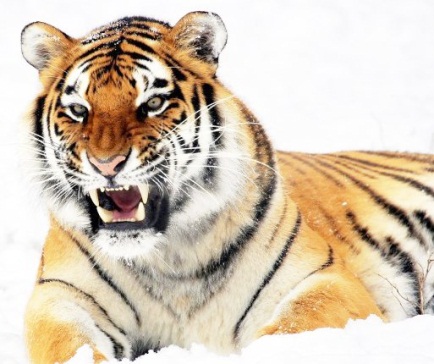 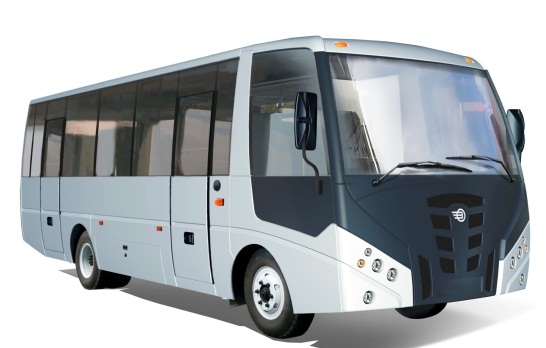 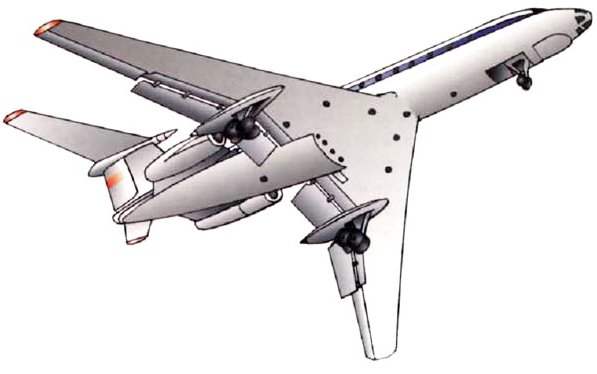 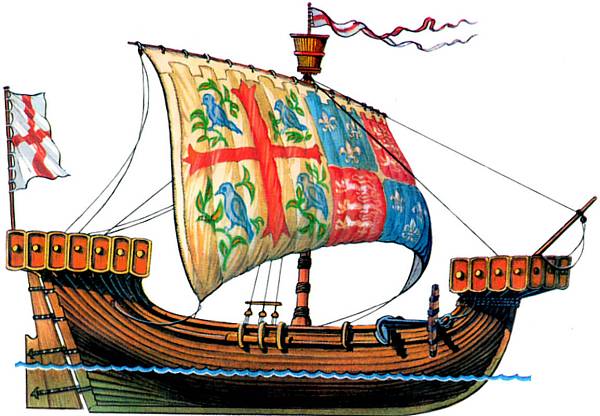 1Есть примета: если осиновые листья ложатся на землю «лицом» вверх, то она будет студёная, если изнанкой кверху – тёплая, если и так, и так – то умеренная.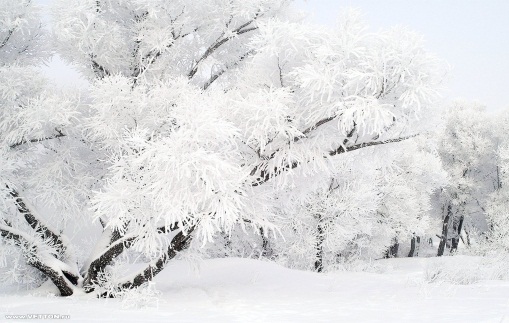 Зима2Она охотится языком. Днём она спит в сыром укромном месте, а ночью выходит на охоту. Завидев жука или муравья, она молниеносно выбрасывает свой клейкий язык, и насекомое прилипает к нему. Это очень полезное животное уничтожает множество вредителей полей и огородов.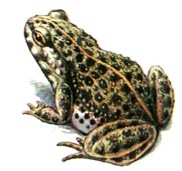 Жаба3-Мышка-трусишка, ты треска боишься?-Ни крошечки не боюсь!- А громкого топота?-Ни капельки не боюсь!- А страшного рёва?-Нисколечко не боюсь!- А чего ж ты тогда боишься?- Да тихого шороха…С каким хищником беседовала мышь?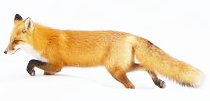 ЛисаУровниДидактические игры, упражнения, вопросыКритерии оценкиI. Уровень знаний о ближайшем окружении.Игра «Четвертый лишний».Материал: предметные картинки с изображением различных предметов.Содержание диагностического задания:Воспитатель раскладывает предметные картинки по принципу «Четвертый лишний», просит ребенка найти лишнюю картинку и объяснить почему.балл - ребенок затрудняется в определении четвертого лишнего.балла - ребенок самостоятельно определяет лишний предмет, но объяснить, почему он лишний, может только с помощью наводящих вопросов воспитателя, пользуется ситуативной речью, жестами.балла - ребенок самостоятельно определяет лишний предмет и объясняет, почему он лишний (объясняет функции, назначение предметов, выделяет признаки и называет их (цвет, форма, материал).II. Уровень сформированности умений устанавливатьпростейшие связи между воспринимаемыми предметамии явлениями.1.Дидактическая игра «Помоги Незнайке».Материал: два конверта с символами «человек», «бабочка»,предметные картинки с изображением природы и предметов, сделанных руками человека (солнце, облако, дерево, река, птичка; стул, кукла, кастрюля, шапка, сапоги, платье и др.).Содержание диагностического задания: Воспитатель предлагает ребенку поиграть. Поясняет, что в конверт, где изображен человек, нужно сложить картинки предметов, сделанных руками человека, а в конверт с изображением бабочки сложить картинки с изображением природы.2.Дидактическая игра «Разложи картинки».Материал: предметные картинки с изображением мебели,посуды, одежды, игрушек, обуви (по 4-5 шт.).Содержание диагностического задания:Инструкция. Найди картинки, где нарисована одежда, (посуда, обувь) и т. д.А теперь скажи, из чего сшито платье?Из бумаги, дерева или ткани?А посуда стеклянная или деревянная? И т. п.балл - ребенок затрудняется группировать и классифицировать хорошо знакомые предметы, не справляется с заданиями даже при активной помощи воспитателя.балла - ребенок выполнил задания с незначительной помощью воспитателя. Группирует и классифицирует хорошо знакомые предметы.балла - ребенок легко справляется с заданиями, правильно обосновывает свои действия. Знает материалы, из которых сделаны предметы (дерево, ткань, бумага). Делает простейшие обобщения.III. Уровень знаний о явлениях общественной жизни.1. Беседа по сюжетной картинке «Моя семья».Материал: сюжетная картинка с изображением семьи (бабушка, дедушка, папа, мама, дочь, сын).Содержание диагностического задания:Инструкция.Посмотри внимательно на эту картинку.Как ты думаешь, кто здесь нарисован?Что делает бабушка?Дедушка?Остальные?Как заботится о тебе бабушка? Мама? Папа?С кем ты живешь?2.Беседа по вопросам.Попробуй вспомнить название города, в котором ты живешь.Ты часто гуляешь по городу с мамой (папой)?Ты благодаришь родителей за интересные прогулки?И т. п.1балл - перечисляет членов семьи, не давая пояснения их действиям. Затрудняется назвать, как заботятся друг о друге. Не знает названия своего города.2балла - ребенок называет членов семьи, но с трудом отвечает на поставленные вопросы, пользуется ситуативной речью. Знает название города.3балла - ребенок знает каждого члена семьи. Знает название своего города, с доверием относится к взрослым, которые заботятся о нем.Высокий уровень - 8-9 бСредний уровень - 6-7 бНизкий уровень - 3-5 бУровниДидактические игры, упражнения, вопросыКритерии оценокI. Уровень знаний о некоторых домашних животных.1. Дидактическая игра «Кто в домике живет?».Материал: домик с окошечками и ставенками. В окна вставлены иллюстрации с изображением домашних животных.Содержание диагностического задания: Воспита тель показывает ребенку домик с закрытыми ставенками и предлагает, открывая каждое окошко, называть животных.Например:- Посмотри, какой чудесный домик. Хочешь узнать, кто в нем живет? Открывай окошечки и называй животных, которых ты увидишь.2. Дидактическая игра «Чьи детки?».Материал: предметные картинки с изображением домашних животных и их детенышей (корова - теленок, лошадь - жеребенок, свинья - поросенок, коза - козленок, кошка - котенок, собака - щенок), фланелеграф.Содержание диагностического задания:Воспита тель, выставляя на фланелеграф картинки дете нышей животных, просит найти взрослое живот ное - маму.Например:На лужок будут приходить детеныши разных животных, которые потеряли своих мам. Постарайся помочь им.Нужно найти и поставить то животное, чей детеныш потерялся.Как зовет детеныш коровы свою маму?А лошади? И т. п.балл - ребенок не справляется с заданием.балла - ребенок называет животных, знает, как они кричат. Самостоятельно находит картинку с детенышем, но называет не всех.балла - ребенок правильно называет всех домашних животных. Знает, как они кричат, самостоятельно находит картинку с детенышем и называет его.II. Уровень первоначальных знаний   о диких животных и их отличительных особенностях.Дидактическая игра «Кто где живет?».Материал: предметные картинки с изображением домика и леса и набор предметных картинок с изображением домашних и диких животных (лиса, медведь, заяц, волк, белка). Содержание диагностического задания: Воспитатель предлагает ребенку рассмотреть картинки с изображением домика и леса, а затем просит расселить животных.Ребенок под картинкой с изображением леса должен разложить диких животных, под картинкой с изображением домика - домашних.После того как ребенок «расселил» животных по домикам, воспитатель просит перечислить всех животных, живущих в лесу и назвать их одним словом (дикие).Затем педагог просит ребенка назвать отличительные особенности внешнего вида животных (лиса рыжая, у нее длинный пушистый хвост).балл - ребенок не справляется с заданием без помощи взрослого.балла - ребенок имеет первоначальные представления о диких животных (живут в лесу). Затрудняется назвать отличительные особенности.балла - ребенок имеет первоначальные представления о диких животных (живут в лесу). Называет отличительные особенности внешнего вида знакомых животных.                                                  III. Уровень сформированности элементарных представлений                                                                        о хороших и плохих поступках.1. Наблюдение за ребенком во время прогулки, во время выполнения простейших поручений.2. Наблюдение за ребенком во время организованной деятельности: полив растений.Содержание диагностического задания:Предшествующая беседа.Чем поливают цветы? (Водой.)Из чего поливают цветы? (Из лейки.)Где мы будем брать воду?Сколько воды нужно наливать в лейку? (Половину.)Педагог предлагает ребенку полить цветы, при необходимости оказывает помощь.Обращает внимание ребенка, что в горшок с растением необходимо наливать небольшое количество воды, стараясь не пролить.1балл - ребенок имеет представления о хороших и плохих поступках, но не выполняет их систематически, с поручениями взрослых не справляется.2 балла - ребенок имеет представления о хороших и плохих поступках, во время беседы правильно анализирует ситуации, но не всегда принимает посильное участие в охране окружающей среды. Выполняет поручения при помощи взрослого, но не всегда охотно и заинтересованно.3 балла - ребенок принимает посильное участие в охране окружающей природы (без надобности не срывает растения, не ломает ветки деревьев и кустарников, не пугает животных и т. п.), охотно выполняет простейшие поручения, умеет планировать свою деятельность.Высокий уровень - 8-9 бСредний уровень - 6-7 бНизкий уровень - 3-5 бУровниДидактические игры, упражнения, вопросыКритерии оценкиI. Словарный запас ребенка.1. Дидактическая игра «Назови, что покажу».Материал: предметные картинки с изображением посуды, одежды.Содержание диагностического задания: Воспита тель показывает ребенку картинки и просит их назвать.-А теперь назови все предметы одним словом (воспитатель показывает предметы посуды).-Что это?                                                                              Затем показывает картинки предметов одежды и просит назвать одним словом.-Что это?Затем воспитатель предлагает показать части предметов.Покажи носик у чайника.Покажи крышку.-Что есть у платья? (Рукава, воротник, карманы, пуговицы И т. п.2.Дидактическое упражнение «Каждой вещи сво место».Материал: предметные (мелкие) картинки с изображение! одежды, обуви, фруктов, овощей, птиц. Крупные картинк: с изображением шкафа, обувной полочки, вешалки для голов ных уборов, дороги, корзинки, грядки, деревьев. Содержание диагностического задания: Воспита тель предлагает ребенку внимательно рассмотрет картинки и поместить каждую картинку на свое место. Инструкция. «Сложи всю одежду в шкаф». «Поставь обувь на полочку». «Повесь головные уборы на вешалку». «Расставь посуду на столе». «Помести мебель в комнату». «Расположи машины на дороге». «Положи фрукты в корзину». «Посади овощи на грядку». «Посади птиц на деревья».3.Дидактическая игра «Когда это бывает?».Показ сюжетных картинок с изображением частей суто] Воспитатель просит ребенка показать, где день, а где ночь. Вопросы:Когда мы играем?Когда мы кушаем?Что мы делаем ночью?балл - допускает ошибки в назывании предметов. Не различает существенные детали и части предметов. Путает названия частей суток.балла - все предметы называет правильно, определяя назначение предмета, но не называет обобщающего слова. Правильно различает и называет контрастные части суток с помощью наводящих вопросов.балла - все предметы называет правильно, определяет назначение предмета; понимает, различает и называет существенные детали и части предметов. Знает обобщающее слово. Различает и называет части суток.              стороны речи1.Дидактическая игра «Чего не стало?».Материал: предметные картинки.Содержание диагностического задания: Воспита тель предлагает рассмотреть и запомнить ряд из 3-4 картинок. После чего воспитатель предлагает ребенку закрыть глаза, чтобы убрать одну из картинок. Ребенок должен ответить на вопрос: «Чего не стало?»2.Упражнение«Прятки».1балл - не справляется с заданиями. Допускает большое количество ошибок даже при активной помощи взрослых.     II. Уровень сформированности грамматической.Материал: мелкая игрушка.Содержание диагностического задания:Воспита тель прячет игрушку и просит назвать место, куда спрятал игрушку.Например: в шкаф, за спину и т. д.3. Дидактическая игра «Кто это?».                          Материал: предметные картинки с изображением одного и нескольких животных и их детенышей.Содержание диагностического задания: Воспитатель показывает картинки и задает вопрос: Кто это?Утка - утенок - утята.Заяц - зайчонок - зайчата.2балла - ребенок правиль но употребляет в речи имена существительные в форме ед. и мн. числа, обозначающие животных и их детенышей. Неверно употребляет в речи существительные мн. числа в род. падеже. Путает пространственные предлоги.3 балла - ребенок правиль но употребляет в речи име на существительные в фор ме ед. и мн. числа, обозна чающие животных и их детенышей, и форму мн. числа в род. падеже. Понимает предлоги в, под, на, за, около.                                                              III. Уровень развития связной речи.Б е с е д а по сюжетной картинке.Материал: любая сюжетная картинка (например, играющие дети).Содержание диагностического задания:Например:Посмотри, Мишутка нарисовал картинку.Тебе она нравится?Кто нарисован на картинке?Что делают дети? И т. д.Инсценировка русских народных сказок «Теремок», «Репка», «Волк и козлята».Педагог предлагает участвовать в драматизации сказок, используя фигурки настольного театра.1балл - на вопросы отвечает с помощью жестов или одним словом. Затрудняется в инсцени ровке сказки. Ребенок договаривает за взрослым отдельные слова.В-ль. Жили-были дед и ...Ребёнок. Баба.В-ль.И была у них курочка Ребёнок. Ряба.2балла - в речи преиму щественно простые пред ложения из 2-3 слов. Инсценирует отрывки из знакомых сказок с незначительной помощью взрос лого, соблюдая логичность и последовательность.В-ль. Жили-были ...Ребёнок. Дед и баба.В-ль.И была у них...Ребёнок. Курочка Ряба.                         3 балла - самостоятельно отвечает на все вопросы, пользуется простыми нерас пространенными предложе ниями и предло жениями с однородными членами.Инс ценирует отрывки из знако мых сказок, соблюдая ло гичность и последовательность, передаёт содержание текста.Высокий уровень - 8-9 бСредний уровень - 6-7 бНизкий уровень - 3-5 бУровниДидактические игры, упражнения, вопросыКритерии оценкиУровень знаний о количестве: много, один, ни одного.Дидактическое упражнение «Один, много, ни одного».Содержание диагностического задания: Воспита тель на полках шкафчика расставляет игрушки в следующем порядке:на одной много игрушек,на второй - одна,на третьей - ни одной.Просит ребенка показать полочку, где стоит много игрушек (одна, ни одной).балл - ребенок не справился с заданием, даже после наводящих вопросов.балла - ребенок допустил одну ошибку.балла - ребенок справился с заданием, не сделал ни одной ошибки.Уровень знаний об эталонах величины и их использовании1. Дидактическое упражнение «Соберем куклу на прогулку».Материал: полоски разного цвета и разной длины - «шарфики».Содержание диагностического задания: Воспита тель предлагает рассмотреть полоски.Инструкция.Определи длину полоски способом наложения.Какая длиннее (короче)?Назови цвет полосок (шарфиков).Давай наденем длинный шарфик (красный) и т. п.2. Дидактическое упражнение «Найди высокую елочку».Материал: елочки, разные по высоте.Содержание диагностического задания: Воспита тель предлагает ребенку рассмотреть елочки. Просит найти самую высокую (низкую) елочку, применив способ наложения.балл - ребенок не справился с заданием даже при активной помощи воспитателя. Не владеет понятиями «ниже», «выше», «длиннее», «короче».балла - ребенок видит разницу в размерах двух предметов, но требует дополнительной инструкции, допускает одну ошибку.балла - ребенок видит разницу в размерах двух предметов по длине (высоте), показывает (называет), какой из двух предметов длинный - короткий, высокий - низкий.III. Уровень представлений о форме.Дидактическая игра «Найди домик».Материал: большие круг, квадрат, треугольник - «домики». Набор кругов, квадратов, треугольников разных цветов меньшего размера.Содержание диагностического задания: Воспитатель показывает большие круг, квадрат и треугольник, поясняет, что это домики для геометрических фигур.Далее предлагает ребенку расселить маленькие фигуры по своим домикам.1балл - ребенок не справился с заданием даже при помощи взрослого.2балла - ребенок допустил одну ошибку.3балла - ребенок различает круг, квадрат, треугольникIV. Ориентировка в пространстве.Дидактическая игра «Поиграем с зайчиком». Материал: игрушка - зайчик, морковка. Содержание диагностического задания: Инструкция ребенку. Возьми одну морковку и выполни задание зайчика:возьми морковку в правую руку;переложи морковку в левую руку;подними морковку вверх;опусти вниз;спрячь морковку за спину;положи ее перед собой;подними над головой;положи под стул. И т. п.балл - ребенок не справился с заданием даже после наводящих вопросов.балла - ребенок понимает смысл обозначений: вверх - вниз, впереди - сзади, допускает ошибки при определении левой и правой руки.балла - ребенок понимает смысл обозначений: вверх - вниз, впереди - сзади, слева - справа, над - под. Справился с заданием, не сделал ни одной ошибки.Высокий уровень - 10-12 б.Средний уровень - 6-9 б.Низкий уровень - 4-5 б№Ф.И. ребенкаЛюбознательный активныйЭмоционально отзывчивыйСпособный управлять своим поведением и планировать свои действия.Способный решать интеллектуальные и личностные задачи, адекватные возрастуИмеющий первичные представления о мире и природеОвладевший универсальными предпосылками учебной деятельности12345678910№ п/п		Разделы		Разделы		Разделы		Разделы		Разделы		Разделы		Разделы		Разделы		Разделы		Разделы		Разделы		Разделы		Разделы		Разделы		Разделы		Разделы		Разделы		Разделы№ п/пСоциализация, развитие общения, нравственное воспитаниеСоциализация, развитие общения, нравственное воспитаниеСоциализация, развитие общения, нравственное воспитаниеСоциализация, развитие общения, нравственное воспитаниеСамообслуживание, самостоятельность, трудовое воспитаниеСамообслуживание, самостоятельность, трудовое воспитаниеСамообслуживание, самостоятельность, трудовое воспитаниеСамообслуживание, самостоятельность, трудовое воспитаниеРебенок в семье и сообществе  Ребенок в семье и сообществе  Ребенок в семье и сообществе  Ребенок в семье и сообществе  Ребенок в семье и сообществе  Ребенок в семье и сообществе  Формирование основ безопасностиФормирование основ безопасностиФормирование основ безопасностиФормирование основ безопасностиФ.И.О. ребенкаПроявляет Отрицатель ноеотношение кпорицаемым личностным качествам сверстниковПроявляет Отрицатель ноеотношение кпорицаемым личностным качествам сверстников Проявляет Элементарные навыки вежливого обращения, поведения: здоровается, прощается, обращается с просьбой спокойно, употребляя слова«спасибо» и «пожалуйста». Проявляет Элементарные навыки вежливого обращения, поведения: здоровается, прощается, обращается с просьбой спокойно, употребляя слова«спасибо» и «пожалуйста».Самостоятельно надевает одежду и обувается, застегивает застежки, исправляет непорядок в одежде, пользуется ложкой,носовым платком, салфеткой, полотенцем, расческой, горшкомСамостоятельно надевает одежду и обувается, застегивает застежки, исправляет непорядок в одежде, пользуется ложкой,носовым платком, салфеткой, полотенцем, расческой, горшкомВыполняет простейшие трудовые действия,элементарные поручения воспитателя, связанные с подготовкой какой-либо деятельности, приемом пищи или уборкой группового помещения, в уголке природыВыполняет простейшие трудовые действия,элементарные поручения воспитателя, связанные с подготовкой какой-либо деятельности, приемом пищи или уборкой группового помещения, в уголке природыЗнает своё имяЗнает своё имяЗнает имена членов своей семьиЗнает имена членов своей семьиОриентируется в помещении группы, на участкеОриентируется в помещении группы, на участкеИмеет элементарные представления о правилах безопасного пове -дения в природе, на дороге, знаком с некоторыми видами транспортных средств, с понятиями «можно —нельзя», «опасно»Имеет элементарные представления о правилах безопасного пове -дения в природе, на дороге, знаком с некоторыми видами транспортных средств, с понятиями «можно —нельзя», «опасно»Знаком с предме ным миром и правилами безопа-ного обращения с пред-метами,в играх с песком и водой (воду не пить, песком не бросаться)Знаком с предме ным миром и правилами безопа-ного обращения с пред-метами,в играх с песком и водой (воду не пить, песком не бросаться)Итоговый показатель по каждому ребёнку(среднее значение)Итоговый показатель по каждому ребёнку(среднее значение) Н.гК.г Н.гК.гН.гК.гН.гК.гН.гК.гН.гК.гН.гК.гН.гК.г Н.гК.г Н.гК.г123Всего детейВсего детейВысокий уровень   Высокий уровень   Средний уровеньСредний уровеньНизкий уровеньНизкий уровеньВсего%Всего%Высокий уровень   Высокий уровень   Средний уровеньСредний уровеньНизкий уровеньНизкий уровеньИтоговый показатель по группе(среднее значение)Итоговый показатель по группе(среднее значение)Высокий уровень   Высокий уровень   Высокий уровень   18-1312-65-0№ п/п		Разделы		Разделы		Разделы		Разделы		Разделы		Разделы		Разделы		Разделы		Разделы		Разделы		Разделы		Разделы		Разделы		Разделы		Разделы		Разделы		Разделы№ п/пРазвитие познавательно-исследовательской деятельностиРазвитие познавательно-исследовательской деятельностиРазвитие познавательно-исследовательской деятельностиРазвитие познавательно-исследовательской деятельности Ознакомлениес миром природы Ознакомлениес миром природы Ознакомлениес миром природы Ознакомлениес миром природы  Формирование элементарныхматематических представлений  Формирование элементарныхматематических представлений  Формирование элементарныхматематических представлений  Формирование элементарныхматематических представлений  Формирование элементарныхматематических представленийОзнакомление с предметным окружением, социальным миромОзнакомление с предметным окружением, социальным миромОзнакомление с предметным окружением, социальным миромОзнакомление с предметным окружением, социальным миромФ.И.О. ребенкаРазвит сенсорный опыт в игре с дидактическим материаломРазвит сенсорный опыт в игре с дидактическим материаломУмеет сравнивать, соотносить, группировать, устанавливать тождество и различие однородныхпредметов по одному из сенсорных признаков —цвету, форме, величинеУмеет сравнивать, соотносить, группировать, устанавливать тождество и различие однородныхпредметов по одному из сенсорных признаков —цвету, форме, величинеУзнаёт и называет игрушки, некоторых домашних и диких животных, их детёнышей, некоторые овощи и фруктыУзнаёт и называет игрушки, некоторых домашних и диких животных, их детёнышей, некоторые овощи и фруктыИмеет элементарные представления о сезонных явлениях в природеИмеет элементарные представления о сезонных явлениях в природеУмеет ориентироваться в частях собственного тела, в помещениях группы и участкаУмеет ориентироваться в частях собственного тела, в помещениях группы и участкаУмеет по словесному указанию взрослого находить предметы по назначению, цвету, форме, размеруУмеет по словесному указанию взрослого находить предметы по назначению, цвету, форме, размеруУмеет по словесному указанию взрослого находить предметы по назначению, цвету, форме, размеруРазличает Обобщающие понятия:игрушки, посуда, одежда, обувь, мебель и пр.Различает Обобщающие понятия:игрушки, посуда, одежда, обувь, мебель и пр.Узнаёт и называет некоторые трудовые действия, знает название селаУзнаёт и называет некоторые трудовые действия, знает название селаИтоговый Показатель по каждому ребёнку(среднее значение)Итоговый Показатель по каждому ребёнку(среднее значение) Н.гК.г Н.гК.гН.гК.гН.гК.гН.гК.гН.гК.гК.гН.гК.г Н.гК.г Н.гК.г123Всего детейВсего детейВысокий уровень   Высокий уровень   Средний уровеньСредний уровеньНизкий уровеньНизкий уровеньВсего%Всего%Высокий уровень   Высокий уровень   Средний уровеньСредний уровеньНизкий уровеньНизкий уровеньИтоговый показатель по группе(среднее значение)Итоговый показатель по группе(среднее значение)Высокий уровень   Высокий уровень   Высокий уровень   16-1413-65-0№п/пРазвитие речи  Развитие речи  Развитие речи  Развитие речи  Развитие речи  Развитие речи  Развитие речи  Развитие речи  Развитие речи  Развитие речи  Чтение художественной литературыЧтение художественной литературыЧтение художественной литературыЧтение художественной литературыЧтение художественной литературыЧтение художественной литературыФИОребёнкаРассматривает сюжетные картинки, способен кратко рассказыает об увиденномРассматривает сюжетные картинки, способен кратко рассказыает об увиденномОтвечает на вопросы взрослого, касающиеся ближайшего окружения названия и назначение предметов одежды,обуви, головных уборов, посуды, мебели, видов транспортаОтвечает на вопросы взрослого, касающиеся ближайшего окружения названия и назначение предметов одежды,обуви, головных уборов, посуды, мебели, видов транспортаИспользует все части речи, простые нераспространённые предложения и предложения с однородными членами, гласный звук из двухИспользует все части речи, простые нераспространённые предложения и предложения с однородными членами, гласный звук из двухРазличает и называет существенные детали и частипредметов отчетливо произносит слова и короткие фразынекоторые материалы и их свойства, называет части сутокРазличает и называет существенные детали и частипредметов отчетливо произносит слова и короткие фразынекоторые материалы и их свойства, называет части сутокЧётко произносит все гласные звуки, определяет гласный звук   внятно произносит в словах гласные (а, у, и, о, э) и некоторые согласные Чётко произносит все гласные звуки, определяет гласный звук   внятно произносит в словах гласные (а, у, и, о, э) и некоторые согласные Понимает социальную оценку поступков героев литературных произведенийПонимает социальную оценку поступков героев литературных произведенийЧитает наизусть потешки и небольшие стихотворения,Читает наизусть потешки и небольшие стихотворения,Имитирует мимику, движения, интонацию героев литературных произведенийинсценирует и драматизирует небольшие отрывки из народных сказокИмитирует мимику, движения, интонацию героев литературных произведенийинсценирует и драматизирует небольшие отрывки из народных сказокИтоговый показатель по каждому ребёнку(среднее значение)Итоговый показатель по каждому ребёнку(среднее значение)н/г     к/г  н/г     к/г  н/г   к/г  н/г     к/г  н/г   к/г  н/г    к/г  н/г    к/г  н/г    к/г  н/г    к/г  123Всего детей:                               высокий уровень                               средний уровень                               средний уровень                               Всего %                               высокий уровень                               средний уровень                               низкий уровень                               Итоговый показатель по группе (среднее значение)№п/пРазвитие речи  Развитие речи  Развитие речи  Развитие речи  Развитие речи  Развитие речи  Развитие речи  Развитие речи  Развитие речи  Развитие речи  Чтение художественной литературыЧтение художественной литературыЧтение художественной литературыЧтение художественной литературыЧтение художественной литературыЧтение художественной литературыФИОребёнкаРассматривает сюжетные картинки, способен кратко рассказыает об увиденномРассматривает сюжетные картинки, способен кратко рассказыает об увиденномОтвечает на вопросы взрослого, касающиеся ближайшего окружения названия и назначение предметов одежды,обуви, головных уборов, посуды, мебели, видов транспортаОтвечает на вопросы взрослого, касающиеся ближайшего окружения названия и назначение предметов одежды,обуви, головных уборов, посуды, мебели, видов транспортаИспользует все части речи, простые нераспространённые предложения и предложения с однородными членами, гласный звук из двухИспользует все части речи, простые нераспространённые предложения и предложения с однородными членами, гласный звук из двухРазличает и называет существенные детали и частипредметов отчетливо произносит слова и короткие фразынекоторые материалы и их свойства, называет части сутокРазличает и называет существенные детали и частипредметов отчетливо произносит слова и короткие фразынекоторые материалы и их свойства, называет части сутокЧётко произносит все гласные звуки, определяет гласный звук   внятно произносит в словах гласные (а, у, и, о, э) и некоторые согласные Чётко произносит все гласные звуки, определяет гласный звук   внятно произносит в словах гласные (а, у, и, о, э) и некоторые согласные Понимает социальную оценку поступков героев литературных произведенийПонимает социальную оценку поступков героев литературных произведенийЧитает наизусть потешки и небольшие стихотворения,Читает наизусть потешки и небольшие стихотворения,Имитирует мимику, движения, интонацию героев литературных произведенийинсценирует и драматизирует небольшие отрывки из народных сказокИмитирует мимику, движения, интонацию героев литературных произведенийинсценирует и драматизирует небольшие отрывки из народных сказокИтоговый показатель по каждому ребёнку(среднее значение)Итоговый показатель по каждому ребёнку(среднее значение)н/г     к/г  н/г     к/г  н/г   к/г  н/г     к/г  н/г   к/г  н/г    к/г  н/г    к/г  н/г    к/г  н/г    к/г  123Всего детей:                               высокий уровень                               средний уровень                               средний уровень                               Всего %                               высокий уровень                               средний уровень                               низкий уровень                               Итоговый показатель по группе (среднее значение)№п/пПриобщение к искусствуПриобщение к искусствуИзобразительнаядеятельностьИзобразительнаядеятельностьИзобразительнаядеятельностьИзобразительнаядеятельностьИзобразительнаядеятельностьИзобразительнаядеятельностьИзобразительнаядеятельностьИзобразительнаядеятельностьМузыкальнаядеятельностьМузыкальнаядеятельностьМузыкальнаядеятельностьМузыкальнаядеятельностьМузыкальнаядеятельностьМузыкальнаядеятельностьФИОребёнкаЗнаком с элементарными средствами выразительности в разных видах искусства(цвет, звук, форма, движение, жесты), Различает и называет средства выразительности в разных видах искусства(цвет, звук, форма, движение, жесты) Знаком с элементарными средствами выразительности в разных видах искусства(цвет, звук, форма, движение, жесты), Различает и называет средства выразительности в разных видах искусства(цвет, звук, форма, движение, жесты) Умеет правильно держать карандаш, фломастер, кисть ,ножницыУмеет правильно держать карандаш, фломастер, кисть ,ножницыЗнает основные цвета, оттенкик изображению предметов разной формы,умеет создавать предметы, состоящие из 2–3 Создаёт изображения предметов из готовых фигур. Знает основные цвета, оттенкик изображению предметов разной формы,умеет создавать предметы, состоящие из 2–3 Создаёт изображения предметов из готовых фигур.  Украшает заготовки из бумаги разной формы дымковскими узорами Украшает заготовки из бумаги разной формы дымковскими узорамиИмеетпредставления о свойствах глины, пластилина и способах лепкиИмеетпредставления о свойствах глины, пластилина и способах лепкиСлушает музыкальное произведение до конца. Узнаёт знакомые песни,замечает изменения в звучании (тихо-громко),различает звуки по высоте в пределах октавы, понимает характер музыки, Поёт, не отставая и не опережая другихСлушает музыкальное произведение до конца. Узнаёт знакомые песни,замечает изменения в звучании (тихо-громко),различает звуки по высоте в пределах октавы, понимает характер музыки, Поёт, не отставая и не опережая другихУмеет выполнять танцевальные движения:кружиться в парах, притопывать попеременно ногами, двигаться под музыку с предметами,выполнять прямой галоп, двигаться под музыку ритмично и согласно образуУмеет выполнять танцевальные движения:кружиться в парах, притопывать попеременно ногами, двигаться под музыку с предметами,выполнять прямой галоп, двигаться под музыку ритмично и согласно образуРазличает и называет музыкальные инструменты:металлофон, барабан, дудочку, колокольчик, бубен, погремушку,  Различает и называет музыкальные инструменты:металлофон, барабан, дудочку, колокольчик, бубен, погремушку,  Итоговый показатель по каждому ребёнку(среднее значение)Итоговый показатель по каждому ребёнку(среднее значение)н/г    к/г  н/гк/г  н/г    к/г  н/г    к/г  н/г    к/г  н/г    к/г  н/г к/г н/г    к/г  н/г    к/г  1.2.3.Всего детей:  Всего детей:    высокий уровень                               высокий уровень                             средний уровень                               средний уровень                               средний уровень                               средний уровень                               Всего%Всего%  высокий уровень                                 высокий уровень                               средний уровень                               средний уровень                               средний уровень                               средний уровень                               Итоговый показатель по группе (среднее значение)Итоговый показатель по группе (среднее значение)№п/пФормирование начальных представлений о здоровом образе жизниФормирование начальных представлений о здоровом образе жизниФормирование начальных представлений о здоровом образе жизниФормирование начальных представлений о здоровом образе жизниФизическая культураФизическая культураФизическая культураФизическая культураФизическая культураФизическая культураФизическая культураФизическая культураФизическая культураФизическая культураФизическая культураФизическая культураФИО ребёнкаЗнает о значении для здоровья утренней гимнастики, закаливания, соблюдения режима дня, о полезной и вредной пищеЗнает о значении для здоровья утренней гимнастики, закаливания, соблюдения режима дня, о полезной и вредной пищеУмеет различать и называть органы чувств (глаза, рот,нос, уши),знает об их роли в организме и о том, как их беречь и ухаживать за нимиУмеет различать и называть органы чувств (глаза, рот,нос, уши),знает об их роли в организме и о том, как их беречь и ухаживать за нимиУмеет ходить и бегать, сохраняя равновесие, в разных направлениях по указанию взрослого, строиться в колонну по одному, шеренгу, круг, находитьсвое место при построенияхУмеет ходить и бегать, сохраняя равновесие, в разных направлениях по указанию взрослого, строиться в колонну по одному, шеренгу, круг, находитьсвое место при построенияхМожет ползать на четвереньках, лазать по гимнастической стенке произвольным способомМожет ползать на четвереньках, лазать по гимнастической стенке произвольным способомРазвита самостоятельность, активность и творчество при выполнении физических упражнений, в подвижных играх. Развита самостоятельность, активность и творчество при выполнении физических упражнений, в подвижных играх. Умеет прыгать на двух ногах на месте, с продвижением вперёд, в длину с местаУмеет прыгать на двух ногах на месте, с продвижением вперёд, в длину с местаКатает мяч в заданном направлении с расстояния, бросает и ловит мяч двумя руками одновременноКатает мяч в заданном направлении с расстояния, бросает и ловит мяч двумя руками одновременноУмеет соблюдать элементарные правила в подвижных играх, согласовывать движения, ориентироваться в пространствеУмеет соблюдать элементарные правила в подвижных играх, согласовывать движения, ориентироваться в пространствеИтоговый показатель по каждому ребёнку(среднее значение)Итоговый показатель по каждому ребёнку(среднее значение)н/г  к/г  н/г   к/г  н/г    к/г  н/г    к/г  н/г    к/г н/г    к/г  н/г    к/г  н/г    к/г  н/г    к/г  1.2.3.Всего детей:                               высокий уровеньсредний уровень                               низкий уровень                               Всего %                               высокий уровеньсредний уровень                               низкий уровень     Итоговый показатель по группе (среднее значение)